Open Geospatial Consortium Inc. Date:   2012-11-15Reference number of this OGC® project document:    OGC 12-128r1Version: 0.2.0Category: OGC® Implementation SpecificationEditor:   Paul DaiseyOpenGIS® GeoPackage Implementation SpecificationCopyright notice	Envitia
	Luciad
	
	
	The companies listed above have granted the Open Geospatial Consortium, Inc. (OGC) a nonexclusive, royalty-free, paid up, worldwide license to copy and distribute this document and to modify this document and distribute copies of the modified version.  To obtain additional rights of use, visit http://www.opengeospatial.org/legal/.WarningThis document is not an OGC Standard. It is distributed for review and comment. It is subject to change without notice and may not be referred to as an OGC Standard.Document type:   		OGC® Publicly Available StandardDocument subtype:   	Implementation SpecificationDocument stage:   	DraftDocument language: 	EnglishRecipients of this document are invited to submit, with their comments, notification of any relevant patent rights of which they are aware and to provide supporting documentation.PrefaceAn open standard non-proprietary platform-independent GeoPackage container for distribution and direct use of all kinds of geospatial data will increase the cross-platform interoperability of geospatial applications and web services.  Standard APIs for access and management of GeoPackage data will provide consistent query and update results across such applications and services.  Increased interoperability and result consistency will enlarge the potential market for such applications and services, particularly in resource-constrained mobile computing environments like cell phones and tablets.  GeoPackages will become the standard containers for “MyGeoData” that are used as a transfer format by users and Geospatial Web Services and a storage format on personal and enterprise devices. This OpenGIS® GeoPackage Implementation Specification defines a GeoPackage as a self-contained, single-file, cross-platform, serverless, transactional, open source RDBMS data container with table definitions, relational integrity constraints, an SQL API exposed via a “C” CLI and JDBC, and an XML manifest that together act as an exchange and direct-use format for multiple types of geospatial data including vector features, individual rasters and tile matrix pyramids, especially on mobile / hand held devices in disconnected or limited network connectivity environments. Direct use requirements include the ability to access and update data in a “native” format without intermediate format translations in an environment (e.g. through an API) that guarantees data model and data set integrity and identical access and update results in response to identical requests from different client applications.Table formats, definitions of geometry types and metadata tables, relational integrity constraints, and SQL API are interdependent specification facets of the SF-SQL [13][11][12] and SQL-MM (Spatial) [14] standards that serve as normative references for the vector feature portion of this specification.  While they serve as a “data access layer”, another essential role they perform is that of the guarantor of geometry model and data integrity  These standards have been a guiding force in the standardization of spatial RDMBS system capabilities across multiple commercial and open source spatial RDMBS and GIS implementations.  Before these standards were adopted and widely implemented, identical spatial queries with spatial predicates (see clause 9.5.13) on the same data sets returned different results from almost every available spatial database and GIS implementation.  These standards are cited here to avoid repetition of that experience on mobile / hand held platforms.This specification attempts to adopt and adapt relevant raster types, storage table definitions, and metadata from widely adopted implementations such as MBTiles [B12] and existing standards such as WMTS [22] and ISO metadata [43], to integrate use of rasters as attributes of geospatial features, and to define relational integrity constraints and an SQL API thereon to provide a raster analogy to the SF-SQL and SF-MM data access and data quality assurance capabilities.  Conformance classes for this specification are classified as core (mandatory) and extension (optional).  Data content types include vector features, raster features, tile matrix set pyramids, and an XML manifest.  Core conformance classes address data storage formats – SQL table definitions for all data content types and associated metadata tables, procedures to create and index vector featue tables,and raster image formats that shall be supported.  Extension conformance classes address SQL API routines, relational integrity constraints implemented via SQL triggers, additional raster image formats that may be supported, and an XML/Schema for the manifest..  Annex A contains the definitions of these conformance classes, which group and include all of the requirements specified in this standard.Future versions of this specification will include requirements for elevation data and routes.  Future enhancements to this specification, a future GeoPackage Web Service specification, and modifications to existing OGC Web Service (OWS) specifications to use GeoPackages as exchange formats will allow OWS to support provisioning of GeoPackages throughout an enterprise or information community.   Submitting organizationsThe following organizations submitted this Implementation Specification to the Open Geospatial Consortium Inc. as a Request For Comment (RFC). EnvitiaLuciadSigma BravoThe Carbon ProjectU.S. Army Geospatial CenterU.S. National Geospatial Intelligence AgencySubmission contact pointsAll questions regarding this submission should be directed to the editor or the submitters:Revision historyChanges to the OGC® Abstract SpecificationThe OGC® Abstract Specification requires/does not require changes to accommodate this OGC® standard. The needed changes are proposed in OGC documents XX-XXX, XX-XXX, and XX-XXX. / The following is a list of the required changes:Changes to OpenGIS® Implementation StandardsNone at present.Future WorkFuture versions of this specification may include requirements for elevation data and routes. Future enhancements to this specification, a future GeoPackage Web Service specification and modifications to existing OGC Web Service (OWS) specifications to use GeoPackages as exchange formats will allow OWS to support provisioning of GeoPackages throughout an enterprise. Future versions of this specification may include additional raster / image formats, including fewer restrictions on the image/tiff format.Future versions of this specification may include additional SQL API routines for interrogation and conversion of raster / image BLOBs. Future versions of this specification and/or one for a GeoPackage Web Service may address utilities for importing and exporting vector, raster and tile data in various formats.  Future versions of this specification and/or one for a GeoPackage Web Service may address encryption of GeoPackages and/or individual tables or column values.ForewordThe following organizations and individuals have contributed to the preparation of this standard:Alessandro FurieriCompusult LimitedDevelopment SeedEnvitiaFeng China UniversityGeorge Mason UniversityImage Matters LLCInternational Geospatial Services Institute (iGSI) GmbHLMN SolutionsLuciadMapBoxOpenGeoSigma BravoThe Carbon ProjectUniversitat Autònoma de Barcelona (CREAF)U.S. Army Geospatial Center (AGC)U.S. National Aeronautics and Space Administration (NASA)U.S. National Geospatial Intelligence Agency (NGA)This document includes 2 annexes; Annex A is normative, and Annex B and the Bibliography are informative.Attention is drawn to the possibility that some of the elements of this document may be the subject of patent rights. Open Geospatial Consortium Inc. shall not be held responsible for identifying any or all such patent rights. However, to date, no such rights have been claimed or identified.Recipients of this document are requested to submit, with their comments, notification of any relevant patent claims or other intellectual property rights of which they may be aware that might be infringed by any implementation of the specification set forth in this document, and to provide supporting documentation.IntroductionMobile device users who require map/geospatial application services and operate in disconnected or limited network connectivity environments are challenged by limited storage capacity and the lack of open format geospatial data to support these applications.  The current situation is that each map/geospatial application requires its own potentially proprietary geospatial data store.  These separate application-specific data stores may contain the same geospatial data, wasting the limited storage available, and requiring custom applications for data translation, replication, and synchronization to enable different map/geospatial applications to share the same world view.  In addition, many existing geospatial data stores are platform-specific, which means that users with different platforms must translate data to share it.  An open, standards-based, application-independent, platform-independent, portable, interoperable, self-describing, GeoPackage (GPKG) data container, API and manifest are needed to overcome these challenges and to effectively support multiple map/geospatial applications such as fixed product distribution, local data collection, and geospatially enabled analytics.  This standard is intended to facilitate widespread adoption and use of GeoPackages by both COTS and open-source software applications on enterprise production platforms as well as mobile hand-held devices, given that mobile hand held devices do not yet have the processing power or battery life to effectively tackle difficult geospatial product production and analysis tasks.  An application that accesses a GPKG will make use of the GPKG capabilities it requires; few if any such applications will make use of all GPKG capabilities.OpenGIS® GeoPackage Implementation Specification1	ScopeThis OpenGIS® GeoPackage Implementation Specification defines a GeoPackage as a self-contained, single-file, cross-platform, serverless, transactional, open source RDBMS data container with table definitions, relational integrity constraints, an SQL API exposed via a “C” CLI and JDBC, and an XML manifest that together act as an exchange and direct-use format for multiple types of geospatial data, especially on mobile / hand held devices in disconnected or limited network connected environments.  Direct use requirements include the ability to access and update data in a “native” format without intermediate format translations in an environment (e.g. through an API) that guarantees data model and data set integrity and identical access and update results in response to identical requests from different client applications.  Specifically, a GeoPackage can contain multiple vector feature types, rasters from various sources, and multiple tile matrix pyramids.  A GeoPackage supports storage of rasters and tiles in multiple specified image file formats.  Tiles are expected to be georectified or orthorectified view-space images, while rasters could also be raw “as collected” images.  An individual GPKG may contain one, some or all of these types of geospatial data.  The GeoPackage API provides Simple Features SQL access to vector features and geometries, and additional SQL functions on Rasters, Tiles, and their descriptive metadata.  The GeoPackage API supports implementation of data content management and integrity constraints via SQL triggers.  The GeoPackage Manifest serves as a table of contents and data source access metadata store for the contents of the GeoPackage data container.  The following items are outside the scope of this GeoPackage specification version, but may be in scope for future versions:Elevation data and routes. Additional SQL API routines to support 3D data and linear referencing measures.Additional raster / image formatsAdditional metadata required to georeference raw “as-collected” images.Additional SQL API routines for interrogation and conversion of raster / image BLOBs. Utilities for importing and exporting vector, raster and tile data in various formats.  Encryption of GeoPackages and/or individual tables or column values.2	ConformanceImplementations claiming conformance with this specification shall conform to the rules specified in Clauses 6 to 10 be checked using and pass all relevant test cases of any one of the conformance levels of the abstract test suite specified in Annex A (normative).  The framework, concepts, and methodology for testing, and the criteria to be achieved to claim conformance are specified in ISO 19105: Geographic information — Conformance and Testing.3	Normative referencesThe following normative documents contain provisions which, through reference in this text, constitute provisions of this part of OGC 12-128 For dated references, subsequent amendments to, or revisions of, any of these publications do not apply. However, parties to agreements based on this part of OGC 12-128 are encouraged to investigate the possibility of applying the most recent editions of the normative documents indicated below. For undated references, the latest edition of the normative document referred to applies.[1]  ISO 19105: Geographic information — Conformance and Testing[2]  ISO/IEC 9075:1992 Information Technology - Database Language SQL (SQL92)[3]  ISO/IEC 9075-1:2011 Information Technology - Database Language SQL - Part 1: Framework[4]  ISO/IEC 9075-2:2011 Information Technology - Database Language SQL - Part 2: Foundation[5]  ISO/IEC 9075-3:2008 Information Technology - Database Language SQL - Part 3: Call-Level Interface (SQL/CLI)[6]  ISO/IEC 9075-4:2011 Information Technology - Database Language SQL - Part 4: Persistent Stored Modules (SQL/PSM)[7]  ISO/IEC 9075-10:2008 Information Technology - Database Language SQL – Part 	10: 	Object Language Bindings (SQL/OLB) [8]  JDBC™ 3.0 Specification, Final Release, John Ellis & Linda Ho with Maydene Fisher, Sun Microsystems, Inc., October, 2001.[9]  SQLite (all parts) http://www.sqlite.org/ (online) http://www.sqlite.org/sqlite-doc-3071300.zip (offline)[10]  http://sqlite.org/fileformat2.html [11]  OGC 06-103r4 OpenGIS® Implementation Standard for Geographic information - Simple feature access - Part 1: Common architecture 	 Version: 1.2.1 2011-05-28	http://portal.opengeospatial.org/files/?artifact_id=25355 	(also ISO/TC211 19125 Part 1)[12]  OGC 06-104r4 OpenGIS® Implementation Standard for Geographic information - Simple feature access - Part 2: SQL option   Version: 1.2.1 2010-08-04	http://portal.opengeospatial.org/files/?artifact_id=25354 	(also ISO/TC211 19125 Part 2)[13]  OGC 99-049 OpenGIS® Simple Features Specification for SQL Revision 1.1 	May 5, 1999, Clause 2.3.8  http://portal.opengeospatial.org/files/?artifact_id=829 [14]  ISO/IEC 13249-3:2011 Information technology — SQL Multimedia and Application 	Packages - Part 3: Spatial (SQL/MM)[15]  http://www.epsg.org/Geodetic.html[16]  http://www.epsg-registry.org/[17]  MIL_STD_2401 DoD World Geodetic System 84 (WGS84), 11 January 1994 [18]  https://www.gaia-gis.it/fossil/libspatialite/index [19]  http://www.gaia-gis.it/gaia-sins/BLOB-Geometry.html [20]  http://trac.osgeo.org/geos/ [21]  http://trac.osgeo.org/proj/ [22]  OGC 07-057r7 OpenGIS® Web Map Tile Service Implementation Standard Version 1.0.0 2010-04-06 (WMTS)	http://portal.opengeospatial.org/files/?artifact_id=35326[23]  ITU-T Recommendation T.81 (09/92) with Corrigendum (JPEG)[24]  JPEG File Interchange Format Version 1.02, September 1, 1992   http://www.jpeg.org/public/jfif.pdf [25]  IETF RFC 2046 Multipurpose Internet Mail Extensions (MIME) Part Two: Media Types http://www.ietf.org/rfc/rfc2046.txt [26]  Portable Network Graphics http://libpng.org/pub/png/[27]  MIME Media Types http://www.iana.org/assignments/media-types/index.html [28]  WebP  https://developers.google.com/speed/webp/[29]  TIFF – Tagged Image File Format, Revision 6.0, Adobe Systems Inc., June 1992  		http://partners.adobe.com/public/developer/en/tiff/TIFF6.pdf [30]  GeoTIFF Format Specification, Revision 1.0, 10 November 1995; version 1.8.2  http://www.remotesensing.org/geotiff/spec/geotiffhome.html [31]  NGA Standardization Document: Implementation Profile for Tagged Image File Format (TIFF) and Geographic Tagged Image File Format (GeoTIFF), Version 2.0,  2001-10-26  https://nsgreg.nga.mil/doc/view?i=2224  [32]  IETF RFC 3986 Uniform Resource Identifier (URI): Generic Syntax http://www.ietf.org/rfc/rfc3986.txt  [33]  OGC08-131r3 The Specification Model — A Standard for Modular specifications  https://portal.opengeospatial.org/files/?artifact_id=34762 [34]  OGC10-103 Name type specification - specification elements  http://portal.opengeospatial.org/files/?artifact_id=39194 [35]  W3C Recommendation 26 November 2008 Extensible Markup Language (XML) 1.0 (Fifth Edition) http://www.w3.org/TR/xml/ [36]  W3C Recommendation 8 December 2009 Namespaces in XML 1.0 (Third Edition) http://www.w3.org/TR/REC-xml-names/ [37]  W3C Recommendation 28 January 2009 XML Base (Second Edition) http://www.w3.org/TR/xmlbase/ [38]  W3C Recommendation 06 May 2010 XML Linking Language (XLink) Version 1.1 http://www.w3.org/TR/xlink11/ [39]  W3C Recommendation 28 October 2004 XML Schema Part 0: Primer Second Edition http://www.w3.org/TR/xmlschema-0/ [40]  W3C Recommendation 28 October 2004 XML Schema Part 1: Structures Second Edition http://www.w3.org/TR/xmlschema-1/ [41]  W3C Recommendation 28 October 2004 XML Schema Part 2: Datatypes Second Edition http://www.w3.org/TR/xmlschema-2/[42]  ISO 19115 Geographic information -- Metadata, 8 May 2003, with Technical Corrigendum 1, 5 July 2006[43] ISO 8601 Representation of dates and times http://www.iso.org/iso/catalogue_detail?csnumber=40874 [44] OGC® 10-100r3 Geography Markup Language (GML) simple features profile (with technical note) http://portal.opengeospatial.org/files/?artifact_id=42729 [45] Atom Syndication Format - IETF RFC 4287  http://tools.ietf.org/html/rfc4287 [46] OGC® OWS Context Documen Conceptual Model 12-080 OWS Context Conceptual Model https://portal.opengeospatial.org/wiki/OWSContextswg/ConceptualModelHome [47] OGC® OWS Context Atom Encoding12-084 OWS Context Atom Encoding  https://portal.opengeospatial.org/wiki/OWS9/GeoPackageOWSContext 4	Terms and definitionsFor the purposes of this document, the following terms and definitions apply. geolocateidentify a real-world geographic locationgeorectifiedraster whose pixels have been regularly spaced in a geographic (i.e., latitude / longitude) or projected map coordinate system using ground control points so that any pixel can be geolocated given its grid coordinate and the grid origin, cell spacing, and orientation.orthorectifiedgeorectified raster that has also been corrected to remove image perspective (camera angle tilt), camera and lens induced distortions, and terrain induced distortions using camera calibration parameters and DEM elevation data to accurately align with real world coordinates, have constant scale, and support direct measurement of distances, angles, and areas.5	Conventions5.1	Symbols (and abbreviated terms)Some frequently used abbreviated terms:ACID	Atomic, Consistent, Isolated, and DurableASCII	American Standard Code for Information InterchangeAPI	Application Program InterfaceATOM	Atom Syndication FormatBLOB	Binary Large OBjectCLI	Call-Level InterfaceCOTS	Commercial Off The ShelfDEM	Digital Elevation ModelDIGEST	Digital Geographic Information Exchange StandardGeoTIFF	Geographic Tagged Image File FormatGPKG	GeoPackageGRD	Ground Resolved DistanceEPSG	European Petroleum Survey GroupFK	Foreign KeyIETF	Internet Engineering Task ForceIIRS	Image Interpretability Rating ScaleIRARS	Imagery Resolution Assessments and Reporting Standards (Committee)ISO	International Organization for StandardizationJDBC	Java Data Base ConnectivityJPEG	Joint Photographics Expert Group (image format)MIME	Multipurpose Internet Mail ExtensionsNATO	North Atlantic Treaty OrganizationNITF	National Imagery Transmission FormatOGC	Open Geospatial ConsortiumPK	Primary KeyPNG	Portable Network Graphics (image format)RDBMS	Relational Data Base Management SystemRFC	Request For CommentsSQL	Structured Query LanguageSRID	Spatial Reference (System) IdentifierTIFF	Tagged Image File FormatTIN	Triangulated Irregular NetworkUML	Unified Modeling LanguageUTC	Coordinated Universal TimeXML	eXtensible Markup Language1D	One Dimensional2D	Two Dimensional3D	Three Dimensional5.2	UML NotationThe diagrams that appear in this standard are presented using the Unified Modeling Language (UML) static structure diagrams.  The UML notations used in this standard for RDBMS tables in the GeoPackage container are described in Figure 1 below.  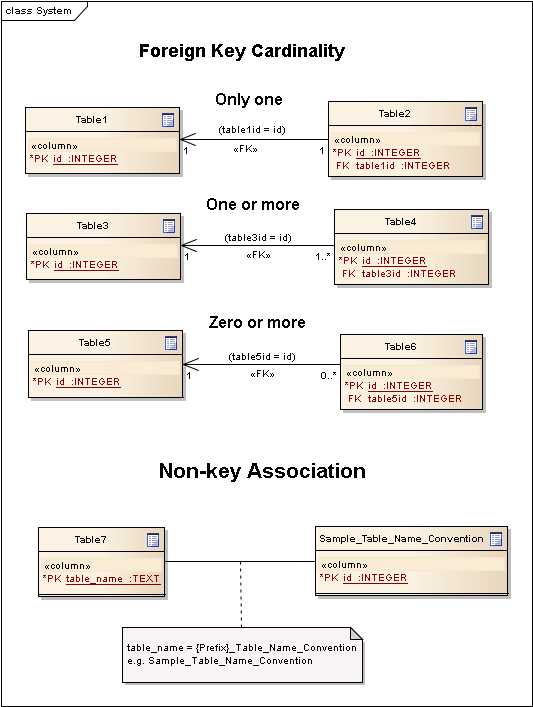 Figure 1 - UML Notation for RDBMS TablesIn this standard, the following two stereotypes of UML classes are used to represent RDBMS tables:<<table>> An instantiation of a UML class as an RDMBS table.<<column>> An instantiation of a UML attribute as an RDBMS table column.In this standard, the following standard data types are used for RDBMS columns:NULL – The value is a NULL value.INTEGER – A signed integer, stored in 1, 2, 3, 4, 6, or 8 bytes depending on the magnitude of the valueREAL – The value is a floating point value, stored as an 8-byte IEEE floating point number.TEXT – A sequence of characters, stored using the database encoding (UTF-8, UTF-16BE or UTF-16LE).BLOB – The value is a blob of data, stored exactly as it was input.NONE – The value is a Date / Time TimestampThe UML notations used in this standard for the eXtensible Markup Language (XML) schema for the GeoPackage manifest are described in Figure 2 below.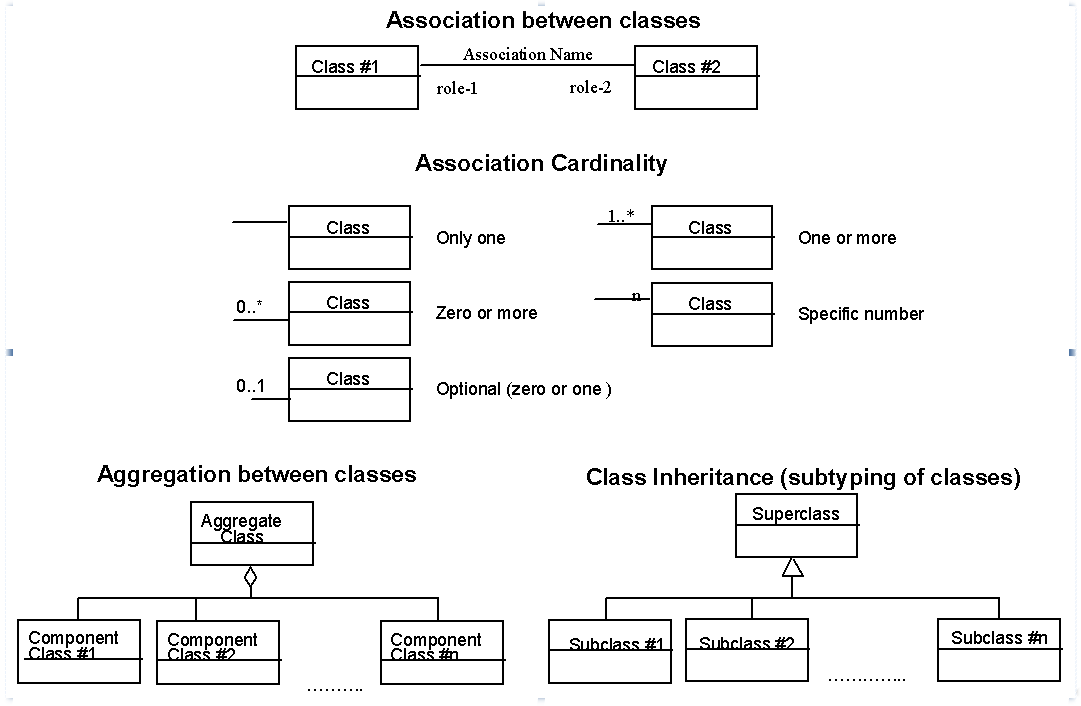 Figure 2 — UML notation for XML SchemaIn this standard, the following stereotypes of UML classes are used to describe XML schemas:<<DataType>> A descriptor of a set of values that lack identity (independent existence and the possibility of side effects). A DataType is a class with no operations whose primary purpose is to hold the information.<<Enumeration>> is a fixed enumeration that uses string values for expressing a list of potential values.<<CodeList>> is an extensible enumeration that uses string values for expressing a list of potential values.In this standard, the standard data types defined in XML Schema Part 2: Datatypes[42]are used to describe XML Schemas.6	Container6.1	CapabilitiesA self-contained, single-file, cross-platform, serverless, transactional, open source RDBMS container is desired to simplify production, distribution and use of GeoPackages and guarantee the integrity of the data they contain.  Self-contained means that container software requires very minimal support from external libraries or from the operating system.  Single-file means that a container not currently opened by any software application consists of a single file in a file system supported by a computing platform operating system.  Cross-platform means that a container file may be created and loaded with data on one computing platform, and used and updated on another, even if they use different operating systems, file systems, and byte order (endian) conventions.  Serverless means that the RDBMS container is implemented without any intermediary server process, and accessed directly by application software.  Transactional means that RDBMS transactions guarantee that all changes to data in the container are Atomic, Consistent, Isolated, and Durable (ACID) despite program crashes, operating system crashes, and power failures.GeoPackage container conformance with current ISO/IEC 9075 (SQL) standards [3][4][5][6][7] would be optimal, but at a minimum the GeoPackage container shall support SQL-92 [2], including a “C” language CLI, BLOB data types, user-defined SQL functions, and FOR EACH ROW triggers, and shall support access via JDBC [8].6.2	Reference ImplementationSQLite [9][10] shall be the initial reference implementation of the GeoPackage container.  NOTE:  SQLite does not support updateable views, which must be simulated using FOR EACH ROW triggers.Where a GeoPackage is provided in an SQLite database as a file on a file system, the file shall be named with a ".geopackage" extension, to enable handlers to determine that it is a GeoPackage without opening it and reading the manifest.CHECK constraints shall not used in SQL table definitions in GeoPackages because in SQLite they cannot RAISE exceptions and consequently return completely uninformative SQL errors.  GeoPackages shall use before insert and update triggers to enforce the data constraints specified in table definitions in the following clauses, and RAISE exceptions to provide informative error messages.NOTE:  .SQLite has been used as the base for a number of vector, raster and tile storage specifications, and commercial and open-source implementations.  It is deployed and supported by Google on Android [B1] and Apple on IOS [B2] mobile devices.  Testing on a laptop indicates that its performance scales well for databases in excess of 200GB containing vector and raster tables of more than 4 million rows.  Some evolution in Mobile / Handheld Computing Environment file system capabilities will be necessary to allow such large files, e.g. in EXT file systems instead of FAT32 ones that limit file sizes to 4 GB.7	Table DiagramThe SQL tables shown in this overview GeoPackage table diagram are defined and discussed in the sections that follow.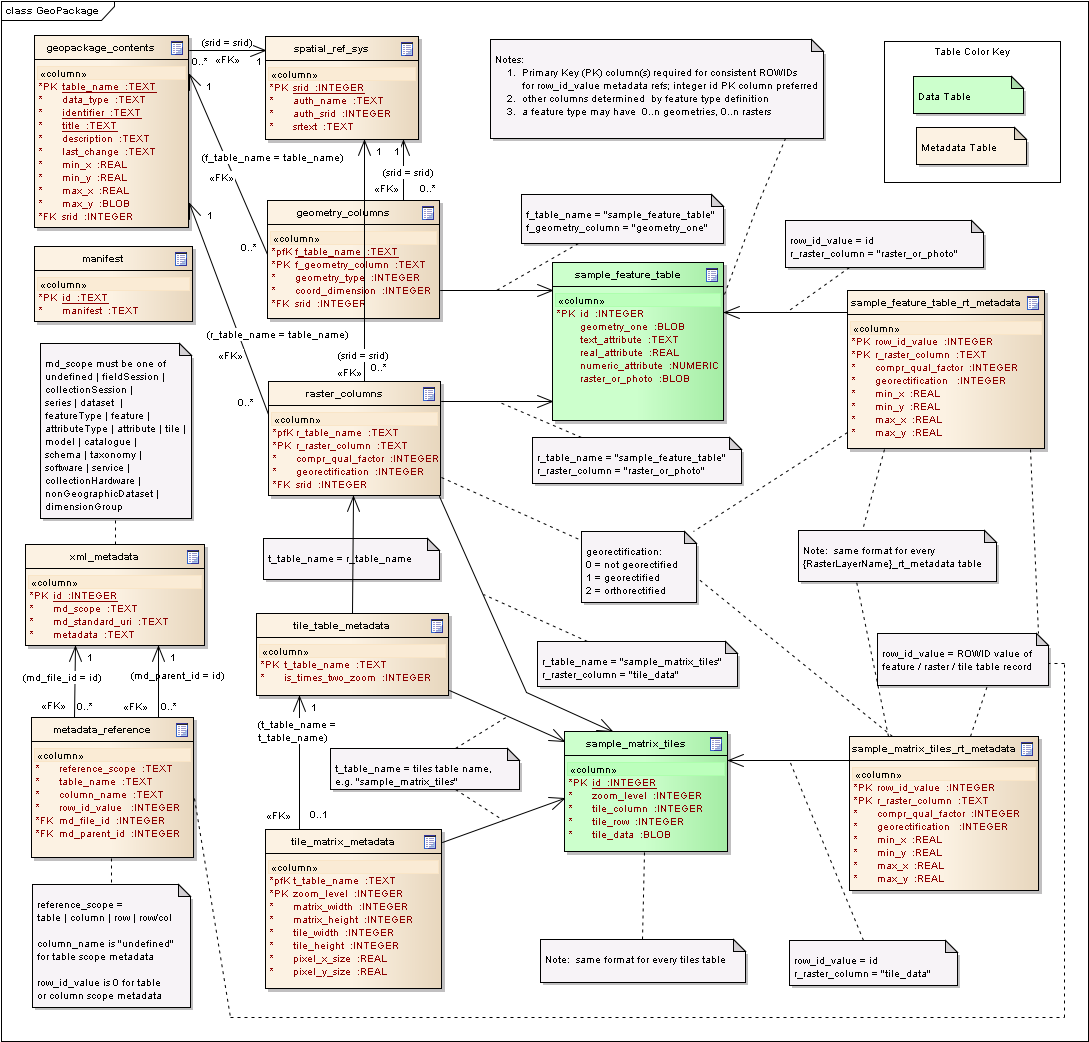 Figure 2 -- GeoPackage Tables8	Table of Contents8.1	IntroductionThe purpose of the GeoPackage geopackage_contents table is to provide identifying and descriptive information that an application can display to a user in a menu of geospatial data that is available for access and/or update.8.2	Geopackage Contents TableA GeoPackage shall contain a geopackage_contents table or view as defined in this clause. The geopackage_contents table or view shall contain one row record for each tile table, raster table and vector features table in the GeoPackage.  The geopackage_contents table or view shall not contain row records for any other type of table in a GeoPackage (see section 13 below).Table 1 – Geopackage Contents Table or View DefinitionThe geopackage_contents table is intended to provide a list of all geospatial contents in the GeoPackage. The data_type specifies the type of content. The bounding box (min_x, min_y, max_x, max_y) provides an informative bounding box (not necessarily minimum bounding box) of the content.Values of the geopackage_contents table last_change column shall be in ISO 8601 format containing a complete date plus UTC hours, minutes, seconds and a decimal fraction of a second, with a ‘Z’ (‘zulu’) suffix indicating UTC.NOTE: The following statement selects such a timestamp value:	SELECT (strftime('%Y-%m-%dT%H:%M:%fZ','now')).Table 2 – geopackage_contents Table Definition SQLThe geopackage geopackage_contents table shall have triggers defined to enforce column values as defined in table 3.Table 3 – geopackage_contents Trigger Definition SQL9	Vector Feature Store9.1	IntroductionAn RDBMS container store with SQL access for simple features with geometry is desired to manage (create, update, delete as well as search and retrieve) both geospatial foundation data for multiple types of features, and newly collected feature observation data.   Initial support is required for the basic simple feature geometry types – Geometry, Point, LineString, LinearRing, Polygon, GeometryCollection, MultiPoint, MultiLineString, and MultiPolygon.  Subsequent GPKG specification versions may require support for Curves with non-linear interpolation, Surfaces, MultiCurves, MultiSurfaces, Polyhedral Surfaces, TINs, and Full 3D.   In both cases spatial indexing and SQL spatial routines are required for access, transform, and relational functions and predicates on geometry types to support direct use by geospatial applications.Fortunately there are applicable international specifications that have standardized practices for the storage, access and use of vector geospatial features and geometries via SQL in relational databases.  The original Simple Features for SQL specification OGC 99-049 [13] and its successors OGC 06-103r4 [11] and 06-104r4 [12] (ISO 19125) describe the common architecture for simple feature geometry and define a standard Structured Query Language (SQL) schema that supports storage, retrieval, query and update of feature collections via the SQL Call-Level Interface (SQL/CLI) [5]. They standardize:a) Names and geometric definitions of the SQL Types for Geometry;b) Names, signatures and geometric definitions of the SQL Routines for Geometry.NOTE:  The SF-SQL[13][11][12] and SQL-MM for Geospatial [14] set of standards has been a guiding force in the standardization of spatial RDMBS system capabilities across multiple commercial and open source spatial RDMBS and GIS implementations.  Before these standards were adopted and widely implemented, identical spatial queries with spatial predicates (see clause 9.5.13) on the same data sets returned different results from almost every available spatial database and GIS implementation.  These standards are cited here to avoid repetition of that experience on mobile / hand held platforms.9.2	Spatial Reference Systems TableThe first component of the standard SQL schema for simple features is a table or updateable view with at a minimum the columns specified in OGC 06-104r4 [11] section 7.1.2.2 containing data that defines spatial reference systems.  This table or view may include additional columns to meet the requirements of implementation software or other specifications. At a minimum this table shall contain a record for auth_name EPSG and auth_srid 4326 [15][16] for WGS-84 [17],  a record with an SRID of -1, an auth_name of “NONE”, an auth_srid of -1, and srtext “undefined” for undefined Cartesian coordinate reference systems, and a record with an SRID of 0, an auth_name of “NONE”, an auth_srid of  0, and srtext “undefined” for undefined geographic coordinate reference systems.  It shall contain records to define all other spatial reference systems used by features, rasters and tiles in a GeoPackage.  It is recommended to contain records for all coordinate reference systems in the latest EPSG database [B3] when storage space permits.  In OGC 06-104r4 only the primary key column of this table is defined to be NOT NULL.  In a GeoPackage, all columns in this table or updateable view shall be defined to be NOT NULL.NOTE1:  See [B19] chapter 6 for a discussion of NULL column values.NOTE2: See section 8.6 for implementation note on undefined SRID values.Table 4 -- Spatial Reference Systems Table or View Definition9.3	Geometry Columns TableThe second component of the standard SQL schema is a table or updateable view specified in OGC 06-104r4 [12] section 7.1.3.1 that identifies the geometry columns in tables that contain data representing simple features.  This table or updateable view shall contain one record for each geometry column in each vector feature data table in a GeoPackage.Table 5 -- Geometry Columns Table or View DefinitionSQLite does not have separate catalogs or schemas, so the f_table_catalog and f_table_schema columns are meaningless in an SQLite GPKG container.  The foreign key (FK) on f_table_name references the primary key (PK) on geopackage_contents to ensure that geometry columns are only defined for identified feature tables.  As described below, the GPKG container does not use a separate geometry table, so the g_table_catalog, g_table_schema, g_table_name, and max_ppr columns are also meaningless in a GPKG container.  As described below, the initial GPKG container will only support binary “gB” geometry representations, so the storage_type column is also meaningless until GPKG containers can also support “gS” geometry representations.  Initial SQLite GPKG implementations may omit these columns with names in blue in the table above, and shall omit the max_ppr column since the storage_type 0 is not supported in a GPKG.   SQLite GPKG implementations may include additional columns in this table or view (see section 9.6 below). The FK on geometry_columns.srid references the PK on spatial_ref_sys.srid to ensure that geometry columns are only defined in feature tables for defined spatial reference systems.  This table or view may include additional columns to meet the requirements of implementation software or other specifications.In OGC 06-104r4, all columns in this table except storage_type, geometry_type, coord_dimension, and max_ppr are defined to be NOT NULL.  The column definitions for the storage_type (if included), geometry_type and coord_dimension columns for this table or updateable view in a GeoPackage shall also be defined to be NOT NULL.Table 6 -- geometry_columns Trigger Definitions9.4	Feature TablesThe third component of the standard SQL schema for simple features includes two different storage architectures for tables that contain data representing simple features and geometries.  The first architecture represents geometries using predefined data types in a separate geometry table.  The second architecture uses SQL geometry types for geometry columns in feature tables.  There are two variants of the “SQL with geometry types” architecture.  The first, called “gB”, uses binary types (SQL BLOBs) to contain geometries, and is supported by SQL-92.  These BLOBs are required to contain values of the corresponding geometry_columns.geometry_type that include “Well Known Binary (WKB)” format data specified in OGC 06-103r4 [11].  The second, called “gS”, uses SQL user-defined types as specified by SQL/MM in ISO/IEC 13249-3 [14], which defines spatial user-defined types (for the  corresponding geometry_columns.geometry_type) and their associated routines.  User defined types were introduced in SQL 3, and so the “gS” geometry types are not supported by SQL-92.  GeoPackages shall initially use the “SQL with geometry types” “gB” architecture with BLOB geometry columns in feature tables supported by SQL-92.  GPKG “gB” feature tables shall be defined as specified in OGC 99-049 [13] section 2.3.8, including the use of stored procedures or functions to add and remove geometry columns.NOTE1:  When GeoPackage containers that support current ISO/IEC 9075 standards become available, GeoPackages may also use the “SQL with geometry types” “gS” architecture with the user-defined geometry types from ISO/IEC 13249-3 [14].  GPKG “gS” feature tables shall then be defined as specified in OGC 06-104r4 [12] section 7.2.3.  All geometry types and relational operators implemented by a GeoPackage for either the “gB” or “gS” architecture shall conform to the geometry architecture model specified in section 6.1 and Figure 1 “Geometry Class Hierarchy” of OGC 06-103r4 [11].  At a minimum a GeoPackage shall support the GEOMETRY, POINT, LINESTRING, POLYGON, GEOMETRYCOLLECTION, MULTIPOINT, MULTILINESTRING and MULTIPOLYGON geometry types.GeoPackage implementations of the “gB” and “gS” architectures shall assure that the geometry values stored in a geometry column of a feature table are of a geometry type that is compatible with (the same as or a subclass of) the geometry type specified for the column in the geometry_columns.geometry_type value for the geometry column, and are of the SRID specified for the geometry column in the geometry_columns.srid for the column by implementation of appropriate SQL constraints and triggers.NOTE2:  A feature type may be defined to have 0..n geometry attributes, so the corresponding feature table may contain from 0..n geometry columns.GeoPackage implementations of the “gB” and “gS” architectures shall have the capability to create, delete and use a spatial index on any geometry column of a feature table to improve the performance of spatial queries that use the spatial methods listed below to select features based on spatial relationships.  These indexes may be constructed using any applicable geometry routines listed below, e.g. Envelope, and any appropriate indexing mechanisms, such as quad trees or R trees.NOTE 3:  A feature type may be defined to have 0..n raster attributes, so the corresponding feature table may also be a raster table that contains from 0..n raster columns.  See clause 10 below.Every feature table in a GeoPackage shall have a primary key defined on one or more columns so that row level metadata records may be linked to the feature records in it by rowed as described in clause 12.3 below.  NOTE4:  An integer column primary key is recommended for best performance.9.5	Geometry Routines SQL APIIn both the “gB” and “gS” architecture implementations, GeoPackages shall provide the geometry-type routines specified by ISO/IEC 13249-3 [13] and the OGC Simple Features for SQL specifications [11][12][13] listed in the following tables.  The ST_AsGML and ST_GeomFromGML routines shall operate on the GML-SF geometry types specified in [44].These routines may be provided by alias of GeoPackage implementation routines that have the same parameters and produce the specified result but have different, non-standard names.  Note: In the following table, for brevity the “ST_” prefix is removed from the names of Geometry types.9.5.1	Geometry RoutinesTable 8 - Geometry Routines9.5.2	Point RoutinesTable 9 -- Point Routines9.5.3	Curve RoutinesTable 10 -- Curve Routines9.5.4	LineString RoutinesTable 11 --  LineString Routines9.5.5	Surface RoutinesTable 12 -- Surface Routines9.5.6	Polygon RoutinesTable 13 -- Polygon Routines9.5.7	MultiGeometry RoutinesTable 14 -- MultiGeometry Routines9.5.8	MultiPoint RoutinesTable 15 -- MultiPoint Routines9.5.9	MultiCurve RoutinesTable 16 -- MultiCurve Routines9.5.10	MultiLineString RoutinesTable 17 -- MultiLineString Routines9.5.11	MultiSurface RoutinesTable 18 -- MultiSurface Routines9.5.12	MultiPolygon RoutinesTable 19 -- MultiPolygon Routines9.5.13 Spatial PredicatesTable 20 -- Spatial Predicates9.6	Reference ImplementationSpatiaLite [18] version 4 [B29] with additional geometry routines and spatial predicates provided by the Geometry Engine Open Source (GEOS) library [20]  and PROJ.4 library [21] shall be the initial reference implementation of the GeoPackage Vector Feature Store.  NOTE1: SpatiaLite [18] version 4 [B29] defines two values for undefined Spatial Reference Systems (SRS):    SRID = -1, auth_name "NONE", srtext="undefined" for Undefined Cartesian (planar, engineering) SRS    SRID = 0,  auth_name "NONE", srtext="undefined" for Undefined Geographic Longitude/Latitute SRSNOTE2:  SpatiaLite [18] adds a proj4text column to the spatial_ref_sys table to support the use of the PROJ.4 library..In the SpatiaLite version 3 implementation of the spatial_ref_sys table, the column containing the WKT spatial reference system definitions is named “srs_wkt”, whereas in the OGC specifications this column is named “srtext”.   GeoPackages shall use the following transaction to add a copy of the “srs_wkt” column as the "srtext" column to SpatiaLite version 3 implementations to match OGC 06-104r4 [12] clause 7.1.2.2.  This addition is not required in SpatiaLite version 4, where the srs_wkt column has been renamed srtext to match OGC 06-104r4 [12] clause 7.1.2.2 [B29].Table 21 -- srstext column addition SQLThe SpatiaLite version 3 implementation of the geometry_columns table contains a type column instead of a geometry_type column.  GeoPackages shall use the following statement to add a geometry_type column to SpatiaLite version 3 implementations to match OGC 06-104r4 [12] clause 7.1.3.3.  This addition is not required in SpatiaLite version 4 [B29].  Table 22 -- geometry_type column addition SQL.  The SpatiaLite version 3 implementation of the AddGeometryColumns() function does not set the geometry_type value.  It must be set to the appropriate value shown in table 3 above.  This step is not required in SpatiaLite version 4 [B29].The SpatiaLite storage of SQL Geometry types prefixes WKB Geometry with endian, srid, and bounding box data [19].  This extension is allowed by OGC 99-049 [13] and its successors OGC 06-103r4[11]and 06-104r4 [12]  (ISO 19125) which do “not attempt to standardize any part of the mechanism by which the Geometry Types are added to and maintained in the SQL environment” and do “not depend upon any part of [that] mechanism” including “The physical storage of type instances in the database”.  However, to assure interoperability, GeoPackage Geometry BLOBS shall be stored with the binary structure specified by [19].NOTE3:  SpatiaLite is currently the only known vector feature store based on SQLite that meets the specifications documented above for vector features and SQL geometry routines.  It is a supported format for the OGR Simple Features Library [B4][B5].  GEOS is widely used by both free and commercial software packages [B6].  Quantum GIS (QGIS) [B7] is an example of an open source GIS that can manage data in SpatiaLite and other spatial databases using GEOS.  QGIS has been ported to Android-based tablets [B8].  Luciad Mobile [B9] is a situational awareness application that uses SpatiaLite for vector feature storage.  Use of SpatiaLite for point feature storage is planned for FalconView version 5.1 [B10].  10	Raster Tile Store10.1	Raster Tile IntroductionThere are a wide variety of commercial and open source conventions for storing, indexing, accessing and describing individual rasters and tiles in tile matrix pyramids.   Unfortunately, no applicable existing consensus, national or international specifications have standardized practices in this domain.  In addition, various image file formats have different representational capabilities, and include different self-descriptive metadata.  The Raster / Tile Store data / metadata model, conventions and SQL functions described below support direct use of rasters and tiles in a GeoPackage in two ways.  First, they specify how existing applications may create SQL Views of the data /metadata model on top of existing application tables that that follow different interface conventions.  Second, they include and expose enough metadata information at both the dataset and record levels to allow applications that use GeoPackage data to discover its characteristics without having to parse all of the stored images.  Applications that store GeoPackage raster and tile data, which are presumed to have this information available, shall store sufficient metadata to enable its intended use. Following a convention used by MBTiles [B12], the Raster / Tile Store data model may be implemented directly as SQL tables in a SQLite database for maximum performance, or as SQL views on top of tables in an existing SQLite Raster / Tile store for maximum adaptability and loose coupling to enable widespread implementation.  A GeoPackage can store multiple raster and tile pyramid data sets in different tables or views in the same container.  Following a convention used by RasterLite [B13], tables or views containing record-level metadata are named with a raster or tile table name prefix and a “_rt_metadata” suffix, e.g. {RasterTableName}{_rt_metadata.  The tables or views that implement the GeoPackage Raster / Tile Store data / metadata model are described and discussed individually in the following subsections.NOTE: Images of multiple MIME types may be stored in given table.  For example, in a tiles table, image/png format tiles without compression could be used for transparency where there is no data on the tile edges, and image/jpeg format tiles with compression could be used for storage efficiency where there is image data for all pixels.  Images of multiple bit depths of the same MIME type may also be stored in a given table, for example image/png tiles in both 8 and 24 bit depths.10.2	Raster ColumnsA GeoPackage shall contain a raster_columns table or view as defined in this clause.  The raster_columns table or view shall contain one row record describing each raster or tile column in any table in a GeoPackage.  The r_raster_column in r_table_name shall be defined as a BLOB data type.  The compr_qual_ factor column value indicates the lowest image quality of any raster or tile in the associated column on a scale from 1 (lowest) to 100 (highest) for rasters compressed with a lossy compression algorithm.  It is always 100 if all rasters or tiles are compressed with a lossless compression algorithm, or are not compressed.The georectification column value indicates the minimum level of georectification to areas on the earth for all rasters or tiles in the associated column are georectified. A value of 0 indicates that no rasters or tiles are georectified. A value of 1 indicates that all rasters or tiles are georectified (but not necessarily orthorectified). A value of 2 indicates that all rasters or tiles are orthorectified (which implies georectified) to accurately align with real world coordinates, have constant scale, and support direct measurement of distances, angles, and areas.The srid shall have a value contained in the spatial_ref_sys table defined in clause 9.2 above.All GeoPackages shall support image/png and image/jpeg formats for rasters and tiles. GeoPackages may support image/x-webp and image/tiff formats for rasters and tiles. GeoPackage support for the image/tiff format [29] is limted to GeoTIFF [30] images that meet the requirements of the NGA Implementation Profile [31] for coordinate transformation case 3 where the position and scale of thedata is known exactly, and no rotation of the image is required.NOTE 1:  A feature type may be defined to have 0..n raster attributes, so the corresponding feature table may contain from 0..n raster columns.NOTE 2:  A raster tile layer table has only one raster column named “tile_data”.Table 23 -- raster_columns Table 24 -- raster_columns Table Definition SQLThe raster_columns table or view in a GeoPackage shall have the triggers defined in Table 21 below.Table 25 -- raster_columns Trigger Definition SQLTable 26 -  EXAMPLE: raster_columns INSERT Statement10.3	Tile Table MetadataA GeoPackage shall contain a tile_table_metadata table or view as defined in this clause. The tile_table_metadata table or view shall contain one row record describing each tile table in a GeoPackage.  The t_table_name column value shall be a row value of r_table_name in the raster_columns table, enforced by a trigger.  The is_times_two_zoom column value shall be 1 if zoom level pixel sizes vary by powers of 2 between adjacent zoom levels in the corresponding tile table, or 0 if not.NOTE1:  A row record for a tile table must be inserted into this table before row records can be inserted into the tile_matrix_metadata table described in clause 10.4 due to the presence of foreign key and other integrity constraints on that table.  NOTE 2:  GeoPackage applications that insert, update, or delete tiles (matrix set) table tiles row records are responsible for maintaining the corresponding descriptive contents of the tile_table_metadata table.  Table 27 -- tile_table_metadataTable 28 -- tile_table_metadata Table Definition SQLTable 29 -- tile_table_metadata Trigger Definition SQLTable 30 -- EXAMPLE: tile_table_metadata Insert Statement10.4	Tile Matrix MetadataA GeoPackage shall contain a tile_matrix_metadata table or view as defined in this clause.  The tile_matrix_metadata table or view shall contain one row record for each zoom level that contains one or more tiles in each tiles table.  It may contain row records for zoom levels in a tiles table that do not contain tiles.  A tile_matrix_metadata row record shall be inserted for a zoom level for t_table_name before any tiles are inserted into the corresponding tiles table, so that triggers on that table specified in clause 10.5 below may reference tile_matrix_metadata column values for that zoom level to reject invalid data. The tile_matrix_metadata table documents the structure of the tile matrix at each zoom level in each tiles table.  It allows GeoPackages to contain rectangular as well as square tiles (e.g. for better representation of polar regions).  It allows tile pyramids with zoom levels that differ in resolution by powers of 2, irregular intervals, or regular intervals other than powers of 2.  When the value of the is_times_two_zoom column in the tile_table_metadata record for a tiles table is 1 (true) then the pixel sizes for adjacent zoom levels in the tile_matrix_metadata table for that table shall only vary by powers of 2.NOTE 1:  Most tile pyramids have an origin at the upper left, a convention adopted by the OGC Web Map Tile Service (WMTS) [23], but some such as TMS [B11] used by MB-Tiles [B12] have an origin at the lower left.  Most tile pyramids, such as Open Street Map [B14], OSMDroidAtlas [B15], and FalconView [B16] use a zoom_out_level of 0 for the smallest map scale “whole world” zoom level view, another convention adopted by WMTS, but some such as Big Planet Tracks [B17] invert this convention and use 0 or 1 for the largest map scale “local detail” zoom level view.   GeoPackages shall follow the most frequently used conventions of a tile origin at the upper left and a zoom-out-level of 0 for the smallest map scale “whole world” zoom level view, as specified by WMTS [23].  The tile coordinate (0,0) shall always refer to the tile in the upper left corner of the tile matrix at any zoom level, regardless of the actual availability of that tile.  Pixel sizes for zoom levels sorted in ascending order shall be sorted in descending order.  GeoPackages shall not require that tiles be provided for level 0 or any other particular zoom level.  This means that a tile matrix set can be sparse, i.e. not contain a tile for any particular position at a certain tile zoom level. This does not affect the spatial extent stated by the min/max x/y columns values in the geopackage_contents record for the same t_table_name, or the tile matrix width and height at that level.NOTE 2:  GeoPackage applications may query the tile_matrix_metadata table or the tiles (matrix set) table specified in clause 10.7 below to determine the minimum and maximum zoom levels for a given tile matrix table.  NOTE 3:  GeoPackage applications may query the tiles (matrix set) table to determine which tiles are available at each zoom level.NOTE 4:  GeoPackage applications that insert, update, or delete tiles (matrix set) table tiles row records are responsible for maintaining the corresponding descriptive contents of the tile_matrix_metadata table.  NOTE 5:  The geopackage_contents table (see clause 8.2 above) contains coordinates that define a bounding box as the stated spatial extent for all tiles in a tile (matrix set) table.  If the geographic extent of the image data contained in these tiles is within but not equal to this bounding box, then the non-image area of matrix edge tiles must be padded with no-data values, preferably transparent ones.Table 31 -- tile_matrix_metadataTable 32 -- tile_matrix_metadata Table Creation SQLTable 33 -- tile_matrix_metadata Trigger Definition SQLTable 34 -- EXAMPLE: tile_matrix_metadata Insert Statement10.5	Tiles TableTiles in a tile matrix set with one or more zoom levels shall be stored in a GeoPackage in a tiles table or view with a unique name for every different tile matrix set in the GeoPackage.  Each tiles table or view shall be defined with the columns described in table 29 below.  Each tiles table or view shall contain tile matrices at one or more zoom levels of different spatial resolution (map scale).  All tiles at a particular zoom level must have the same pixel_x_size and pixel_y_size values specified in the tile_matrix_metadata row record for that tiles table and zoom level.  When the value of the is_times_two_zoom column in the tile_table_metadata record for a tiles table row is 1 (true) then the pixel sizes for adjacent zoom levels in the tiles table shall only vary by powers of 2.NOTE 1:  The id primary key allows tiles table views to be created on RasterLite [B13] version 1 raster table implementations, where the tiles are selected based on a spatially indexed bounding box in a separate metadata table.  NOTE 2:  The zoom_level / tile_column / tile_row unique key allows tiles to be selected and accessed by “z, x, y”, a common convention used by MB-Tiles [B12], Big Planet [B17], and other implementations.  In a SQLite implementation this unique key is automatically indexed.  This table / view definition may also follow RasterLite [B13] version 1 conventions, where the tiles are selected based on a spatially indexed bounding box in a separate metadata table.GeoPackages shall implement appropriate SQL triggers on each tiles table by executing the add_tile_triggers() routine specified in clause 9.8 below with the tiles table as a parameter value to ensure that The zoom_level value is specified for the tiles table in the tile_matrix_metadata tableThe tile column value is between 0 and the matrix_height specified for the zoom_level in the tile_matrix_metadata tableThe tile _row value is between 0 and the matrix_width specified for the zoom_level in the tile_matrix_metadata tableTable 35 – tiles table Table 36 -- EXAMPLE: tiles table Create Table SQLNOTE 3:  zeroblob(n) is an SQLite function.Table 37 – EXAMPLE: tiles table Trigger Definition SQLTable 38 -- EXAMPLE:  tiles table Insert Statement10.6	Raster TablesRaster tables have raster columns defined as BLOB data types that contain rasters that are not part of tile matrix sets.  Every table in a GeoPackage that is not a tiles table as described in clause 9.5 and that includes one or more raster columns is a raster table.  Raster tables are also feature tables as specified in clause 8.4 above that may or may not have geometry columns in addition to raster columns.  Every raster table in a GeoPackage shall have a primary key defined on one or more columns so that row level metadata records may be linked to the rasters in it by rowid as described in clauses 10.7 and 11.3 below.  NOTE1:  An integer column primary key is recommended for best performance.Table 39 -- EXAMPLE: sample_rasters Table or ViewTable 40 -- EXAMPLE: sample_rasters Table Definition SQLNOTE2:  The sample_rasters table created in Table 40 above could be extended with one or more geometry columns by calls to the addGeometryColumn() rountine specified in clause 9.4 to have both raster and geometry columns like the sample_feature_table shown in Figure3: GeoPackageTables above in clause 7.Table 41 -- EXAMPLE: sample_rasters Insert Statement10.7	Rasters or Tiles Table MetadataThere shall be a {Raster|Tile TableName}_rt_metadata table or view for each rasters or tiles table in a GeoPackage defined with the columns described in table 42 below.  NOTE 1:  This table naming convention is adopted from RasterLite [B13].The data in a row record in this table refers to the raster in the r_raster_column column in the {Raster|Tile TableName}table for the record with a rowed equal to the row_id_value primary key column value.  NOTE2: In an SQLite implementation, the rowid value is always equal to the value of a single-column primary key on an integer column [B30].  Althought not stated in the SQLite documentation, testing has not revealed a case where rowed values on a table with any primry key column(s) defined are changed by a database reorganization performed by the VACUUM SQL command.The compr_qual_ factor column value indicates the image quality of that raster on a scale from 1 (lowest) to 100 (highest) for rasters compressed with a lossy compression algorithm.  It is always 100 for rasters compressed with a lossless compression algorithm, or with no compression.The georectification column value indicates whether or not that raster is georectified to an area on the earth. A value of 0 indicates that the raster is not georectified. A value of 1 indicates that the raster is georectified (but not necessarily orthorectified). A value of 2 indicates that the raster is orthorectified (which implies georectified) to accurately align with real world coordinates, have constant scale, and support direct measurement of distances, angles, and areasFor a georectified raster (i.e. georectification is 1 or 2), the min_x, min_y, max_x and max_y column values define a bounding box that shall be the spatial extent of the area on the earth represented by the raster.  NOTE 3:  This data structure can be implemented as a table in the absence of geometry data types or spatial indexes.  When implemented as a view, the min/max x/y columns could reference ordinates of a bounding box geometry in an underlying table when geometry data types are available, e.g. in RasterLite [B13].Table 42 -- {RasterLayerName}_rt_metadataTable 43 -- EXAMPLE: {RasterLayerName}_rt_metadata Table Definition SQLTable 44 -- EXAMPLE: {RasterLayerName}_rt_metadata Trigger Definition SQLTable 45 -- EXAMPLE: {RasterLayerName}_rt_metadata Insert Statement10.8	Image Routines SQL APIGeoPackages shall provide the following image routine support for rasters and tiles.Table 46 -- Image Routines10.8.1 gpkgAddTileTriggers SQL FunctionThe SQL function gpkgAddTileTriggers shall take one argument, a string that specifies the tiles table name to which triggers are to be added.The triggers added to the specified tiles table shall be as exemplified in table 37.The gpkgAddTileTriggers SQL function shall return nothing if triggers are successfully added, or gpkgAddTileTriggers shall raise a SQL exception for any error condition, including an incorrect argument type or incorrect argument value (e.g. tiles table not being present).10.8.2 gpkgAddRtMetadataTriggers SQL FunctionThe SQL function gpkgAddRtMetadataTriggers shall take one argument, a string that specifies the name of a rasters or tiles metadata table (e.g. {Raster|Tile TableName}{_rt_metadata}), to which triggers are to be added. The triggers added to the specified raster or tile metadata table shall be as exemplified in table 44.The gpkgAddRtMetadataTriggers SQL function shall return nothing if triggers are successfully added, or gpkgAddRtMetadataTriggers shall raise a SQL exception for any error condition, including an incorrect argument type or incorrect argument value (e.g. raster or tile metadata table not being present).10.8.3 gpkgGetNormalZoom SQL FunctionThe gpkgGetNormalZoom SQL function shall take two arguments. The first argument shall be a string that specifies the tiles table to operate on. The second argument shall be an integer that specifies a zoom level (nominally in inverted convention where level 0 zoom is the most detailed).The gpkgGetNormalZoom SQL function shall return a zoom level (nominally in normal convention, where level 0 zoom is the “world” level), or raise a SQL exception for any error conditions, including a incorrect argument type or incorrect argument value (e.g. tiles table not being found, or the zoom argument is outside of the zoom levels in the tile_matrix_metadata table for the tiles table).Note: this function is symmetric, so it can also be used to convert from normal zoom level to inverted zoom convention.10.8.4 gpkgGetNormalRow SQL FunctionThe gpkgGetNormalRow SQL function shall take three arguments. The first argument shall be a string that specifies the tiles table to operate on. The second argument shall be an integer that specifies the zoom level to operate on (in normal convention, where level 0 zoom is the “world” level). The third argument shall be an integer that specifies a row number (nominally in inverted convention where the origin is at the lower left corner).The gpkgGetNormalRow SQL function shall return a row number (nominally in normal convention, where the origin is in the top left corner), or raise a SQL exception for any error conditions, including an incorrect argument type or incorrect argument value (e.g. tiles table not being found, zoom level outside of the zoom levels levels in the tile_matrix_metadata table for the tiles table, or the row number outside of the rows for the zoom level).Note: this function is symmetric, so it can also be used to convert from normal row numbers to inverted row number convention.10.8.5 gpkgGetImageType SQL FunctionThe gpkgGetImageType SQL function shall take one argument, a BLOB that may contain an image.  The gpkgGetImageType SQL function shall return the name of the image type, which shall be the suffix of the MIME[27] type of the image following its  “image/” prefix, or “unknown” if the image type cannot be determined, or is not one of the “jpeg”, “png”, “tiff”, or “x-webp” types supported by the GeoPackage implementation.  It shall raise a SQL exception if the input is not of the correct type.Note:  the following four isTypeBlob SQL functions provide additional interfaces to the results of this SQL function.10.8.6 isJpegBlob SQL FunctionThe isJpegBlob SQL function shall take one argument, a BLOB that may contain an image.The isJpegBlob SQL function shall return 1 if the BLOB contains a JPEG image, or 0 if the BLOB is not a valid JPEG image. This function does not need to fully evaluate the BLOB – it is sufficient to do a simple “magic number” check of the header. It shall raise a SQL exception if the input is not of the correct type.10.8.7 isPngBlob SQL FunctionThe isPngBlob SQL function shall take one argument, a BLOB that may contain an image.The isPngBlob SQL function shall return 1 if the BLOB contains a PNG image, or 0 if the BLOB is not a valid PNG image. This function does not need to fully evaluate the BLOB – it is sufficient to do a simple “magic number” check of the header. It shall raise a SQL exception if the input is not of the correct type.10.8.8 isTiffBlob SQL FunctionThe isTiffBlob SQL function shall take one argument, a BLOB that may contain an image.The isTiffBlob SQL function shall return 1 if the BLOB contains a TIFF image, or 0 if the BLOB is not a valid TIFF image. This function does not need to fully evaluate the BLOB – it is sufficient to do a simple “magic number” check of the header.  It shall raise a SQL exception if the input is not of the correct type.10.8.9 isWebpBlob SQL FunctionThe isWebpBlob SQL function shall take one argument, a BLOB that may contain an image.The isWebpBlob SQL function shall return 1 if the BLOB contains a WebP image, or 0 if the BLOB is not a valid WebP image. This function does not need to fully evaluate the BLOB – it is sufficient to do a simple “magic number” check of the header. It shall raise a SQL exception if the input is not of the correct type.10.8.10 gpkgBboxToTiles SQL FunctionThe gpkgBboxToTiles SQL function shall take seven arguments. The first argument shall be a string specifying the tiles table to work on. The second argument shall be an integer identifier that specifies a spatial reference system. The third argument shall be a floating point number that specifies the minimum X extent (longitude or easting) relative to the specified spatial reference system. The fourth argument shall be a floating point number that specifies the minimum Y extent (latitude or northing) relative to the specified spatial reference system. The fifth argument shall be a floating point number that specifies the maximum X extent (longitude or easting) relative to the specified spatial reference system. The sixth argument shall be a floating point number that specifies the maximum Y extent (latitude or northing) relative to the specified spatial reference system. The seventh argument shall be an integer that specifies the required zoom level.The gpkgBboxToTiles SQL function shall return a set of integers, being the primary key values for the tiles that match the input arguments. gpkgBboxToTiles shall raise a SQL exception for incorrect input types or if the tiles table is not found. It shall not raise a SQL exception for out-of-range zoom levels, out-of-range extents, or if no tiles are found; these conditions shall result in return of an empty set.10.8.11 gpkgPointToTile SQL FunctionThe gpkgPointToTile SQL function shall take five arguments. The first argument shall be a string specifying the tiles table to work on. The second argument shall be an integer identifier that specifies a spatial reference system. The third argument shall be a floating point number that specifies the X coordinate (longitude or easting) relative to the specified spatial reference system. The fourth argument shall be a floating point number that specifies the Y coordinate (latitude or northing) relative to the specified spatial reference system. The fifth argument shall be an integer that specifies the required zoom level.The gpkgPointToTile SQL function shall return a single tile (image BLOB) that matches the input parameters. Where more than one tile matches (e.g. overlapping tiles, or an edge), any matching tile may be returned. . The gpkgPointToTile SQL function shall raise a SQL exception for incorrect input types or if the tiles table is not found. It shall not raise a SQL exception for out-of-range zoom levels, out-of-range coordinates, or if no tiles are found; these conditions shall result in return of an empty set.11	Metadata11.1	IntroductionTwo tables in a GeoPackage provide a means of storing metadata in the form of XML documents that are defined in accordance with any authoritative metadata specifications, and relating it to the features, rasters, and tiles data in a GeoPackage.  These tables are intended to provide the support necessary to implement the hierarchical metadata model defined in ISO 19115 [42], Annex B B.5.25 MD_ScopeCode, Annex G and Annex H, so that as GeoPackage data is captured and updated, the most local and specific detailed metadata changes associated with the new or modified data may be captured separately, and referenced to existing global and general metadata.The xml_metadata table that contains metadata is described in clause 11.2, and the metadata_reference table that relates metadata to GeoPackage data is described in clause 11.3.  These tables shall be defined in every GeoPackage and shall be used to store metadata defined in accordance with authoritative metadata specifications external to this GeoPackage specification.  There is no GeoPackage requirement that such metadata be provided or that defined metadata be structured in a hierarchial fashion with more than one level, only that if it is, these tables are to be used.  NOTE: Informative examples of hierarchical metadata are provided in Annex C.11.2	XML Metadata TableThe first component of GeoPackage metadata is the xml_metadata table that contains metadata in XML documents or document fragments.  This table may contain metadata structured in accordance with any authoritative metadata specification, such as ISO 19115 [42], ISO 19115-2 [B31], ISO 19139 [B32], Dublin Core [B33], CSDGM [B34], DDMS B35], NMF/NMIS [B36], etc.  The GeoPackage interpretation of what constitutes “metadata” is a broad one that includes UML models [B37] encoded in XMI [B38], GML Application Schemas [B39], ISO 19110 feature catalogues [B40], OWL [B41] and SKOS [B42]taxonomies, etc. Table 47 - xml_metadataThe md_scope column in the xml_metadata table is the name of the applicable scope for the contents of the metadata column for a given row.  The list of valid scope names and their definitions is provided in table 43 below.  The intial contents of this table were obtained from the ISO 19115 [42], Annex B B.5.25 MD_ScopeCode code list, which was extended for use in the GeoPackage specification by addition of entries with “NA” as the scope code column in table 47.Table 48 Metadata ScopesNOTE1: The scope codes in Table 48 include a very wide set of descriptive information types as “metadata” to describe data.NOTE2: The “catalog” md_scope may be used for Feature Catalog [B40] information stored as XML metadata that is linked to features stored in a GeoPackage.NOTE3: The “schema” md_scope may be used for Application Schema [B37][B38][B39][B45] information stored as XML metadata that is linked to features stored in a GeoPackage.NOTE4: The “taxonomy” md_scope may be used for taxonomy or knowledge system [B41][B42] “linked data” information stored as XML metadata that is linked to features stored in a GeoPackage.The xml_metadata table shall be created using the SQL shown in Table 49.Table 49 - xml_metadata Table Definition SQLThe xml_metadata table md_scope column values shall be enforced using triggers defined using the SQL shown in Table 50.Table 50 xml_metadata Trigger Definition SQLThe xml_metadata table shall contain at least the row defined by the SQL insert statement show in Table 51.Table 51 -- Required xml_metadata SQL Insert statement11.3	Metadata Reference TableThe second component of GeoPackage metadata is the metadata_reference table that links metadata in the xml_metadata table to data in the feature, raster, and tiles tables defined in clauses 9.4, 10.5, and 10.6.  Table 52 -- Table metadata_reference Every GeoPackage shall contain a metadata_reference table with columns as described in table 52 as defined by the SQL in table 53.  Every GeoPackage metadata_reference table that contains any rows shall contain at least one row record with an md_parent_id value of 0 that references the ‘undefined’ xml_metadata row record as defined by the SQL in table 51.  Such record(s) establish the metadata reference to the “root” of a metadata hierarchy.NOTE1:  Such a metadata hierarchy may have only one level of defined metadata.NOTE2: A 0 row_id_value in the metadata_reference tables indicates table or column scope and no corresponding row for the metadata reference. So a data row with a rowed value of 0 cannot be the subject of a metadata reference.  GeoPackage applications should therefore avoid directly setting rowed values in feature, raster, or tile data tables to any values less than 1 to avoid assignment of 0 rowid values to data rows that could not be linked to metadata.NOTE3: In an SQLite implementation, the rowid value is always equal to the value of a single-column primary key on an integer column [B30].  Althought not stated in the SQLite documentation, testing has not revealed a case where rowed values on a table with any primry key column(s) defined are changed by a database reorganization performed by the VACUUM SQL command.Values of the metadata_reference table timestamp column shall be in ISO 8601 format containing a complete date plus UTC hours, minutes, seconds and a decimal fraction of a second, with a ‘Z’ (‘zulu’) suffix indicating UTC.NOTE4: The following statement selects such a timestamp value:  	“SELECT (strftime('%Y-%m-%dT%H:%M:%fZ','now'))”.Table 53 -- metadata_reference Table Definition SQLEvery GeoPackage metadata_reference table shall have triggers defined to enforce column values as defined in table 54.Table 54 -- metadata_reference Trigger Definition SQLTable 55 -- Example: metadata_reference SQL insert statement12	Other Data TablesApplication-specific or vendor-specific data tables that do not conform to the table definitions or other requirements for storing feature data, raster or tile data, metadata, or manifests as defined in other sections of this document may be defined and used to store supplemental non-geospatial information in a GeoPackage database.  However, such other data tables shall not be used instead of the tables defined in other sections of this document to store feature data, raster or tile data, metadata, or manifests.  There shall not be any records in the geopackage_contents table referencing such other data tables.  Any such other data tables shall be represented as such in entries in the manifest as described in section 13 below.13	Manifest13.1	IntroductionThe GeoPackage manifest serves as an extended table of contents and a data source access metadata store for the GeoPackage data container.  It is intended to provide a standard interface between GeoPackage contents and OGC and otherWeb Services that have provided the content in a GeoPackage, or that in the future may use GeoPackages as an input or output format.  The GeoPackage manifest will facilitate two-way geosynchronization of GeoPackage contents with other data stores via web services.  GeoPackage manifest metadata may also be used to provide identifying and coverage area information for a GeoPackage and for the GeoPackages with data for adjacent areas.13.2	Manifest Content Model and Table DefinitionA GeoPackage manifest is represented by a single XML document.  The canonical GeoPackage manifest content model is an extension of the ATOM [45] encoding of the OGC® OWS Context (OWC) Document Conceptual Model [46].  Other XML document content models may also be used, but only one manifest XML document may be provided per content model. A GeoPackage shall have a manifest table as desecribed in table 56 and defined in table 57.Table 56 -- ows_manifest tableTable 57 -- ows_manifest Table Definition SQL13.3	Manifest XML Schema The GeoPackage manifest is defined in the geoPackageContext.xsd XML schema document shown in table 58 below as an extension of the OGC Context document Atom Encoding defined in http://schemas.opengis.net/ owc/1.0/OWSContextCore.xsd by 12-084 OWS Context Atom Encoding [47].  The Manifest for a GeoPackage is encoded as an atom:feed element that contains elements describing the GeoPackage itself and GeoPackages for adjacent areas, and atom:entry elements which describe the contents and optionally the source of data in GeoPackage container tables.  The geoPackageContext.xsd XML schema defines elements and attributes that are used to extend those of Atom and OWS Context.  See the documentation elements in the schema in table 58 for descriptions of these elements and attributes.  Their use in a manifest document is discussed in the next section.The http://www.opengis.net/gpkg/1.0  namespace will be proposed to the OGC Naming Authority.Table 58 -- GeoPackage Manifest XML Schema13.4	Manifest Schematron SchemaTODO Table 59 -- GeoPackage Manifest Schematron Schema13.5	Sample Manifest XML DocumentA sample GeoPackage Manifest XML document is show in table 60 below.  Descriptions of its contents are provided in table 61 below.  Table 60 -- EXAMPLE: Sample GeoPackage Manifest XML DocumentIn the following table, elements and attributes that do not have namespace prefixes are defined by the Atom Syndication Format [45] atom.xsd schema.   Elements and attributes with an “owc” namespace prefix are defined in OWSContextCore.xsd.  Elements and attributes with a “gml” namespace prefix are defined in [44].  Elements and attributes with a “gpkg” namespace prefix are defined by the GeoPackage manifest schema shown in table 58 above.Table 61 -- GeoPackage Manifest XML Document Content DescriptionsAnnex A – Conformance – Abstract Test Suite  (normative)

A.1	GeneralThis Annex contains conformance classes grouping and including all of the requirements specified in this standard as described in clause A.2.  It also contains conformance test specifications in clause A.3 that comprise an Abstract Test Suite for those conformance classes, in accordance with the provisions of OGC08-131r3 The Specification Model — A Standard for Modular specifications [33].  Both requirements and conformance classes are named in conformance with OGC10-103 Name type specification - specification elements [34].A.2	Conformance ClassesRequirement specified in this standard are grouped into the following conformance classes as shown in figure 3 below.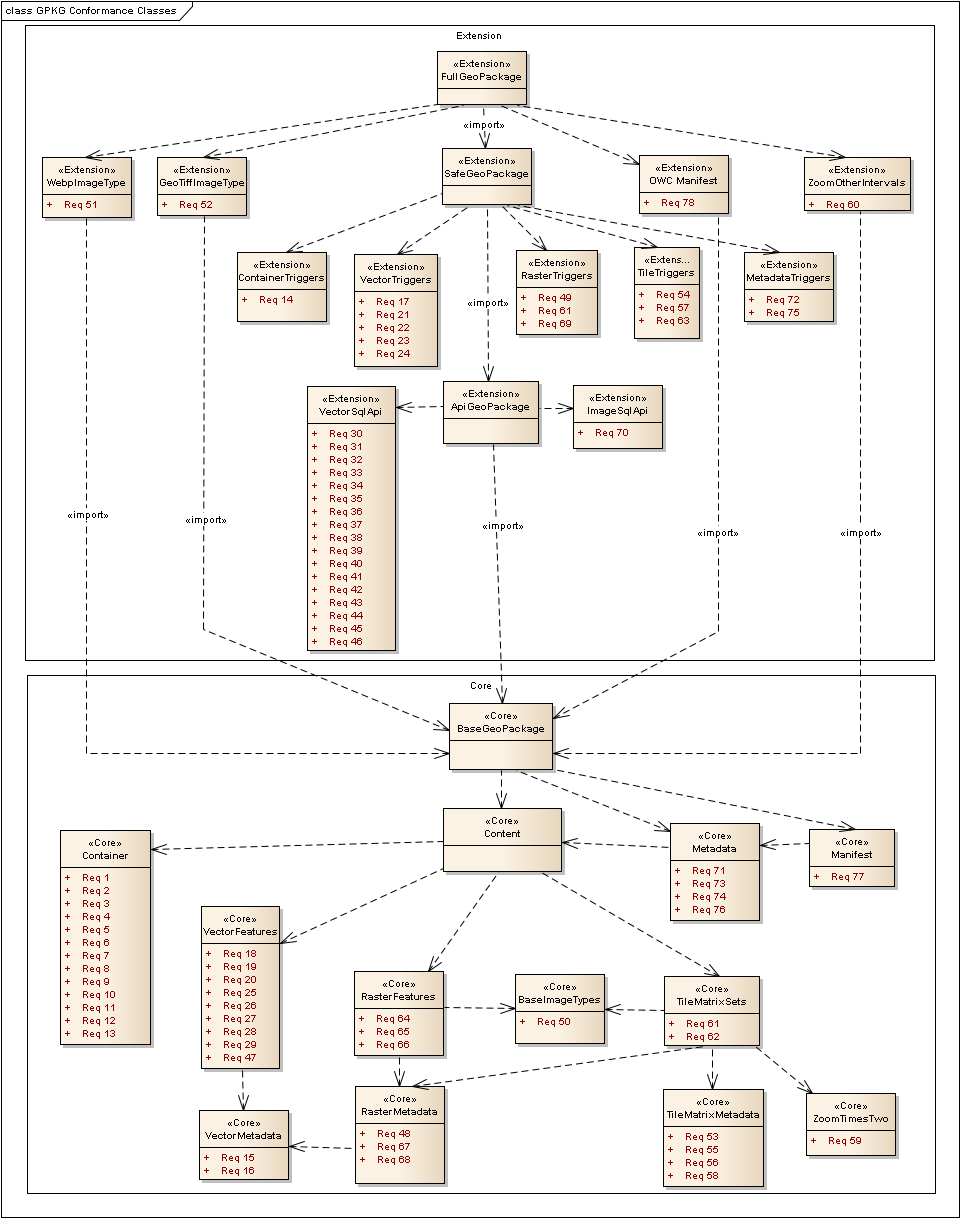 Figure 3 GeoPackage Conformance ClassesA.3	Abstract Test SuiteTODOAnnex B – GeoPackage Trigger Definition SQL (informative)Annex C – Hierarchical Metadata Examples (informative)The first example use case is from ISO19115 H.2.Suppose we have this metadata:CREATE TABLE xml_metadata2 (
  id INTEGER NOT NULL PRIMARY KEY,
  md_scope TEXT NOT NULL DEFAULT 'undefined',  metadata_standard_URI TEXT NOT NULL DEFAULT 'http://schemas.opengis.net/iso/19139/',
  metadata BLOB NOT NULL DEFAULT (zeroblob(4))
)


and this reference table definition:

CREATE TABLE metadata_reference (  reference_scope TEXT NOT NULL DEFAULT "table",    table_name TEXT NOT NULL DEFAULT "undefined",  column_name TEXT NOT NULL DEFAULT "undefined",  row_id_value INTEGER NOT NULL DEFAULT 0,  timestamp TEXT NOT NULL DEFAULT (strftime('%Y-%m-%dT%H:%M:%fZ',CURRENT_TIMESTAMP)),  md_file_id INTEGER NOT NULL DEFAULT 0,  md_parent_id INTEGER NOT NULL DEFAULT 0,  CONSTRAINT crmr_mfi_fk FOREIGN KEY (md_file_id) REFERENCES xml_metadata(id),  CONSTRAINT crmr_mpi_fk FOREIGN KEY (md_parent_id) REFERENCES xml_metadata(id))

H.2   1) Consider a geographic data provider generating vector mapping data for three Administrative areas(A, B and C).  ... the metadata could be carried exclusively at Dataset Series level.

Then we need a record for each layer table for the three admin areas, like this:

INSERT INTO metadata_reference VALUES (
'table', /* reference type */
'roads', /* table name */
'undefined', /* column_name */
-1, /* row_id_value  */
(datetime('now')),
3,  /* md_file_id  */
0  /* md_parent_id  */
)

H.2 2) After some time alternate vector mapping of Administrative area A becomes available. The metadata would then be extended for Administrative area A, to describe the new quality date values. These values would supersede those given for the Dataset series, but only for Administrative area A. The metadata for B and C would remain unchanged. This new metadata would be recorded at Dataset
level.

Then we need a record for each layer table in "A" like this:

INSERT INTO metadata_reference VALUES (
'table', /* reference type */
'roads', /* table name */
'undefined', /* column_name */
-1, /* row_id_value  */
(datetime('now')),
 4,  /* md_file_id  */
3  /* md_parent_id  */
)

H.2 3) Eventually further data becomes available for Administrative area A, with a complete re-survey of the road network. Again this implies new metadata for the affected feature types. This metadata would be carried at Feature type level for Administrative area A. All other metadata relating to other feature types remains unaffected. Only the metadata for roads in Administrative area A is modified. This road metadata is recorded at Feature type level.

Then we need a record for each layer table for the roads network, like this:

INSERT INTO metadata_reference VALUES (
'table', /* reference type */
'roads', /* table name */
'undefined', /* column_name */
-1, /* row_id_value  */
(datetime('now')),
5,  /* md_file_id  */
4  /* md_parent_id  */
)

H.2 4) An anomaly in the road survey is identified, in that all Overhead clearances for the Administrative area A have been surveyed to the nearest metre. These are re-surveyed to the nearest decimetre.  This re-survey implies new metadata for the affected attribute type ‘Overhead Clearance’. All other metadata for Administrative area A remains unaffected. This ‘Overhead Clearance’ metadata is recorded at Attribute Type level

Then we need a record for each layer table in the roads network with attribute type 'Overhead Clearance', like this;

INSERT INTO metadata_reference VALUES (
'column', /* reference type */
'roads', /* table name */
'overhead_clearance', /* column_name */
-1, /* row_id_value  */
(datetime('now')),
7,  /* md_file_id  */
4  /* md_parent_id  */
)

H.2 5) A new bridge is constructed in Administrative area A. This new data is reflected in the geographic data for Administrative area A, and new metadata is required to record this new feature. All other metadata for Administrative area A remains unaffected. This new feature metadata is recorded at Feature instance level.

Then we need a record for the bridge layer table row for the new bridge, like this:

INSERT INTO metadata_reference VALUES (
'row', /* reference type */
'bridge', /* table name */
'undefined', /* column_name */
987, /* row_id_value  */
(datetime('now')),
6,  /* md_file_id  */
4  /* md_parent_id  */
)

H.2  6) The overhead clearance attribute of the new bridge was wrongly recorded, and is modified. Again this new attribute requires new metadata to describe the modification. All other metadata for
Administrative area A remains unaffected. This new attribute metadata is recorded at Attribute
instance level.

Then we need a record for the clearance attribute value, like this:

INSERT INTO metadata_reference VALUES (
'row/col', /* reference type */
'bridge', /* table name */
'overhead_clearance', /* column_name */
987, /* row_id_value  */
(datetime('now')),
8,  /* md_file_id  */
4  /* md_parent_id  */
)

The second example use case is for a field data collection session.  This use case demonstrates a mechanism to indicate which data in a GeoPackage that was originally loaded with data from one or more services has been collected or updated since the initial load, and therefore may need to be uploaded to update the original services (e.g. WFS, WCS, WMTS). 

Suppose a user with a mobile handheld device goes out in the field and collects observations of a new "Point of Interest" (POI) feature type, and associated metadata  about the field session, the new feature type, some POI instances and some of their attributes (e.g. spatial accuracy, attribute accuracy) that results in the following additional metadata:


(This example assumes that the field session data is still considered "raw" and won't be considered a data set or part of a data series until it has been verified and cleaned, but if that is wrong then additional series and data set metadata could be added.)

Then we need a metadata_reference record for the field session for the new POI table, whose md_parent_id is undefined:

INSERT INTO metadata_reference VALUES (
'table', /* reference type */
'poi', /* table name */
'undefined', /* column_name */
-1, /* row_id_value  */
(strftime(‘%Y-%m-%dT%H:%M:%fZ’,’now’)),
1,  /* md_file_id  */
0  /* md_parent_id  */
)

Then we need a metadata_reference record for the feature type for the new POI table, whose md_parent_id is that of the field session:

INSERT INTO metadata_reference VALUES (
'table', /* reference type */
'poi', /* table name */
'undefined', /* column_name */
-1, /* row_id_value  */
(strftime(‘%Y-%m-%dT%H:%M:%fZ’,’now’)),
10,  /* md_file_id  */
1  /* md_parent_id  */
)

Then we need metadata_reference records for the poi feature instance rows, whose md_parent_id is that of the field session:

INSERT INTO metadata_reference VALUES (
'row', /* reference type */
'poi', /* table name */
'undefined', /* column_name */
1, /* row_id_value  */
(strftime(‘%Y-%m-%dT%H:%M:%fZ’,’now’)),
11,  /* md_file_id  */
1  /* md_parent_id  */
)

INSERT INTO metadata_reference VALUES (
'row', /* reference type */
'poi', /* table name */
'undefined', /* column_name */
2, /* row_id_value  */
14,  /* md_file_id  */
1  /* md_parent_id  */
)

INSERT INTO metadata_reference VALUES (
'row', /* reference type */
'poi', /* table name */
'undefined', /* column_name */
3, /* row_id_value  */
(strftime(‘%Y-%m-%dT%H:%M:%fZ’,’now’)),
17,  /* md_file_id  */
1  /* md_parent_id  */
)

And finally we need metadata_reference records for the poi attribute instance metadata , whose md_parent_id is that of the field session:

INSERT INTO metadata_reference VALUES (
'row/col', /* reference type */
'poi', /* table name */
'point', /* column_name */
1, /* row_id_value  */
(strftime(‘%Y-%m-%dT%H:%M:%fZ’,’now’)),
12,  /* md_file_id  */
1  /* md_parent_id  */
)

INSERT INTO metadata_reference VALUES (
'row/col', /* reference type */
'poi', /* table name */
'point', /* column_name */
2, /* row_id_value  */
(strftime(‘%Y-%m-%dT%H:%M:%fZ’,’now’)),
15,  /* md_file_id  */
1  /* md_parent_id  */
)

INSERT INTO metadata_reference VALUES (
'row/col', /* reference type */
'poi', /* table name */
'point', /* column_name */
3, /* row_id_value  */
(strftime(‘%Y-%m-%dT%H:%M:%fZ’,’now’)),
18,  /* md_file_id  */
1  /* md_parent_id  */
)

INSERT INTO metadata_reference VALUES (
'row/col', /* reference type */
'poi', /* table name */
'category', /* column_name */
1, /* row_id_value  */
(strftime(‘%Y-%m-%dT%H:%M:%fZ’,’now’)),
13,  /* md_file_id  */
1  /* md_parent_id  */
)

INSERT INTO metadata_reference VALUES (
'row/col', /* reference type */
'poi', /* table name */
'category', /* column_name */
2, /* row_id_value  */
(strftime(‘%Y-%m-%dT%H:%M:%fZ’,’now’)),
16,  /* md_file_id  */
1  /* md_parent_id  */
)

INSERT INTO metadata_reference VALUES (
'row/col', /* reference type */
'poi', /* table name */
'category', /* column_name */
3, /* row_id_value  */
(strftime(‘%Y-%m-%dT%H:%M:%fZ’,’now’)),
19,  /* md_file_id  */
1  /* md_parent_id  */
)

    As long as all metadata collected in the field session either directly (as above) or indirectly (suppose there were a data set level metadata_reference record intermediary) refers to the field session metadata via md_parent_id values, then this chain of metadata references identifies the newly collected information, as Joan requested, in addition to the metadata.
So here is the data after both examples:

xml_metadata
metadata_referenceBibliography (informative)B.1	General[B1]  http://developer.android.com/guide/topics/data/data-storage.html#db [B2]  https://developer.apple.com/technologies/ios/data-management.html [B3]  http://www.epsg.org/guides/docs/G7-1.pdf [B4]  http://www.gdal.org/ogr/ [B5] http://www.gdal.org/ogr/drv_sqlite.html [B6] http://trac.osgeo.org/geos/wiki/Applications [B7] http://www.qgis.org/ [B8] http://hub.qgis.org/projects/android-qgis [B9] http://www.luciad.com/products/LuciadMobile  [B10] http://www.falconview.org/trac/FalconView/downloads/26 [B11] http://wiki.openstreetmap.org/wiki/TMS [B12] https://github.com/mapbox/mbtiles-spec [B13] https://www.gaia-gis.it/fossil/librasterlite/index[B14] http://wiki.openstreetmap.org/wiki/Main_Page [B15] http://code.google.com/p/osmdroid/ [B16] http://www.falconview.org/trac/FalconView [B17] http://code.google.com/p/big-planet-tracks/ [B18] http://en.wikipedia.org/wiki/ASCII [B19] “SQL for Smarties: Advanced SQL Programming”  Joe Selko, Morgan Kaufmann, 1995, ISBN 1-55860-323-9[B20] NATO IIRS STANAG, NATO Imagery Interpretability Rating Scale (NIIRS)  STANAG 7194 Edition 1 2009https://nsgreg.nga.mil/doc/view?i=2129 [B21] U.S. National Image Interpretability Rating Scales  http://www.fas.org/irp/imint/niirs.htm [B22] Civil NIIRS http://www.fas.org/irp/imint/niirs_c/index.html [B23] Civil NIIRS Reference Guide http://www.fas.org/irp/imint/niirs_c/guide.htm [B24] Additional Civil NIIRS Criteria http://www.fas.org/irp/imint/niirs_c/app2.htm [B25] Sample Civil NIIRS Images http://www.fas.org/irp/imint/niirs_c/append.htm [B26] History of NIIRS http://www.fas.org/irp/imint/niirs_c/app3.htm [B27] http://www.ucgis.org/priorities/research/research_white/1998%20Papers/data.html [B28] http://www.gdal.org/frmt_rasterlite.html [B29] https://www.gaia-gis.it/fossil/libspatialite/wiki?name=switching-to-4.0 [B30] http://www.sqlite.org/lang_createtable.html#rowid [B31] ISO 19115-2 Geographic information - - Metadata - Part 2: Metadata for imagery and gridded data[B32] ISO 19139: Geographic information -- Metadata -- XML schema implementation[B33] Dublin Core Metadata Initiative http://dublincore.org/  IETF RFC 5013ISO 15836:2009  http://www.iso.org/iso/home/store/catalogue_tc/catalogue_detail.htm?csnumber=52142 [B34] Content Standard for Digital Geospatial Metadata (CSDGM)	http://www.fgdc.gov/standards/projects/FGDC-standards-projects/metadata/base-metadata/index_html [B35] Department of Defense Discovery Metadata Specification (DDMS) http://metadata.ces.mil/mdr/irs/DDMS/ [B36] NMF NGA.STND.0012_2.0 /  NMIS NGA.STND.0018_1.0[B37] Unified Modeling Language (UML) http://www.uml.org/ [B38] XML for Metadata Interchange (XMI) http://www.omg.org/spec/XMI/ [B39] Geography Markup Language (GML) ISO 19136:2007[B40] ISO 19110 Geographic information – Methodology for feature cataloguing[B41] Web Ontology Language (OWL) http://www.w3.org/TR/2009/REC-owl2-xml-serialization-20091027/ [B42] Simple Knowledge Organization System (SKOS) http://www.w3.org/TR/skos-reference/ [B43] MIL-STD-2500C DoD Interface Standard: National Imagery Transmission Format  (NITF)	https://nsgreg.nga.mil/NSGDOC/files/doc/Document/MIL-STD-2500C.pdf  [B44] STANAG 7074 Digital Geographic Information Exchange Standard (DIGEST) - AGeoP-3A, edition 1, 19 October 1994	http://www.dgiwg.org/dgiwg/htm/documents/historical_documents.htm [B45] ISO 19109 Geographic information - Rules for application schemaContactEmailCompanyRoger Brackinroger.brackin@envitia.comEnvitiaPepijn Van Eeckhoudtpepijn.vaneeckhoudt@luciad.comLuciadBrad Hardsbhards@sigmabravo.comSigma BravoJeff Harrisonjharrison@thecarbonproject.comThe Carbon ProjectKevin BackeKevin.Backe@usace.army.milU.S. Army Geospatial CenterDavid WeslohDavid.G.Wesloh@nga.milU.S. National Geospatial Intelligence AgencyPaul Daiseypauld@imagemattersllc.comImage Matters LLCDateReleaseAuthorParagraph modifiedDescription2012-11-15r1Paul Daisey10.3Remove min/max x/y fields from all tables and text in clause 10.3 Tile Table Metadataper change request 250.2012-11-15r1Paul Daisey10.2, Annex Badd compr_qual_factor and georectification columns to raster_columns table create statement and sample insert statement; add triggers for those columns matching those for _rt_metadata per change request 251Requirement: CoreRequirement: Corehttp://www.opengis.net/spec/GPKG/1.0/req/container/single-file http://www.opengis.net/spec/GPKG/1.0/req/container/single-file REQ 1.A closed GeoPackage container shall consist of a single file.Requirement: CoreRequirement: Corehttp://www.opengis.net/spec/GPKG/1.0/req/container/cross-platform http://www.opengis.net/spec/GPKG/1.0/req/container/cross-platform REQ 2.A GeoPackage container shall be interchangeable and interoperable across platforms with different operating systems, file systems, and byte order (endian) conventions.  Requirement: CoreRequirement: Corehttp://www.opengis.net/spec/GPKG/1.0/req/container/transactional  http://www.opengis.net/spec/GPKG/1.0/req/container/transactional  REQ 3.A GeoPackage container shall guarantee that all changes to data in the container are ACID.Requirement: CoreRequirement: Corehttp://www.opengis.net/spec/GPKG/1.0/req/container/cli http://www.opengis.net/spec/GPKG/1.0/req/container/cli REQ 4.The GeoPackage container shall provide a “C” language CLI.Requirement: CoreRequirement: Corehttp://www.opengis.net/spec/GPKG/1.0/req/container/blob http://www.opengis.net/spec/GPKG/1.0/req/container/blob REQ 5.The GeoPackage container shall support BLOB data types.Requirement: CoreRequirement: Corehttp://www.opengis.net/spec/GPKG/1.0/req/container/functions http://www.opengis.net/spec/GPKG/1.0/req/container/functions REQ 6.The GeoPackage container shall support user-defined SQL functions.Requirement: CoreRequirement: Corehttp://www.opengis.net/spec/GPKG/1.0/req/container/triggers http://www.opengis.net/spec/GPKG/1.0/req/container/triggers REQ 7.The GeoPackage container shall support FOR EACH ROW triggers.Requirement: CoreRequirement: Corehttp://www.opengis.net/spec/GPKG/1.0/req/container/jdbc http://www.opengis.net/spec/GPKG/1.0/req/container/jdbc REQ 8.The GeoPackage container shall support JDBC access.Requirement: CoreRequirement: Corehttp://www.opengis.net/spec/GPKG/1.0/req/container/geopackage http://www.opengis.net/spec/GPKG/1.0/req/container/geopackage REQ 9.A GeoPackage container file with a .geopackage extension shall be a SQLite database of version 3.7 or later as determined by the SQL function sqlite_version().Requirement: CoreRequirement: Corehttp://www.opengis.net/spec/GPKG/1.0/req/container/file_formathttp://www.opengis.net/spec/GPKG/1.0/req/container/file_formatREQ 10.A GeoPackage container file shall have the file format specified by [10], with the first 16 bytes containing “SQLite format 3” in ASCII.Requirement: CoreRequirement: Corehttp://www.opengis.net/spec/GPKG/1.0/req/container/file_name_extensionhttp://www.opengis.net/spec/GPKG/1.0/req/container/file_name_extensionREQ 11.A GeoPackage container file shall have the file name extension “.geopackage”.Requirement: CoreRequirement: Corehttp://www.opengis.net/spec/GPKG/1.0/req/container/constraintshttp://www.opengis.net/spec/GPKG/1.0/req/container/constraintsREQ 12.Table definitions in an SQLite GeoPackage shall not include CHECK constraints.Table or View Name: geopackage_contentsTable or View Name: geopackage_contentsTable or View Name: geopackage_contentsTable or View Name: geopackage_contentsTable or View Name: geopackage_contentsTable or View Name: geopackage_contentsColumn NameColumn TypeColumn DescriptionNullDefaultKeytable_nametextThe name of the tiles, raster or feature tablenoPKdata_typetextType of data stored in the table. Must be one of features | featuresWithRasters | rasters | tilesnoidentifiertextA human-readable identifier (e.g. short name) for the table_name contentno“”descriptiontextA human-readable description for the table_name contentno“”last_changetexttimestamp value in ISO 8601format as defined by the strftime function '%Y-%m-%dT%H:%M:%fZ' format string applied to the current timenostrftime('%Y-%m-%dT%H:%M:%fZ', CURRENT_TIMESTAMP)min_xdoubleBounding box for all content in table_nameno-180.0min_ydoubleBounding box for all content in table_nameno-90.0max_xdoubleBounding box for all content in table_nameno180.0max_ydoubleBounding box for all content in table_nameno90.0sridintegerSpatial Reference System ID: spatial_ref_sys.sridno0FKCREATE TABLE geopackage_contents (  table_name TEXT NOT NULL PRIMARY KEY,  data_type TEXT NOT NULL,  identifier TEXT NOT NULL UNIQUE,  description TEXT NOT NULL DEFAULT 'none',  last_change TEXT NOT NULL DEFAULT    (strftime('%Y-%m-%dT%H:%M:%fZ',CURRENT_TIMESTAMP)),  min_x DOUBLE NOT NULL DEFAULT -180.0,  min_y DOUBLE NOT NULL DEFAULT -90.0,  max_x DOUBLE NOT NULL DEFAULT 180.0,  max_y DOUBLE NOT NULL DEFAULT 90.0,  srid INTEGER NOT NULL DEFAULT 0,  CONSTRAINT fk_gc_r_srid FOREIGN KEY (srid) REFERENCES spatial_ref_sys(srid))CREATE TRIGGER 'geopackage_contents_table_name_insert' BEFORE INSERT ON 'geopackage_contents'FOR EACH ROW BEGINSELECT RAISE(ROLLBACK,'insert on geopackage_contents violates constraint: table_name value must not contain a single quote')WHERE NEW.table_name LIKE ('%''%');SELECT RAISE(ROLLBACK,'insert on geopackage_contents violates constraint: table_name value must not contain a double quote')WHERE NEW.table_name LIKE ('%"%');SELECT RAISE(ROLLBACK,'insert on geopackage_contents violates constraint: table_name value must be lower case')WHERE NEW.table_name <> lower(NEW.table_name);ENDCREATE TRIGGER 'geopackage_contents_table_name_update' BEFORE UPDATE OF 'table_name' ON 'geopackage_contents'FOR EACH ROW BEGINSELECT RAISE(ROLLBACK,'update of geopackage_contents violates constraint: table_name value must not contain a single quote')WHERE NEW.table_name LIKE ('%''%');SELECT RAISE(ROLLBACK,'update of geopackage_contents violates constraint: table_name value must not contain a double quote')WHERE NEW.table_name LIKE ('%"%');SELECT RAISE(ROLLBACK,'update of geopackage_contents violates constraint: table_name value must be lower case')WHERE NEW.table_name <> lower(NEW.table_name);ENDCREATE TRIGGER 'geopackage_contents_feature_type_insert'BEFORE INSERT ON 'geopackage_contents'FOR EACH ROW BEGINSELECT RAISE(ROLLBACK, 'insert on table geopackage_contents violates constraint: data_type must be one of features | featuresWithRasters | rasters | tiles')WHERE NOT(NEW.data_type IN ('features','featuresWithRasters','rasters','tiles'));ENDCREATE TRIGGER 'geopackage_contents_feature_type_update'BEFORE UPDATE OF 'data_type' ON 'geopackage_contents'FOR EACH ROW BEGINSELECT RAISE(ROLLBACK, 'update on table geopackage_contents violates constraint: data_type must be one of features | featuresWithRasters | rasters | tiles')WHERE NOT(NEW.data_type IN ('features','featuresWithRasters','rasters','tiles'));ENDRequirement: CoreRequirement: Corehttp://www.opengis.net/spec/GPKG/1.0/req/contents/geopackage_contents_table http://www.opengis.net/spec/GPKG/1.0/req/contents/geopackage_contents_table REQ 13.A GeoPackage shall include a geopackage_contents table or updateable view that includes the columns and constraints defined in Tables 1 and 2 and clause 8.2, and contains the records specified in clause 8.2.Requirement: ExtensionRequirement: Extensionhttp://www.opengis.net/spec/GPKG/1.0/req/contents/geopackage_contents_table /triggers   http://www.opengis.net/spec/GPKG/1.0/req/contents/geopackage_contents_table /triggers   REQ 14.A GeoPackage shall include SQL triggers on the geopackage_contents table or updateable view as defined in Table 3 and clause 8.2.Column NameColumn TypeColumn DescriptionKeysridintegerUnique identifier for each Spatial Reference System within a database PKauth_nametextthe name of the standard or standards body that is being cited for this reference system, e.g. EPSG auth_sridintegerthe ID of the Spatial Reference System as defined by the Authority cited in AUTH_NAME srtexttextWell-known Text Representation of the Spatial Reference System as specified in OGC 06-103r4 section 9Requirement: CoreRequirement: Corehttp://www.opengis.net/spec/GPKG/1.0/req/vector_features/spatial_reference_systems_table  http://www.opengis.net/spec/GPKG/1.0/req/vector_features/spatial_reference_systems_table  REQ 15.A GeoPackage shall include a spatial_reference_systems table or updateable view with at a minimum the columns defined in Table 4 and clause 9.2 and containing data described in clause 9.2.Column NameColumn TypeColumn DescriptionKeyf_table_catalog textCatalog containing the table containing the geometry columnPKf_table_schema textSchema containing the table containing the geometry columnPKf_table_name text Name of the table containing the geometry columnPK,FKf_geometry_columntextName of a column in the feature table that is a Geometry Column PKg_table_catalog textCatalog containing separate geometry table, or f_table_catalog if no separate geometry tableg_table_schema textSchema containing separate geometry table, or f_table_schema if no separate geometry table.g_table_name textName of separate geometry table, or f_table_name if no separate geometry tablestorage_typeintegerStorage type; 0=normalized (separate geometry table), 1=binary “gB”, 2=geometry types “gS”geometry_typeintegerCode from OGC 06-104r4 Table 4, except those for polyhedral surfaces:  0= geometry (2D), 1=point (2D)…coord_dimensionintegerNumber of ordinates, +1 if geometry_type includes an “M” Measure dimension. max_pprintegerPoints per row for storage_type=0, otherwise NULLsridintegerSpatial Reference System ID: spatial_ref_sys.idFKCREATE TRIGGER 'geometry_columns_f_geometry_column_insert' BEFORE INSERT ON 'geometry_columns'FOR EACH ROW BEGINSELECT RAISE(ROLLBACK,'insert on geometry_columns violates constraint: f_geometry_column value must not contain a single quote')WHERE NEW.f_geometry_column LIKE ('%''%');SELECT RAISE(ROLLBACK,'insert on geometry_columns violates constraint: f_geometry_column value must not contain a double quote')WHERE NEW.f_geometry_column LIKE ('%"%');SELECT RAISE(ROLLBACK,'insert on geometry_columns violates constraint: f_geometry_column value must be lower case')WHERE NEW.f_geometry_column <> lower(NEW.f_geometry_column);ENDCREATE TRIGGER 'geometry_columns_f_geometry_column_update' BEFORE UPDATE OF 'f_geometry_column' ON 'geometry_columns'FOR EACH ROW BEGINSELECT RAISE(ROLLBACK,'update on geometry_columns violates constraint: f_geometry_column value must not contain a single quote')WHERE NEW.f_geometry_column LIKE ('%''%');SELECT RAISE(ROLLBACK,'update on geometry_columns violates constraint: f_geometry_column value must not contain a double quote')WHERE NEW.f_geometry_column LIKE ('%"%');SELECT RAISE(ROLLBACK,'update on geometry_columns violates constraint: f_geometry_column value must be lower case')WHERE NEW.f_geometry_column <> lower(NEW.f_geometry_column);ENDCREATE TRIGGER 'geometry_columns_geometry_type_insert' BEFORE INSERT ON 'geometry_columns'FOR EACH ROW BEGINSELECT RAISE(ROLLBACK,'geometry_type must be one of 0,1,2,3,4,5,6,7,13,14,1000,1001,1002,1003,1004,1005,1006,1007,2000,2001,2002,2003,2004,2005,2006,2007,3000,3001,3002,3003,3004,3005,3006,3007')WHERE NOT(NEW.geometry_type IN (0,1,2,3,4,5,6,7,13,14,          1000,1001,1002,1003,1004,1005,1006,1007,          2000,2001,2002,2003,2004,2005,2006,2007,          3000,3001,3002,3003,3004,3005,3006,3007));ENDCREATE TRIGGER 'geometry_columns_geometry_type_update' BEFORE UPDATE OF 'geometry_type' ON 'geometry_columns'FOR EACH ROW BEGINSELECT RAISE(ROLLBACK,'geometry_type must be one of 0,1,2,3,4,5,6,7,13,14,1000,1001,1002,1003,1004,1005,1006,1007,2000,2001,2002,2003,2004,2005,2006,2007,3000,3001,3002,3003,3004,3005,3006,3007)WHERE NOT(NEW.geometry_type IN (0,1,2,3,4,5,6,7,13,14,          1000,1001,1002,1003,1004,1005,1006,1007,          2000,2001,2002,2003,2004,2005,2006,2007,          3000,3001,3002,3003,3004,3005,3006,3007));ENDCREATE TRIGGER 'geometry_columns_coord_dimension_insert' BEFORE INSERT ON 'geometry_columns'FOR EACH ROW BEGINSELECT RAISE(ROLLBACK,'coord_dimension must be one of 2,3,4')WHERE NOT(NEW.geometry_type IN (2,3,4));ENDCREATE TRIGGER 'geometry_columns_coord_dimension_update' BEFORE UPDATE OF 'coord_dimension' ON 'geometry_columns'FOR EACH ROW BEGINSELECT RAISE(ROLLBACK,'coord_dimension must be one of 2,3,4')WHERE NOT(NEW.geometry_type IN (2,3,4));ENDRequirement: CoreRequirement: Corehttp://www.opengis.net/spec/GPKG/1.0/req/vector_features/geometry_columns_table  http://www.opengis.net/spec/GPKG/1.0/req/vector_features/geometry_columns_table  REQ 16.A GeoPackage shall include a table or updateable view named “geometry_columns” that at a minimum includes the columns and foreign key constraints defined in Table 5 and clause 9.3, and containing data described in clause 9.3.Requirement: ExtensionRequirement: Extensionhttp://www.opengis.net/spec/GPKG/1.0/req/vector_features/geometry_columns_table/triggers   http://www.opengis.net/spec/GPKG/1.0/req/vector_features/geometry_columns_table/triggers   REQ 17.A GeoPackage shall include the triggers on a table or updateable view named “geometry_columns” as defined in Table 6.Requirement: CoreRequirement: Corehttp://www.opengis.net/spec/GPKG/1.0/req/vector_features/add_feature_table_geometry http://www.opengis.net/spec/GPKG/1.0/req/vector_features/add_feature_table_geometry REQ 18.A GeoPackage shall provide an AddGeometryColumn stored procedure or function for the “SQL with geometry types” “gB” architecture with BLOB geometry columns as specified in OGC 99-049 [13] section 2.3.8. and sections 9.4 and 9.5.1 of this standard.Requirement: CoreRequirement: Corehttp://www.opengis.net/spec/GPKG/1.0/req/vector_features/remove_feature_table_geometry http://www.opengis.net/spec/GPKG/1.0/req/vector_features/remove_feature_table_geometry REQ 19.A GeoPackage shall provide a  DropGeometryColumn stored procedure or function for the “SQL with geometry types” “gB” architecture with BLOB geometry columns as specified in OGC 99-049 [13] section 2.3.8. and section 9.4 of this standard.Requirement: CoreRequirement: Corehttp://www.opengis.net/spec/GPKG/1.0/req/vector_features/geometry_types http://www.opengis.net/spec/GPKG/1.0/req/vector_features/geometry_types REQ 20.A GeoPackage shall support the use of GEOMETRY, POINT, LINESTRING, POLYGON, GEOMETRYCOLLECTION, MULTIPOINT, MULTILINESTRING and MULTIPOLYGON geometry types in feature tables as specified in OGC 06-103r4 and section 9.4 of this standard. Requirement: ExtensionRequirement: Extensionhttp://www.opengis.net/spec/GPKG/1.0/req/vector_features/reject_insert_invalid_geometry_type http://www.opengis.net/spec/GPKG/1.0/req/vector_features/reject_insert_invalid_geometry_type REQ 21.A GeoPackage shall reject (not perform) and return an error in response to an SQL statement that attempts to insert a feature table row with a geometry value of a geometry type than is incompatible with that specified for that feature table geometry column  in the geometry_columns table as specified in clauses 9.3 and 9.4.Requirement: ExtensionRequirement: Extensionhttp://www.opengis.net/spec/GPKG/1.0/req/vector_features/reject_update_invalid_geometry_type http://www.opengis.net/spec/GPKG/1.0/req/vector_features/reject_update_invalid_geometry_type REQ 22.A GeoPackage shall reject (not perform) and return an error in response to an SQL statement that attempts to update a feature table row with a geometry value of a geometry type than is incompatible with that specified for that feature table geometry column  in the geometry_columns table as specified in clauses 9.3 and 9.4.Requirement: ExtensionRequirement: Extensionhttp://www.opengis.net/spec/GPKG/1.0/req/vector_features/reject_insert_invalid_geometry_srid http://www.opengis.net/spec/GPKG/1.0/req/vector_features/reject_insert_invalid_geometry_srid REQ 23.A GeoPackage shall reject (not perform) and return an error in response to an SQL statement that attempts to insert a feature table row with a geometry with a different SRID than is specified for that feature table geometry column  in the geometry_columns table as specified in clauses 9.3 and 9.4.Requirement: ExtensionRequirement: Extensionhttp://www.opengis.net/spec/GPKG/1.0/req/vector_features/reject_update_invalid_geometry_srid http://www.opengis.net/spec/GPKG/1.0/req/vector_features/reject_update_invalid_geometry_srid REQ 24.A GeoPackage shall reject (not perform) and return an error in response to an SQL statement that attempts to update a feature table row with a geometry with a different SRID than is specified for that feature table geometry column  in the geometry_columns table as specified in clauses 9.3 and 9.4.Requirement: CoreRequirement: Corehttp://www.opengis.net/spec/GPKG/1.0/req/vector_features/create_spatial_index http://www.opengis.net/spec/GPKG/1.0/req/vector_features/create_spatial_index REQ 25.A GeoPackage shall provide an SQL function or procedure to add a spatial index to a geometry column as specified in clauses 9.3 and 9.4.Requirement: CoreRequirement: Corehttp://www.opengis.net/spec/GPKG/1.0/req/vector_features/delete_spatial_index http://www.opengis.net/spec/GPKG/1.0/req/vector_features/delete_spatial_index REQ 26A GeoPackage shall provide an SQL function or procedure to remove a spatial index from a geometry column as specified in clauses 9.3 and 9.4.Requirement: CoreRequirement: Corehttp://www.opengis.net/spec/GPKG/1.0/req/vector_features/spatial_index_results http://www.opengis.net/spec/GPKG/1.0/req/vector_features/spatial_index_results REQ 27A GeoPackage shall provide the same results with and without a spatial index as specified in clauses 9.3 and 9.4.from the ST_Within query specified in section 9.5.13 using a 1 degree bounding box that selects 1000 or more features from 100,000 or more features spread across a 10 degree square region of interest that are stored in a table with an indexed or un-indexed geometry column. Requirement: CoreRequirement: Corehttp://www.opengis.net/spec/GPKG/1.0/req/vector_features/spatial_index_performance http://www.opengis.net/spec/GPKG/1.0/req/vector_features/spatial_index_performance REQ 28A GeoPackage shall provide results more rapidly with a spatial index as specified in clauses 9.3 and 9.4 than without the spatial index from the ST_Within query specified in section 9.5.13 using a 1 degree bounding box that selects 1000 or more features from 100,000 or more features spread across a 10 degree square region of interest that are stored in a table with an indexed or un-indexed geometry column.Requirement: CoreRequirement: Corehttp://www.opengis.net/spec/GPKG/1.0/req/vector_features/integer_primary_key http://www.opengis.net/spec/GPKG/1.0/req/vector_features/integer_primary_key REQ 29Every feature table in a GeoPackage shall have a primary key defined on one or more columns as specified in clause 9.4.Requirement: ExtensionRequirement: Extensionhttp://www.opengis.net/spec/GPKG/1.0/req/vector_features/geometry_routines_sql_apihttp://www.opengis.net/spec/GPKG/1.0/req/vector_features/geometry_routines_sql_apiREQ 30A GeoPackage shall provide all the geometry routines listed in clause 9.5 as named or by alias as described in clause 9.5.Routine NameDescription13249-3 Clause99-049 Clause06-103r4 Clause06-104r4 ClauseAddGeometryColumnadds a geometry column to a feature table2.3.8DropGeometryColumndrops a geometry column from a feature table2.3.8ST_Dimensionreturns the dimension of a Geometry value4.1.1.12.1.1.16.1.2.27.2.8.1ST_GeometryTypereturns the type of the Geometry value as a String4.1.1.12.1.1.16.1.2.27.2.8.1ST_SRIDreturns the spatial reference system identifier of an Geometry value4.1.1.12.1.1.16.1.2.27.2.8.1ST_Transformreturns the Geometry value in the specified spatial reference system4.1.1.1ST_IsEmptytests if a Geometry value corresponds to the empty set4.1.1.12.1.1.16.1.2.27.2.8.1ST_IsSimpletests if a Geometry value has no anomalous geometric point, such as self intersection or self tangency4.1.1.12.1.1.16.1.2.27.2.8.1ST_IsValidtests if a Geometry value is well formed4.1.1.1ST_Is3Dtests whether a Geometry value has z coordinates4.1.1.16.1.2.2ST_IsMeasuredtests whether a Geometry value has m coordinate values4.1.1.16.1.2.2ST_LocateAlongreturns a derived geometry collection value that matches the specified m coordinate value4.1.1.16.1.2.6ST_LocateBetweenreturns a derived geometry collection value that matches the specified range of m coordinate values inclusively4.1.1.16.1.2.6ST_Boundaryreturns the boundary of a Geometry value4.1.1.12.1.1.16.1.2.27.2.8.1ST_Envelopereturns the bounding rectangle of a Geometry value4.1.1.12.1.1.16.1.2.27.2.8.1ST_ConvexHullreturns the convex hull of a Geometry value4.1.1.12.1.1.36.1.2.47.2.8.1ST_Bufferreturns the Geometry value that represents all points whose distance from any point of a Geometry value is less than or equal to a specified distance4.1.1.12.1.1.36.1.2.47.2.8.1ST_Intersectionreturns the Geometry value that represents the point set intersection of two Geometry values4.1.1.12.1.1.36.1.2.47.2.8.1ST_Unionreturns the Geometry value that represents the point set union of two ST_Geometry values4.1.1.12.1.1.36.1.2.47.2.8.1ST_Differencereturns the Geometry value that represents the point set difference of two Geometry values4.1.1.12.1.1.36.1.2.47.2.8.1ST_SymDifferencereturns the Geometry value that represents the point set symmetric difference of two Geometry values4.1.1.12.1.1.36.1.2.47.2.8.1ST_Distancereturns the distance between two geometries4.1.1.12.1.1.36.1.2.47.2.8.1ST_AsTextreturns the well-known text representation for the specified Geometry value4.1.1.12.1.1.16.1.2.27.2.8.1ST_AsBinaryreturns the well-known binary representation for the specified Geometry value4.1.1.12.1.1.16.1.2.2ST_AsGMLreturns the GML representation for the specified Geometry value4.1.1.1ST_GeomFromTextreturns a Geometry value from its well-known text representation4.1.1.23.2.6.2ST_GeomFromWKBreturns a Geometry value from its well-known binary representation4.1.1.23.2.7.2ST_GeomFromGMLreturns a Geometry value from its GML representation4.1.1.2Requirement: ExtensionRequirement: Extensionhttp://www.opengis.net/spec/GPKG/1.0/req/vector_features/geometry_routines_sql_api/geometry_routines http://www.opengis.net/spec/GPKG/1.0/req/vector_features/geometry_routines_sql_api/geometry_routines REQ 31Each geometry routine described in clause 9.5.1 of this specification provided by a GeoPackage shall operate as described in clause 9.5 and the cited clauses from [10][11][12][13].Routine NameDescription13249-3 Clause99-049 Clause06-103r4 Clause06-104r4 ClauseST_Xreturns the x coordinate value of a Point value4.1.3.13.2.11.26.1.4.27.2.9.1ST_Yreturns the y coordinate value of a Point value4.1.3.13.2.11.26.1.4.27.2.9.1ST_Zreturns the z coordinate value of a Point value4.1.3.16.1.4.27.2.9.1ST_Mreturns the m coordinate value of a Point value4.1.3.16.1.4.27.2.9.1ST_PointFromTextreturns a Point value from the well-known text representation of a Point4.1.3.23.2.6.2ST_PointFromWKBreturns a Point value from the well-known binary representation of a Point.4.1.3.23.2.7.2Requirement: ExtensionRequirement: Extensionhttp://www.opengis.net/spec/GPKG/1.0/req/vector_features/geometry_routines_sql_api/point_routines http://www.opengis.net/spec/GPKG/1.0/req/vector_features/geometry_routines_sql_api/point_routines REQ 32Each geometry routine described in section 8.5.2 of this specification provided by a GeoPackage shall operate as described in the cited clauses from [10][11][12][13].Routine NameDescription13249-3 Clause99-049 Clause06-103r4 Clause06-104r4 ClauseST_Lengthreturns the length of a Curve value4.1.4.12.1.5.16.1.6.27.2.10.1ST_StartPointreturns the Point value that is the start point of a Curve value4.1.4.12.1.5.16.1.6.27.2.10.1ST_EndPointreturns the Point value that is the end point of a Curve value4.1.4.12.1.5.16.1.6.27.2.10.1ST_IsClosedtests if a Curve value is closed4.1.4.12.1.5.16.1.6.27.2.10.1ST_IsRingtests if an Curve value is a ring4.1.4.12.1.5.16.1.6.27.2.10.1Requirement: ExtensionRequirement: Extensionhttp://www.opengis.net/spec/GPKG/1.0/req/vector_features/geometry_routines_sql_api/curve_routines http://www.opengis.net/spec/GPKG/1.0/req/vector_features/geometry_routines_sql_api/curve_routines REQ 33Each geometry routine described in section 9.5.3 of this specification provided by a GeoPackage shall operate as described in the cited clauses from [10][11][12][13].Routine NameDescription13249-3 Clause99-049 Clause06-103r4 Clause06-104r4 ClauseST_NumPointsreturns the cardinality of the Point collection in the LineString value4.1.5.12.1.6.16.1.7.27.2.11.1ST_PointNreturns the specified element in the Point collection in the LineString value4.1.5.12.1.6.16.1.7.27.2.11.1ST_LineFromTextreturns a LineString value from the well-known text representation of a LineString4.1.5.23.2.6.2ST_LineFromWKBreturns a LineString value from the well-known binary representation of a LineString4.1.5.23.2.7.2Requirement: ExtensionRequirement: Extensionhttp://www.opengis.net/spec/GPKG/1.0/req/vector_features/geometry_routines_sql_api/line_string_routines http://www.opengis.net/spec/GPKG/1.0/req/vector_features/geometry_routines_sql_api/line_string_routines REQ 34Each geometry routine described in section 9.5.4 of this specification provided by a GeoPackage shall operate as described in the cited clauses from [10][11][12][13].Routine NameDescription13249-3 Clause99-049 Clause06-103r4 Clause06-104r4 ClauseST_Areareturns the area of a Surface value4.1.8.12.1.9.16.1.10.27.2.12.1ST_Centroidreturns the Point value that is the mathematical centroid of the Surface value4.1.8.12.1.9.16.1.10.27.2.12.1ST_PointOnSurfacereturns a Point value that is guaranteed to be on the Surface value4.1.8.12.1.9.16.1.10.27.2.12.1Requirement: ExtensionRequirement: Extensionhttp://www.opengis.net/spec/GPKG/1.0/req/vector_features/geometry_routines_sql_api/surface_routines http://www.opengis.net/spec/GPKG/1.0/req/vector_features/geometry_routines_sql_api/surface_routines REQ 35Each geometry routine described in section 9.5.5 of this specification provided by a GeoPackage shall operate as described in the cited clauses from [10][11][12][13].Routine NameDescription13249-3 Clause99-049 Clause06-103r4 Clause06-104r4 ClauseST_ExteriorRingreturns the exterior ring of a Polygon value4.1.9.12.1.10.16.1.11.27.2.13.1ST_NumInteriorRingreturns the cardinality of the collection of interior rings of a Polygon value4.1.9.12.1.10.16.1.11.27.2.13.1ST_InteriorRingNreturns the specified element in the collection of interior rings of a Polygon value4.1.9.12.1.10.16.1.11.27.2.13.1ST_PolyFromTextreturns a Polygon value from the well-known text representation of a Polygon4.1.10.23.2.6.2ST_PolyFromWKBreturns a Polygon value from the well-known binary representation of a Polygon4.1.10.23.2.7.2ST_BdPolyFromTextreturns a Polygon value from a well-known textrepresentation of a MultiLineString4.1.10.23.2.6.2ST_BdPolyFromWKBreturns a Polygon value from a well-known binaryrepresentation of a MultiLineString4.1.10.23.2.7.2Requirement: ExtensionRequirement: Extensionhttp://www.opengis.net/spec/GPKG/1.0/req/vector_features/geometry_routines_sql_api/polygon_routines http://www.opengis.net/spec/GPKG/1.0/req/vector_features/geometry_routines_sql_api/polygon_routines REQ 36Each geometry routine described in section 9.5.6 of this specification provided by a GeoPackage shall operate as described in the cited clauses from [10][11][12][13].Routine NameDescription13249-3 Clause99-049 Clause06-103r4 Clause06-104r4 ClauseST_NumGeometriesreturns the cardinality of the Geometry collection 4.1.11.13.2.16.26.1.3.27.2.15ST_GeometryNreturns the specified element in the Geometry collection4.1.11.13.2.16.26.1.3.27.2.15ST_GeomCollFromTxtreturns a GeomCollection value from the well-known text representation of a GeomCollection4.1.11.23.2.6.2ST_GeomCollFromWKBreturns a GeomCollection value from the well-known binary representation of  GeomCollection4.1.11.23.2.7.2Requirement: ExtensionRequirement: Extensionhttp://www.opengis.net/spec/GPKG/1.0/req/vector_features/geometry_routines_sql_api/multigeometry_routines http://www.opengis.net/spec/GPKG/1.0/req/vector_features/geometry_routines_sql_api/multigeometry_routines REQ 37Each geometry routine described in section 9.5.7 of this specification provided by a GeoPackage shall operate as described in the cited clauses from [10][11][12][13].Routine NameDescription13249-3 Clause99-049 Clause06-103r4 Clause06-104r4 ClauseST_MPointFromTextreturns a MultiPoint value from the well-known text representation of a MultiPoint4.1.12.23.2.6.2ST_MPointFromWKBreturns a MultiPoint value from the well-known binary representation of a MultiPoint4.1.12.23.2.7.2Requirement: ExtensionRequirement: Extensionhttp://www.opengis.net/spec/GPKG/1.0/req/vector_features/geometry_routines_sql_api/multipoint_routines http://www.opengis.net/spec/GPKG/1.0/req/vector_features/geometry_routines_sql_api/multipoint_routines REQ 38Each geometry routine described in section 9.5.8 of this specification provided by a GeoPackage shall operate as described in the cited clauses from [10][11][12][13].Routine NameDescription13249-3 Clause99-049 Clause06-103r4 Clause06-104r4 ClauseST_IsClosedtests if a MultiCurve value is closed4.1.13.13.2.17.26.1.8.27.2.17.1ST_Lengthreturns the length of a MultiCurve value4.1.13.13.2.17.26.1.8.27.2.17.1Requirement: ExtensionRequirement: Extensionhttp://www.opengis.net/spec/GPKG/1.0/req/vector_features/geometry_routines_sql_api/multicurve_routines http://www.opengis.net/spec/GPKG/1.0/req/vector_features/geometry_routines_sql_api/multicurve_routines REQ 39Each geometry routine described in section 9.5.9 of this specification provided by a GeoPackage shall operate as described in the cited clauses from [10][11][12][13].Routine NameDescription13249-3 Clause99-049 Clause06-103r4 Clause06-104r4 ClauseST_MLineFromTextreturns a MultiLineString value from the well-known text representation of a MultiLineString4.1.14.23.2.6.2ST_MLineFromWKBreturns a MultiLineString value from the well-known binary representation of a MultiLineString4.1.14.23.2.7.2Requirement: ExtensionRequirement: Extensionhttp://www.opengis.net/spec/GPKG/1.0/req/vector_features/geometry_routines_sql_api/multilinestring_routines http://www.opengis.net/spec/GPKG/1.0/req/vector_features/geometry_routines_sql_api/multilinestring_routines REQ 40Each geometry routine described in section 9.5.10 of this specification provided by a GeoPackage shall operate as described in the cited clauses from [10][11][12][13].Routine NameDescription13249-3 Clause99-049 Clause06-103r4 Clause06-104r4 ClauseST_Areareturns the area of a MultiSurface value4.1.15.13.2.18.26.1.13.27.2.19.1ST_Centroidreturns the Point value that is the mathematical centroid of the MultiSurface value4.1.15.13.2.18.26.1.13.27.2.19.1ST_PointOnSurfacereturns a Point value that is guaranteed to be on the MultiSurface value4.1.15.13.2.18.26.1.13.27.2.19.1Requirement: ExtensionRequirement: Extensionhttp://www.opengis.net/spec/GPKG/1.0/req/vector_features/geometry_routines_sql_api/multisurface_routines http://www.opengis.net/spec/GPKG/1.0/req/vector_features/geometry_routines_sql_api/multisurface_routines REQ 41Each geometry routine described in section 9.5.11 of this specification provided by a GeoPackage shall operate as described in the cited clauses from [10][11][12][13].Routine NameDescription13249-3 Clause99-049 Clause06-103r4 Clause06-104r4 ClauseST_MPolyFromTextreturns a MultiPolygon value from the well-known text representation of a MultiPolygon4.1.16.23.2.6.2ST_MPolyFromWKBreturns a MultiPolygon value from the well-known binary representation of a MultiPolygon4.1.16.23.2.7.2ST_BdMPolyFromTextreturns a MultiPolygon value from a well-known textrepresentation of a MultiLineString4.1.16.23.2.6.2ST_BdMPolyFromWKBreturns a MultiPolygon value from a well-known binary representation of a MultiLineString4.1.16.23.2.7.2Requirement: ExtensionRequirement: Extensionhttp://www.opengis.net/spec/GPKG/1.0/req/vector_features/geometry_routines_sql_api/multipolygon_routines http://www.opengis.net/spec/GPKG/1.0/req/vector_features/geometry_routines_sql_api/multipolygon_routines REQ 42Each geometry routine described in section 9.5.12 of this specification provided by a GeoPackage shall operate as described in the cited clauses from [10][11][12][13].Routine NameDescription13249-3 Clause99-049 Clause06-103r4 Clause06-104r4 ClauseST_Equalstests if a Geometry value is spatially equal to another Geometry value.4.1.2.33.2.19.26.1.15.37.2.8.1ST_Relatetests if a Geometry value is spatially related to another Geometry value by testing for intersections between the interior, boundary and exterior of the two Geometry values as specified by the intersection matrix.4.1.2.33.2.19.26.1.15.37.2.8.1ST_Disjointtests if a Geometry value is spatially disjoint from another Geometry value4.1.2.33.2.19.26.1.15.37.2.8.1ST_Intersectstests if a Geometry value spatially intersects another Geometry value4.1.2.33.2.19.26.1.15.37.2.8.1ST_Touchestests if a Geometry value spatially touches another Geometry value4.1.2.33.2.19.26.1.15.37.2.8.1ST_Crossestests if a Geometry value spatially crosses another Geometry value4.1.2.33.2.19.26.1.15.37.2.8.1ST_Withintests if a Geometry value is spatially within another Geometry value4.1.2.33.2.19.26.1.15.37.2.8.1ST_Containstests if a Geometry value spatially contains another Geometry value4.1.2.33.2.19.26.1.15.37.2.8.1ST_Overlapstests if a Geometry value spatially overlaps another Geometry value4.1.2.33.2.19.26.1.15.37.2.8.1Requirement: ExtensionRequirement: Extensionhttp://www.opengis.net/spec/GPKG/1.0/req/vector_features/geometry_routines_sql_api/spatial_predicates http://www.opengis.net/spec/GPKG/1.0/req/vector_features/geometry_routines_sql_api/spatial_predicates REQ 43Each spatial predicate described in section 9.5.13 of this specification provided by a GeoPackage shall operate as described in the cited clauses from [11][12][13][14].Requirement: ExtensionRequirement: Extensionhttp://www.opengis.net/spec/GPKG/1.0/req/vector_features/geopackage/spatialite  http://www.opengis.net/spec/GPKG/1.0/req/vector_features/geopackage/spatialite  REQ 44.A GeoPackage container file with a .geopackage extension shall be a SQLite database with libspatialite loaded to provide SpatiaLite extensions of  version 3.0.1 or later as determined by the SQL function spatialite_version().Requirement: ExtensionRequirement: Extensionhttp://www.opengis.net/spec/GPKG/1.0/req/vector_features/geopackage/geos http://www.opengis.net/spec/GPKG/1.0/req/vector_features/geopackage/geos REQ 45.A GeoPackage container file with a .geopackage extension shall be a SQLite database with SpatiaLite, with libgeos loaded to provide GEOS library extensions of version 3.3.1-CAPI-1.7.1 or later loaded as determined by the SQL function geos_version.Requirement: ExtensionRequirement: Extensionhttp://www.opengis.net/spec/GPKG/1.0/req/vector_features/geopackage/proj4  http://www.opengis.net/spec/GPKG/1.0/req/vector_features/geopackage/proj4  REQ 46.A GeoPackage container file with a .geopackage extension shall be a SQLite database with SpatiaLite, with the PROJ.4 library extensions of version Rel. 4.7.1 or later loaded as determined by the SQL function proj4_version() .ALTER TABLE spatial_ref_sys ADD COLUMN srtext TEXT;COMMIT TRANSACTION;UPDATE spatial_ref_sys SET srtext = srs_wkt;COMMIT TRANSACTION;ALTER TABLE geometry_columns ADD COLUMN geometry_type INTEGER;Requirement: CoreRequirement: Corehttp://www.opengis.net/spec/GPKG/1.0/req/vector_features/geometry_blob http://www.opengis.net/spec/GPKG/1.0/req/vector_features/geometry_blob REQ 47A GeoPackage container file shall store all geometry BLOBs using the binary structure specified by [19].Table or View Name:   raster_columnsTable or View Name:   raster_columnsTable or View Name:   raster_columnsTable or View Name:   raster_columnsTable or View Name:   raster_columnsTable or View Name:   raster_columnsColumn NameColumnTypeColumn DescriptionNullDefaultKeyr_table_name textName of the table containing the raster column, e.g. {FeatureTableName} | {RasterLayerName}_tilesnoPK
FKr_raster_columntextName of a column in a table that is a raster column with a BLOB data type noPKcompr_qual_factorintegerCompression quality factor: 1 (lowest) to 100 (highest) for lossy compression; always 100 for lossless or no compression.no100georectificationintegerIs the raster georectified; 0=not georectified, 1=georectified, 2=orthorectifiedno0sridintegerSpatial Reference System ID: spatial_ref_sys.sridnoFKCREATE TABLE raster_columns (r_table_name TEXT NOT NULL,r_raster_column TEXT NOT NULL,compr_qual_factor INTEGER NOT NULL DEFAULT 100,georectification INTEGER NOT NULL DEFAULT 0,srid INTEGER NOT NULL DEFAULT 0,CONSTRAINT pk_rc PRIMARY KEY (r_table_name, r_raster_column)ON CONFLICT ROLLBACK,CONSTRAINT fk_rc_r_srid FOREIGN KEY (srid)REFERENCES spatial_ref_sys(srid),CONSTRAINT fk_rc_r_gc FOREIGN KEY (r_table_name) REFERENCES geopackage_contents(table_name))CREATE TRIGGER 'raster_columns_r_raster_column_insert' BEFORE INSERT ON 'raster_columns'FOR EACH ROW BEGINSELECT RAISE(ROLLBACK,'insert on raster_columns violates constraint: r_raster_column value must not contain a single quote')WHERE NEW.r_raster_column LIKE ('%''%');SELECT RAISE(ROLLBACK,'insert on raster_columns violates constraint: r_raster_column value must not contain a double quote')WHERE NEW.r_raster_column LIKE ('%"%');SELECT RAISE(ROLLBACK,'insert on raster_columns violates constraint: r_raster_column value must be lower case')WHERE NEW.r_raster_column <> lower(NEW.r_raster_column);ENDCREATE TRIGGER 'raster_columns_r_raster_column_update' BEFORE UPDATE OF r_raster_column ON 'raster_columns'FOR EACH ROW BEGINSELECT RAISE(ROLLBACK,'update on raster_columns violates constraint: r_raster_column value must not contain a single quote')WHERE NEW.r_raster_column LIKE ('%''%');SELECT RAISE(ROLLBACK,'update on raster_columns violates constraint: r_raster_column value must not contain a double quote')WHERE NEW.r_raster_column LIKE ('%"%');SELECT RAISE(ROLLBACK,'update on raster_columns violates constraint: r_raster_column value must be lower case')WHERE NEW.r_raster_column <> lower(NEW.r_raster_column);ENDCREATE TRIGGER 'raster_columns_georectification_insert'BEFORE INSERT ON 'raster_columns'FOR EACH ROW BEGINSELECT RAISE(ROLLBACK, 'insert on table ''raster_columns'' violates constraint: georectification must be 0, 1 or 2')WHERE (NOT (NEW.georectification IN (0, 1, 2)));END CREATE TRIGGER 'raster_columns_georectification_update'BEFORE UPDATE OF georectification ON 'raster_columns'FOR EACH ROW BEGINSELECT RAISE(ROLLBACK, 'update on table ''raster_columns'' violates constraint: georectification must be 0, 1 or 2')WHERE (NOT (NEW.georectification IN (0, 1, 2)));ENDCREATE TRIGGER 'raster_columns_compr_qual_factor_insert' BEFORE INSERT ON 'raster_columns'FOR EACH ROW BEGINSELECT RAISE(ROLLBACK, 'insert on table ''raster_columns'' violates constraint: compr_qual_factor < 1, must be between 1 and 100')WHERE NEW.compr_qual_factor < 1;SELECT RAISE(ROLLBACK, 'insert on table ''raster_columns'' violates constraint: compr_qual_factor > 100, must be between 1 and 100')WHERE NEW.compr_qual_factor > 100;ENDCREATE TRIGGER 'raster_columns_compr_qual_factor_update' BEFORE UPDATE OF compr_qual_factor ON 'raster_columns'FOR EACH ROW BEGINSELECT RAISE(ROLLBACK, 'update on table ''raster_columns'' violates constraint: compr_qual_factor < 1, must be between 1 and 100')WHERE NEW.compr_qual_factor < 1;SELECT RAISE(ROLLBACK, 'update on table ''raster_columns'' violates constraint: compr_qual_factor > 100, must be between 1 and 100')WHERE NEW.compr_qual_factor > 100;ENDINSERT INTO raster_columns VALUES ("sample_matrix_tiles","tile_data",90,2,4326)Requirement: CoreRequirement: Corehttp://www.opengis.net/spec/GPKG/1.0/req/rasters_tiles/raster_columns_table  http://www.opengis.net/spec/GPKG/1.0/req/rasters_tiles/raster_columns_table  REQ 48.A GeoPackage shall include a raster_columns table or updateable view that includes the columns and foreign key constraint defined in Table 23 and clause 10.2, and containing data described in clause 10.2.Requirement: ExtensionRequirement: Extensionhttp://www.opengis.net/spec/GPKG/1.0/req/rasters_tiles/raster_columns_table/triggers   http://www.opengis.net/spec/GPKG/1.0/req/rasters_tiles/raster_columns_table/triggers   REQ 49.A GeoPackage shall include SQL triggers on the raster_columns table or updateable view as defined in Table 24 and clause 10.2.Requirement: CoreRequirement: Corehttp://www.opengis.net/spec/GPKG/1.0/req/rasters_tiles/mime_types/core   http://www.opengis.net/spec/GPKG/1.0/req/rasters_tiles/mime_types/core   REQ 50.A GeoPackage shall support storage and use of MIME types image/jpeg [22][23][24]and image/png [25][26] as defined in clause 10.2. Requirement: ExtensionRequirement: Extensionhttp://www.opengis.net/spec/GPKG/1.0/req/rasters_tiles/mime_types/extension/ webphttp://www.opengis.net/spec/GPKG/1.0/req/rasters_tiles/mime_types/extension/ webpREQ 51.A GeoPackage shall support storage and use of MIME type image/x-webp [27] as defined in clause 10.2 Requirement: ExtensionRequirement: Extensionhttp://www.opengis.net/spec/GPKG/1.0/req/rasters_tiles/mime_types/extension/ geotiffhttp://www.opengis.net/spec/GPKG/1.0/req/rasters_tiles/mime_types/extension/ geotiffREQ 52.A GeoPackage shall support storage and use of MIME type image/tiff [28] for GeoTIFF images [30][31] as defined in clause 10.2 Table or View Name:   tile_table_metadataTable or View Name:   tile_table_metadataTable or View Name:   tile_table_metadataTable or View Name:   tile_table_metadataTable or View Name:   tile_table_metadataTable or View Name:   tile_table_metadataColumn NameColumn TypeColumn DescriptionNullDefaultKeyt_table_nametext{RasterLayerName}{_tiles}noPKis_times_two_zoomintegerZoom level pixel sizes vary by powers of 2 (0=false,1=true)no1CREATE TABLE tile_table_metadata (  t_table_name TEXT NOT NULL PRIMARY KEY,  is_times_two_zoom INTEGER NOT NULL DEFAULT 1)CREATE TRIGGER 'tile_table_metadata_t_table_name_insert' BEFORE INSERT ON 'tile_table_metadata'FOR EACH ROW BEGINSELECT RAISE(ROLLBACK, 'insert on table ''tile_table_metadata'' violates constraint: t_table_name not in raster_columns.r_table_name values')WHERE NOT (NEW.t_table_name IN   (SELECT DISTINCT r_table_name FROM raster_columns));ENDCREATE TRIGGER 'tile_table_metadata_t_table_name_update' BEFORE UPDATE OF t_table_name ON 'tile_table_metadata'FOR EACH ROW BEGINSELECT RAISE(ROLLBACK, 'update on table ''tile_table_metadata'' violates constraint: t_table_name not in raster_columns.r_table_name values')WHERE NOT (NEW.t_table_name IN   (SELECT DISTINCT r_table_name FROM raster_columns));ENDCREATE TRIGGER 'tile_table_metadata_is_times_two_zoom_insert' BEFORE INSERT ON 'tile_table_metadata'FOR EACH ROW BEGINSELECT RAISE(ROLLBACK, 'insert on tile_table_metadata violates constraint: is_time_two_zoom must be one of 0|1')WHERE NOT(NEW.is_times_two_zoom IN (0,1));ENDCREATE TRIGGER 'tile_table_metadata_is_times_two_zoom_update' BEFORE UPDATE OF is_times_two_zoom ON 'tile_table_metadata'FOR EACH ROW BEGINSELECT RAISE(ROLLBACK, 'update of tile_table_metadata violates constraint: is_time_two_zoom must be one of 0|1')WHERE NOT(NEW.is_times_two_zoom IN (0,1));ENDINSERT INTO tile_table_metadata VALUES ("sample_matrix_tiles",1);Requirement: CoreRequirement: Corehttp://www.opengis.net/spec/GPKG/1.0/req/rasters_tiles/tile_table_metadata/table http://www.opengis.net/spec/GPKG/1.0/req/rasters_tiles/tile_table_metadata/table REQ 53.A GeoPackage shall include a tile_table_metadata table as defined in clause 10.3 and table 28.Requirement: ExtensionRequirement: Extensionhttp://www.opengis.net/spec/GPKG/1.0/req/rasters_tiles/tile_table_metadata/triggershttp://www.opengis.net/spec/GPKG/1.0/req/rasters_tiles/tile_table_metadata/triggersREQ 54.A GeoPackage shall have tile_table_metadata table triggers as defined in clause 10.3 and table 29.Requirement:CoreRequirement:Corehttp://www.opengis.net/spec/GPKG/1.0/req/rasters_tiles/tile_table_metadata/datahttp://www.opengis.net/spec/GPKG/1.0/req/rasters_tiles/tile_table_metadata/dataREQ 55.A GeoPackage tile_table_metadata table shall contain a row record for each tile table in the GPKG as specified in clause 10.3.Table or View Name:  tile_matrix_metadataTable or View Name:  tile_matrix_metadataTable or View Name:  tile_matrix_metadataTable or View Name:  tile_matrix_metadataTable or View Name:  tile_matrix_metadataTable or View Name:  tile_matrix_metadataColumn NameColumn TypeColumn DescriptionNullDefaultKeyt_table_nametext{RasterLayerName}_tilesnoPK, FKzoom_levelinteger0 <= zoom_level <= max_level for t_table_nameno0PKmatrix_widthintegerNumber of columns (>= 1) in tile matrix at this zoom level no1matrix_heightintegerNumber of rows (>= 1) in tile matrix at this zoom levelno1tile_widthintegerTile width in pixels (>= 1)for this zoom levelno256tile_heightintegerTile height in pixels (>= 1) for this zoom levelno256pixel_x_sizedoubleIn t_table_name srid units or default meters for srid 0 (>0)no1pixel_y_sizedoubleIn t_table_name srid units or default meters for srid 0 (>0)no1CREATE TABLE tile_matrix_metadata (t_table_name TEXT NOT NULL,zoom_level INTEGER NOT NULL,matrix_width INTEGER NOT NULL,matrix_height INTEGER NOT NULL,tile_width INTEGER NOT NULL,tile_height INTEGER NOT NULL,pixel_x_size DOUBLE NOT NULL,pixel_y_size DOUBLE NOT NULL,CONSTRAINT pk_ttm PRIMARY KEY (t_table_name, zoom_level) ON CONFLICT ROLLBACK,CONSTRAINT fk_ttm_t_table_name FOREIGN KEY (t_table_name) REFERENCES tile_table_metadata(t_table_name))CREATE TRIGGER 'tile_matrix_metadata_zoom_level_insert'BEFORE INSERT ON 'tile_matrix_metadata'FOR EACH ROW BEGINSELECT RAISE(ROLLBACK, 'insert on table ''tile_matrix_metadata'' violates constraint: zoom_level cannot be less than 0')WHERE (NEW.zoom_level < 0);ENDCREATE TRIGGER 'tile_matrix_metadata_zoom_level_update'BEFORE UPDATE of zoom_level ON 'tile_matrix_metadata'FOR EACH ROW BEGINSELECT RAISE(ROLLBACK, 'update on table ''tile_matrix_metadata'' violates constraint: zoom_level cannot be less than 0')WHERE (NEW.zoom_level < 0);ENDCREATE TRIGGER 'tile_matrix_metadata_matrix_width_insert'BEFORE INSERT ON 'tile_matrix_metadata'FOR EACH ROW BEGINSELECT RAISE(ROLLBACK, 'insert on table ''tile_matrix_metadata'' violates constraint: matrix_width cannot be less than 1')WHERE (NEW.matrix_width < 1);ENDCREATE TRIGGER 'tile_matrix_metadata_matrix_width_update'BEFORE UPDATE OF matrix_width ON 'tile_matrix_metadata'FOR EACH ROW BEGINSELECT RAISE(ROLLBACK, 'update on table ''tile_matrix_metadata'' violates constraint: matrix_width cannot be less than 1')WHERE (NEW.matrix_width < 1);ENDCREATE TRIGGER 'tile_matrix_metadata_matrix_height_insert'BEFORE INSERT ON 'tile_matrix_metadata'FOR EACH ROW BEGINSELECT RAISE(ROLLBACK, 'insert on table ''tile_matrix_metadata'' violates constraint: matrix_height cannot be less than 1')WHERE (NEW.matrix_height < 1);ENDCREATE TRIGGER 'tile_matrix_metadata_matrix_height_update'BEFORE UPDATE OF matrix_height ON 'tile_matrix_metadata'FOR EACH ROW BEGINSELECT RAISE(ROLLBACK, 'update on table ''tile_matrix_metadata'' violates constraint: matrix_height cannot be less than 1')WHERE (NEW.matrix_height < 1);ENDCREATE TRIGGER 'tile_matrix_metadata_pixel_x_size_insert'BEFORE INSERT ON 'tile_matrix_metadata'FOR EACH ROW BEGINSELECT RAISE(ROLLBACK, 'insert on table ''tile_matrix_metadata'' violates constraint: pixel_x_size must be greater than 0')WHERE NOT (NEW.pixel_x_size > 0);ENDCREATE TRIGGER 'tile_matrix_metadata_pixel_x_size_update'BEFORE UPDATE OF pixel_x_size ON 'tile_matrix_metadata'FOR EACH ROW BEGINSELECT RAISE(ROLLBACK, 'update on table ''tile_matrix_metadata'' violates constraint: pixel_x_size must be greater than 0')WHERE NOT (NEW.pixel_x_size > 0);ENDCREATE TRIGGER 'tile_matrix_metadata_pixel_y_size_insert'BEFORE INSERT ON 'tile_matrix_metadata'FOR EACH ROW BEGINSELECT RAISE(ROLLBACK, 'insert on table ''tile_matrix_metadata'' violates constraint: pixel_y_size must be greater than 0')WHERE NOT (NEW.pixel_y_size > 0);ENDCREATE TRIGGER 'tile_matrix_metadata_pixel_y_size_update'BEFORE UPDATE OF pixel_y_size ON 'tile_matrix_metadata'FOR EACH ROW BEGINSELECT RAISE(ROLLBACK, 'update on table ''tile_matrix_metadata'' violates constraint: pixel_y_size must be greater than 0')WHERE NOT (NEW.pixel_y_size > 0);ENDINSERT INTO tile_matrix_metadata VALUES ("sample_matrix_tiles",0,1,1,512,512,2.0,2.0)Requirement: CoreRequirement: Corehttp://www.opengis.net/spec/GPKG/1.0/req/rasters_tiles/tile_matrix_metadata/table http://www.opengis.net/spec/GPKG/1.0/req/rasters_tiles/tile_matrix_metadata/table REQ 56.A GeoPackage shall include a tile_matrix_metadata table as defined in clause 10.4 and table 32.Requirement: ExtensionRequirement: Extensionhttp://www.opengis.net/spec/GPKG/1.0/req/rasters_tiles/tile_matrix_metadata/triggershttp://www.opengis.net/spec/GPKG/1.0/req/rasters_tiles/tile_matrix_metadata/triggersREQ 57.A GeoPackage shall have triggers on the tile_matrix_metadata table as defined in clause 10.4 and table 33.Requirement: CoreRequirement: Corehttp://www.opengis.net/spec/GPKG/1.0/req/rasters_tiles/tile_matrix_metadata/datahttp://www.opengis.net/spec/GPKG/1.0/req/rasters_tiles/tile_matrix_metadata/dataREQ 58.A GeoPackage tile_matrix_metadata table shall contain one row record for each zoom level that contains one or more tiles in each tiles table.Requirement: CoreRequirement: Corehttp://www.opengis.net/spec/GPKG/1.0/req/rasters_tiles/tile_matrix_zoom_levels/powers_of_twohttp://www.opengis.net/spec/GPKG/1.0/req/rasters_tiles/tile_matrix_zoom_levels/powers_of_twoREQ 59.A GeoPackage shall support tile matrix set zoom levels for pixel sizes that differ by powers of two between adjacent zoom levels.Requirement: ExtensionRequirement: Extensionhttp://www.opengis.net/spec/GPKG/1.0/req/rasters_tiles/tile_matrix_zoom_levels/other_intervalshttp://www.opengis.net/spec/GPKG/1.0/req/rasters_tiles/tile_matrix_zoom_levels/other_intervalsREQ 60.A GeoPackage shall support tile matrix set zoom levels for pixel sizes that differ by irregular intervals or by regular intervals other than powers of two between adjacent zoom levels.Table or View Name:   {TilesTableName} tiles tableTable or View Name:   {TilesTableName} tiles tableTable or View Name:   {TilesTableName} tiles tableTable or View Name:   {TilesTableName} tiles tableTable or View Name:   {TilesTableName} tiles tableTable or View Name:   {TilesTableName} tiles tableColumn NameColumn TypeColumn DescriptionNullDefaultKeyidintegerAutoincrement primary keynoPKzoom_levelintegermin(zoom_level) <= zoom_level <= max(zoom_level)  for t_table_nameno0UKtile_columninteger0 to tile_matrix_metadata matrix_width – 1 no0UKtile_rowinteger0 to tile_matrix_metadata matrix_height - 1no0UKtile_dataBLOBOf type raster_table_metadata formatnoCREATE TABLE sample_matrix_tiles (id INTEGER PRIMARY KEY AUTOINCREMENT,zoom_level INTEGER NOT NULL DEFAULT 0,tile_column INTEGER NOT NULL DEFAULT 0,tile_row INTEGER NOT NULL DEFAULT 0,tile_data BLOB NOT NULL DEFAULT (zeroblob(4)),UNIQUE (zoom_level, tile_column, tile_row))SELECT add_tile_triggers(‘sample_matrix_tiles’)/* creates the following triggers */CREATE TRIGGER "sample_matrix_tiles_zoom_insert"BEFORE INSERT ON "sample_matrix_tiles"FOR EACH ROW BEGINSELECT RAISE(ROLLBACK, 'insert on table ''sample_matrix_tiles'' violates constraint: zoom_level not specified for table in tile_matrix_metadata')WHERE NOT (NEW.zoom_level IN (SELECT zoom_level FROM tile_matrix_metadata WHERE t_table_name = 'sample_matrix_tiles')) ;ENDCREATE TRIGGER "sample_matrix_tiles_zoom_update"BEFORE UPDATE OF zoom_level ON "sample_matrix_tiles"FOR EACH ROW BEGINSELECT RAISE(ROLLBACK, 'update on table ''sample_matrix_tiles'' violates constraint: zoom_level not specified for table in tile_matrix_metadata')WHERE NOT (NEW.zoom_level IN (SELECT zoom_level FROM tile_matrix_metadata WHERE t_table_name = 'sample_matrix_tiles')) ;ENDCREATE TRIGGER "sample_matrix_tiles_tile_column_insert"BEFORE INSERT ON "sample_matrix_tiles"FOR EACH ROW BEGINSELECT RAISE(ROLLBACK, 'insert on table ''sample_matrix_tiles'' violates constraint: tile_column cannot be < 0')WHERE (NEW.tile_column < 0) ;SELECT RAISE(ROLLBACK, 'insert on table ''sample_matrix_tiles'' violates constraint: tile_column must by < matrix_width specified for table and zoom level in tile_matrix_metadata')WHERE NOT (NEW.tile_column < (SELECT matrix_width FROM tile_matrix_metadata WHERE t_table_name = 'sample_matrix_tiles' AND zoom_level = NEW.zoom_level));ENDCREATE TRIGGER "sample_matrix_tiles_tile_column_update"BEFORE UPDATE OF tile_column ON "sample_matrix_tiles"FOR EACH ROW BEGINSELECT RAISE(ROLLBACK, 'update on table ''sample_matrix_tiles'' violates constraint: tile_column cannot be < 0')WHERE (NEW.tile_column < 0) ;SELECT RAISE(ROLLBACK, 'update on table ''sample_matrix_tiles'' violates constraint: tile_column must by < matrix_width specified for table and zoom level in tile_matrix_metadata')WHERE NOT (NEW.tile_column < (SELECT matrix_width FROM tile_matrix_metadata WHERE t_table_name = 'sample_matrix_tiles' AND zoom_level = NEW.zoom_level));ENDCREATE TRIGGER "sample_matrix_tiles_tile_row_insert"BEFORE INSERT ON "sample_matrix_tiles"FOR EACH ROW BEGINSELECT RAISE(ROLLBACK, 'insert on table ''sample_matrix_tiles'' violates constraint: tile_row cannot be < 0')WHERE (NEW.tile_row < 0) ;SELECT RAISE(ROLLBACK, 'insert on table ''sample_matrix_tiles'' violates constraint: tile_row must by < matrix_height specified for table and zoom level in tile_matrix_metadata')WHERE NOT (NEW.tile_row < (SELECT matrix_height FROM tile_matrix_metadata WHERE t_table_name = 'sample_matrix_tiles' AND zoom_level = NEW.zoom_level));ENDCREATE TRIGGER "sample_matrix_tiles_tile_row_update"BEFORE UPDATE OF tile_row ON "sample_matrix_tiles"FOR EACH ROW BEGINSELECT RAISE(ROLLBACK, 'update on table ''sample_matrix_tiles'' violates constraint: tile_row cannot be < 0')WHERE (NEW.tile_row < 0) ;SELECT RAISE(ROLLBACK, 'update on table ''sample_matrix_tiles'' violates constraint: tile_row must by < matrix_height specified for table and zoom level in tile_matrix_metadata')WHERE NOT (NEW.tile_row < (SELECT matrix_height FROM tile_matrix_metadata WHERE t_table_name = 'sample_matrix_tiles' AND zoom_level = NEW.zoom_level));ENDINSERT INTO sample_matrix_tiles VALUES (1,1,1,1,"BLOB VALUE")Requirement: CoreRequirement: Corehttp://www.opengis.net/spec/GPKG/1.0/req/rasters_tiles/tiles_table/table http://www.opengis.net/spec/GPKG/1.0/req/rasters_tiles/tiles_table/table REQ 61.All tile matrix sets in a GeoPackage shall be contained in tiles tables defined as specified in clause 10.5 and table 33, and exemplified by table 36.Requirement: CoreRequirement: Corehttp://www.opengis.net/spec/GPKG/1.0/req/rasters_tiles/tiles_table/raster_columnhttp://www.opengis.net/spec/GPKG/1.0/req/rasters_tiles/tiles_table/raster_columnREQ 62.All tile table tile_data raster columns in a GeoPackage shall be defined with a BLOB data type that is an image mime type as specified in clause 10.2. Requirement: ExtensionRequirement: Extensionhttp://www.opengis.net/spec/GPKG/1.0/req/rasters_tiles/tiles_table/triggershttp://www.opengis.net/spec/GPKG/1.0/req/rasters_tiles/tiles_table/triggersREQ 63.All tile matrix set tables in a GeoPackage shall have triggers defined by executing the add_tile_triggers() routine specified in clause 10.10, as exemplified by table 37.Table or View Name:  sample_rastersTable or View Name:  sample_rastersTable or View Name:  sample_rastersTable or View Name:  sample_rastersTable or View Name:  sample_rastersTable or View Name:  sample_rastersColumn NameColumn TypeColumn DescriptionNullDefaultKeyidintegerAutoincrement primary keynoPKelevationBLOBElevation coverage; of type raster_format_metadata.mime_typenodescriptiontextDescription of the areano‘no desc’photoBLOBPhotograph of the area;of type raster_format_metadata.mime_typenoCREATE TABLE sample_rasters (id INTEGER PRIMARY KEY AUTOINCREMENT,elevation BLOB NOT NULL,description TEXT NOT NULL DEFAULT 'no_desc',photo BLOB NOT NULL)INSERT INTO sample_rasters VALUES (1,{Elevation Raster},'rough terrain',{Area Photo} )Requirement: CoreRequirement: Corehttp://www.opengis.net/spec/GPKG/1.0/req/rasters_tiles/raster_table/tablehttp://www.opengis.net/spec/GPKG/1.0/req/rasters_tiles/raster_table/tableREQ 64.All raster images in a GeoPackage that are not tiles in a tiles table shall be contained in rasters tables that are defined as specified by clause 10.6 and exemplified by tables 39 and 40.Requirement: CoreRequirement: Corehttp://www.opengis.net/spec/GPKG/1.0/req/rasters_tiles/raster_table/primary_keyhttp://www.opengis.net/spec/GPKG/1.0/req/rasters_tiles/raster_table/primary_keyREQ 65.Every raster table in a GeoPackage shall have a primary key defined on one or more columns as specified by clause 10.6.Requirement: CoreRequirement: Corehttp://www.opengis.net/spec/GPKG/1.0/req/rasters_tiles/raster_table/raster_columnhttp://www.opengis.net/spec/GPKG/1.0/req/rasters_tiles/raster_table/raster_columnREQ 66.All raster table raster columns in a GeoPackage shall be defined with a BLOB data type that is an image mime type as specified in clause 10.2.Table or View Name:   {RasterLayerName}_rt_metadataTable or View Name:   {RasterLayerName}_rt_metadataTable or View Name:   {RasterLayerName}_rt_metadataTable or View Name:   {RasterLayerName}_rt_metadataTable or View Name:   {RasterLayerName}_rt_metadataTable or View Name:   {RasterLayerName}_rt_metadataColumn NameColumn TypeColumn DescriptionNullDefaultKeyrow_id_valueintegerrowid in rasters or tiles tablenoPK, r_raster_columntext“tile_data” for a tiles table, or the name of a raster column for a rasters tablenoraster_column_namePKcompr_qual_factorintegerCompression quality factor: 1 (lowest) to 100 (highest) for lossy compression; always 100 for lossless or no compression.no100georectificationintegerIs the raster georectified; 0=not georectified, 1=georectified, 2=orthorectifiedno0min_xdoubleIn raster_columns.sridno-180.0min_ydoubleIn raster_columns.sridno-90.0max_xdoubleIn raster_columns.sridno180.0max_ydoubleIn raster_columns.sridno90.0CREATE TABLE sample_matrix_tiles_rt_metadata (row_id_value INTEGER NOT NULL,r_raster_column TEXT NOT NULL DEFAULT 'tile_data',compr_qual_factor INTEGER NOT NULL DEFAULT 100,georectification INTEGER NOT NULL DEFAULT 0,min_x DOUBLE NOT NULL DEFAULT -180.0,min_y DOUBLE NOT NULL DEFAULT -90.0,max_x DOUBLE NOT NULL DEFAULT 180.0,max_y DOUBLE NOT NULL DEFAULT 90.0,CONSTRAINT pk_smt_rm PRIMARY KEY (row_id_value, r_raster_column)ON CONFLICT ROLLBACK)SELECT add_rt_metadata_triggers('sample_rasters')/* creates the following triggers */CREATE TRIGGER 'sample_rasters_rt_metadata_r_raster_column_insert'BEFORE INSERT ON 'sample_rasters_rt_metadata'FOR EACH ROW BEGINSELECT RAISE(ROLLBACK, 'insert on table ''sample_rasters_rt_metadata'' violates constraint: r_raster_column must be specified for table sample_rasters in table raster_columns')WHERE (NOT (NEW.r_raster_column IN (SELECT DISTINCT r_raster_column FROM raster_columns WHERE r_table_name = 'sample_rasters')));ENDCREATE TRIGGER 'sample_rasters_rt_metadata_r_raster_column_update'BEFORE UPDATE OF r_raster_column ON 'sample_rasters_rt_metadata'FOR EACH ROW BEGINSELECT RAISE(ROLLBACK, 'insert on table ''sample_rasters_rt_metadata'' violates constraint: r_raster_column must be specified for table sample_rasters in table raster_columns')WHERE (NOT (NEW.r_raster_column IN (SELECT DISTINCT r_raster_column FROM raster_columns WHERE r_table_name = 'sample_rasters')));ENDCREATE TRIGGER 'sample_rasters_rt_metadata_georectification_insert'BEFORE INSERT ON 'sample_rasters_rt_metadata'FOR EACH ROW BEGINSELECT RAISE(ROLLBACK, 'insert on table ''sample_rasters_rt_metadata'' violates constraint: georectification must be 0, 1 or 2')WHERE (NOT (NEW.georectification IN (0, 1, 2)));ENDCREATE TRIGGER 'sample_rasters_rt_metadata_georectification_update'BEFORE UPDATE OF georectification ON 'sample_rasters_rt_metadata'FOR EACH ROW BEGINSELECT RAISE(ROLLBACK, 'update on table ''sample_rasters_rt_metadata'' violates constraint: georectification must be 0, 1 or 2')WHERE (NOT (NEW.georectification IN (0, 1, 2)));ENDCREATE TRIGGER 'sample_rasters_rt_metadata_compr_qual_factor_insert' BEFORE INSERT ON 'sample_rasters_rt_metadata'FOR EACH ROW BEGINSELECT RAISE(ROLLBACK, 'insert on table ''sample_rasters_rt_metadata'' violates constraint: compr_qual_factor < 1, must be between 1 and 100')WHERE NEW.compr_qual_factor < 1;SELECT RAISE(ROLLBACK, 'insert on table ''sample_rasters_rt_metadata'' violates constraint: compr_qual_factor > 100, must be between 1 and 100')WHERE NEW.compr_qual_factor > 100;ENDCREATE TRIGGER 'sample_rasters_rt_metadata_compr_qual_factor_update' BEFORE UPDATE OF compr_qual_factor ON 'sample_rasters_rt_metadata'FOR EACH ROW BEGINSELECT RAISE(ROLLBACK, 'update on table ''sample_rasters_rt_metadata'' violates constraint: compr_qual_factor < 1, must be between 1 and 100')WHERE NEW.compr_qual_factor < 1;SELECT RAISE(ROLLBACK, 'update on table ''sample_rasters_rt_metadata'' violates constraint: compr_qual_factor > 100, must be between 1 and 100')WHERE NEW.compr_qual_factor > 100;ENDCREATE TRIGGER 'sample_rasters_rt_metadata_row_id_value_insert' BEFORE INSERT ON 'sample_rasters_rt_metadata'FOR EACH ROW BEGINSELECT RAISE(ROLLBACK, 'insert on table sample_rasters_rt_metadata violates constraint: row_id_value must exist in sample_rasters table')WHERE NOT EXISTS (SELECT rowid   FROM 'sample_rasters' WHERE rowid = NEW.row_id_value);ENDCREATE TRIGGER 'sample_rasters_rt_metadata_row_id_value_update' BEFORE UPDATE OF 'row_id_value' ON 'sample_rasters_rt_metadata'FOR EACH ROW BEGINSELECT RAISE(ROLLBACK, 'update on table sample_rasters_rt_metadata violates constraint: row_id_value must exist in sample_rasters table')WHERE NOT EXISTS (SELECT rowid   FROM 'sample_rasters' WHERE rowid = NEW.row_id_value);ENDINSERT INTO sample_matrix_tiles_rt_metadata VALUES (1,"tile_data",1,-77.0,38.0,-75.0,40.0,100,)Requirement: CoreRequirement: Corehttp://www.opengis.net/spec/GPKG/1.0/req/rasters_tiles/rt_metadata_tablehttp://www.opengis.net/spec/GPKG/1.0/req/rasters_tiles/rt_metadata_tableREQ 67.There shall be a {Raster|Tile TableName}{_rt_metadata} table as specified in clause 10.7 with the columns described in table 41 and exemplified by table 42 for every tile and raster table in a GeoPackage.Requirement: CoreRequirement: Corehttp://www.opengis.net/spec/GPKG/1.0/req/rasters_tiles/rt_metadata_table/datahttp://www.opengis.net/spec/GPKG/1.0/req/rasters_tiles/rt_metadata_table/dataREQ 68.Each {Raster|Tile TableName}{_rt_metadata} table specified in clause 10.7 for every tile and raster table in a GeoPackage shall have a row record describing each raster and tile in a GeoPackage.Requirement: ExtensionRequirement: Extensionhttp://www.opengis.net/spec/GPKG/1.0/req/rasters_tiles/rt_metadata_table/triggershttp://www.opengis.net/spec/GPKG/1.0/req/rasters_tiles/rt_metadata_table/triggersREQ 69.All raster table raster columns in a GeoPackage shall have triggers defined by executing the add_rt_metadata_triggers() routine specified in clause 10.8, as exemplified by table 44.RoutineDescriptionClausegpkgAddTileTriggers(  tileTableName String) : Adds triggers to a tiles table.  See example in table 37 above.10.8.1gpkgAddRtMetadataTriggers (  rasterOrTileMetadataTableName String) :Adds triggers to a {Raster|Tile TableName}{_rt_metadata} table.  See example in table 44 above.10.8.2gpkgGetNormalZoom(  tileTableName String,  invertedZoomLevel Integer) : IntegerReturns normal zoom level for specified table, converting between inverted convention (0 = most detailed) and normal convention (0 = whole world) 10.8.3gpkgGetNormalRow(  tileTableName String,  normalZoomLevel Integer,  invertedRowNumber Integer) : IntegerReturns normal row for specified table, converting between inverted origin convention (lower left) to normal origin convention (upper left)10.8.4gpkgGetImageType(image BLOB) : StringReturns the name of the image type, or “unknown”10.8.5isJpegBlob (image BLOB) : Integer Returns 1 (true) if the BLOB contains a JPEG image10.8.6isPngBlob (image BLOB) : IntegerReturns 1 (true) if the BLOB contains a PNG image10.8.7isTiffBlob (image BLOB) : IntegerReturns 1 (true) if the BLOB contains a TIFF image10.8.8isWebpBlob (image BLOB) : IntegerReturns 1 (true) if the BLOB contains a WebP image10.8.9gpkgBboxToTiles (  tileTableName String,  srid Integer,  minX Real,  maxX Real,  minY Real,  maxY Real,  zoomLevel Integer) : set{Integer}Returns tiles from tile matrix for the specified srid bounding box and zoom level10.8.10gpkgPointToTile (  tileTableName String,  srid Integer,  x Real,  y Real,  zoomLevel Integer) : BLOBReturns tile from tile matrix for specified srid, point and zoom level10.8.11Requirement: ExtensionRequirement: Extensionhttp://www.opengis.net/spec/GPKG/1.0/req/ rasters_tiles /image_routines_sql_apihttp://www.opengis.net/spec/GPKG/1.0/req/ rasters_tiles /image_routines_sql_apiREQ 70Each GeoPackage shall provide the image routines defined in clause 10.8 and table 46.Table or View Name:  xml_metadataTable or View Name:  xml_metadataTable or View Name:  xml_metadataTable or View Name:  xml_metadataTable or View Name:  xml_metadataTable or View Name:  xml_metadataColumn NameColumn TypeColumn DescriptionNullDefaultKeyidintegerMetadata primary keynoPKmd_scopetextName of the data scope to which this metadata applies; see table 42 below no‘undefined’md_standard_uritextURI reference to the metadata structure definition authoritynohttp://schemas.opengis.net/iso/19139/metadatatextXML metadata document or fragmentno’’Name (md_scope)Scope CodeDefinitionundefinedNAMetadata information scope is undefinedfieldSession012Information applies to the field sessioncollectionSession004Information applies to the collection sessionseries006Information applies to the (dataset) seriesdataset005Information applies to the (geographic feature) datasetfeatureType010Information applies to a feature type (class)feature009Information applies to a feature (instance)attributeType002Information applies to the attribute classattribute001Information applies to the characteristic of a feature (instance)tile016Information applies to a tile, a spatial subset of geographic datamodel015Information applies to a copy or imitation of an existing or hypothetical objectcatalogNAMetadata applies to a feature catalogschemaNAMetadata applies to an application schemataxonomyNAMetadata applies to a taxonomy or knowledge systemsoftware013Information applies to a computer program or routineservice014Information applies to a capabilitiy which a service provider entity makes available to a service user entity through a set of interfaces that define a behaviour, such as a use casecollectionHardware003Information applies to the collection hardware classnonGeographicDataset007Information applies to non-geographic datadimensionGroup008Information applies to a dimension groupCREATE TABLE xml_metadata ( id INTEGER CONSTRAINT xm_pk PRIMARY KEY ASC     ON CONFLICT ROLLBACK AUTOINCREMENT NOT NULL UNIQUE, md_scope TEXT NOT NULL DEFAULT 'dataset',  metadata_standard_URI TEXT NOT NULL DEFAULT 'http://schemas.opengis.net/iso/19139/', metadata BLOB NOT NULL DEFAULT (zeroblob(4)))CREATE TRIGGER 'xml_metadata_md_scope_insert' BEFORE INSERT ON 'xml_metadata'FOR EACH ROW BEGINSELECT RAISE(ROLLBACK, 'insert on table xml_metadata violates constraint: md_scope must be one of undefined | fieldSession | collectionSession | series | dataset | featureType | feature | attributeType | attribute | tile | model | catalogue | schema | taxonomy  software | service | collectionHardware | nonGeographicDataset | dimensionGroup')WHERE NOT(NEW.md_scope IN ('undefined','fieldSession','collectionSession','series','dataset','featureType','feature','attributeType','attribute','tile','model','catalogue','schema','taxonomy','software','service','collectionHardware','nonGeographicDataset','dimensionGroup'));END  CREATE TRIGGER 'xml_metadata_md_scope_update' BEFORE UPDATE OF 'md_scope' ON 'xml_metadata'FOR EACH ROW BEGINSELECT RAISE(ROLLBACK, 'update on table xml_metadata violates constraint: md_scope must be one of undefined | fieldSession | collectionSession | series | dataset | featureType | feature | attributeType | attribute | tile | model | catalogue | schema | taxonomy  software | service | collectionHardware | nonGeographicDataset | dimensionGroup')WHERE NOT(NEW.md_scope IN ('undefined','fieldSession','collectionSession','series','dataset','featureType','feature','attributeType','attribute','tile','model','catalogue','schema','taxonomy','software','service','collectionHardware','nonGeographicDataset','dimensionGroup'));END  INSERT INTO xml_metadata VALUES (0, 'undefined', 'http://schemas.opengis.net/iso/19139/', (zeroblob(4)))Requirement: CoreRequirement: Corehttp://www.opengis.net/spec/GPKG/1.0/req/metadata/xml_metadata_tablehttp://www.opengis.net/spec/GPKG/1.0/req/metadata/xml_metadata_tableREQ 71.There shall be an xml_metadata table in a GeoPackage as specified in clause 11.1 with the columns described in table 47 and defined by SQL in table 49.Requirement: ExtensionRequirement: Extensionhttp://www.opengis.net/spec/GPKG/1.0/req/metadata/xml_metadata_table/triggershttp://www.opengis.net/spec/GPKG/1.0/req/metadata/xml_metadata_table/triggersREQ 72.The xml_metadata table in a GeoPackage shall have the triggers specified in clause 11.1, as defined by the SQL in table 50 to enforce the use of the md_scope names in table 48.Requirement: CoreRequirement: Corehttp://www.opengis.net/spec/GPKG/1.0/req/metadata/xml_metadata_table/undefinedhttp://www.opengis.net/spec/GPKG/1.0/req/metadata/xml_metadata_table/undefinedREQ 73.The xml_metadata table in a GeoPackage shall contain one row record for the ‘undefined’ scope as defined by the SQL in table 51.Table or View Name:  metadata_referenceTable or View Name:  metadata_referenceTable or View Name:  metadata_referenceTable or View Name:  metadata_referenceTable or View Name:  metadata_referenceTable or View Name:  metadata_referenceColumn NameCol TypeColumn DescriptionNullDefaultKeyreference_scopetextMetadata reference scope; must be one of ‘table’, ‘column’,’row’,’row/col’no‘table’table_nametextName of the table to which this metadata reference applies; must be the name of a table in geometry_columns or raster_columns tableno‘undefined’column_nametextName of the column to which this metadata reference applies; ‘undefined’ for reference_scope of ‘table’ or ‘row’, or the name of a column in the table_name table for reference_scope of ‘column’ or ‘row/col’no‘undefined’row_id_valueint0 for reference_scope of ‘table’ or ‘column’, or the rowed of a row record in the table_name table for reference_scope of ‘row’ or ‘row/col’no0timestamptexttimestamp value in ISO 8601format as defined by the strftime function '%Y-%m-%dT%H:%M:%fZ' format string applied to the current timenostrftime('%Y-%m-%dT%H:%M:%fZ', CURRENT_TIMESTAMP)md_file_idintxml_metadata table id column value for the metadata to which this metadata_reference appliesno0FKmd_parent_idintxml_metadata table id column value for the hierarchical parent metadata for the metadata to which this metadata_reference appliesno0FKCREATE TABLE metadata_reference (  reference_scope TEXT NOT NULL DEFAULT "table",    table_name TEXT NOT NULL DEFAULT "undefined",  column_name TEXT NOT NULL DEFAULT "undefined",  row_id_value INTEGER NOT NULL DEFAULT 0,  timestamp TEXT NOT NULL DEFAULT (strftime('%Y-%m-%dT%H:%M:%fZ',CURRENT_TIMESTAMP)),  md_file_id INTEGER NOT NULL DEFAULT 0,  md_parent_id INTEGER NOT NULL DEFAULT 0,  CONSTRAINT crmr_mfi_fk FOREIGN KEY (md_file_id) REFERENCES xml_metadata(id),  CONSTRAINT crmr_mpi_fk FOREIGN KEY (md_parent_id) REFERENCES xml_metadata(id))CREATE TRIGGER 'metadata_reference_reference_scope_insert' BEFORE INSERT ON 'metadata_reference'FOR EACH ROW BEGINSELECT RAISE(ROLLBACK, 'insert on table metadata_reference violates constraint: reference_scope must be one of "table", "column", "row", "row/col"')WHERE NOT NEW.reference_scope IN ('table','column','row','row/col');ENDCREATE TRIGGER 'metadata_reference_reference_scope_update' BEFORE UPDATE OF 'reference_scope' ON 'metadata_reference'FOR EACH ROW BEGINSELECT RAISE(ROLLBACK, 'update on table metadata_reference violates constraint: referrence_scope must be one of "table", "column", "row", "row/col"')WHERE NOT NEW.reference_scope IN ('table','column','row','row/col');ENDCREATE TRIGGER 'metadata_reference_table_name_insert' BEFORE INSERT ON 'metadata_reference'FOR EACH ROW BEGINSELECT RAISE(ROLLBACK, 'insert on table metadata_reference violates constraint: table_name must be the name of a table in geometry_columns or raster_columns')WHERE NOT NEW.table_name IN (SELECT f_table_name AS table_name FROM geometry_columnsUNION ALLSELECT r_table_name AS table_name FROM raster_columns);ENDCREATE TRIGGER 'metadata_reference_table_name_update' BEFORE UPDATE OF 'table_name' ON 'metadata_reference'FOR EACH ROW BEGINSELECT RAISE(ROLLBACK, 'update on table metadata_reference violates constraint: table_name must be the name of a table in geometry_columns or raster_columns')WHERE NOT NEW.table_name IN (SELECT f_table_name AS table_name FROM geometry_columnsUNION ALLSELECT r_table_name AS table_name FROM raster_columns);ENDCREATE TRIGGER 'metadata_reference_column_name_insert'BEFORE INSERT ON 'metadata_reference'FOR EACH ROW BEGINSELECT RAISE(ROLLBACK, 'insert on table metadata_reference violates constraint: column name must be "undefined" when reference_scope is "table" or "row"')WHERE (NEW.reference_scope IN ('table','row')AND NEW.column_name <> 'undefined'); SELECT RAISE(ROLLBACK, 'insert on table metadata_reference violates constraint: column name must be defined for the specified table when reference_scope is "column" or "row/col"')WHERE (NEW.reference_scope IN ('column','row/col')AND NOT NEW.table_name IN (SELECT name FROM SQLITE_MASTER WHERE type = 'table' AND name = NEW.table_nameAND sql LIKE ('%' || NEW.column_name || '%')));ENDCREATE TRIGGER 'metadata_reference_column_name_update'BEFORE UPDATE OF column_name ON 'metadata_reference'FOR EACH ROW BEGINSELECT RAISE(ROLLBACK, 'update on table metadata_reference violates constraint: column name must be "undefined" when reference_scope is "table" or "row"')WHERE (NEW.reference_scope IN ('table','row')AND NEW.column_name <> 'undefined'); SELECT RAISE(ROLLBACK, 'update on table metadata_reference violates constraint: column name must be defined for the specified table when reference_scope is "column" or "row/col"')WHERE (NEW.reference_scope IN ('column','row/col')AND NOT NEW.table_name IN (SELECT name FROM SQLITE_MASTER WHERE type = 'table' AND name = NEW.table_nameAND sql LIKE ('%' || NEW.column_name || '%')));ENDCREATE TRIGGER 'metadata_reference_row_id_value_insert' BEFORE INSERT ON 'metadata_reference'FOR EACH ROW BEGINSELECT RAISE(ROLLBACK, 'insert on table metadata_reference violates constraint: row_id_value must be 0 when reference_scope is "table" or "column"')WHERE NEW.reference_scope IN ('table','column') AND NEW.row_id_value <> 0;SELECT RAISE(ROLLBACK, 'insert on table metadata_reference violates constraint: row_id_value must exist in specified table when reference_scope is "row" or "row/col"')WHERE NEW.reference_scope IN ('row','row/col')  AND NOT EXISTS (SELECT rowid   FROM (SELECT NEW.table_name AS table_name) WHERE rowid = NEW.row_id_value);END CREATE TRIGGER 'metadata_reference_row_id_value_update' BEFORE UPDATE OF 'row_id_value' ON 'metadata_reference'FOR EACH ROW BEGINSELECT RAISE(ROLLBACK, 'update on table metadata_reference violates constraint: row_id_value must be 0 when reference_scope is "table" or "column"')WHERE NEW.reference_scope IN ('table','column') AND NEW.row_id_value <> 0;SELECT RAISE(ROLLBACK, 'update on table metadata_reference violates constraint: row_id_value must exist in specified table when reference_scope is "row" or "row/col"')WHERE NEW.reference_scope IN ('row','row/col')  AND NOT EXISTS (SELECT rowid   FROM (SELECT NEW.table_name AS table_name) WHERE rowid = NEW.row_id_value);ENDCREATE TRIGGER 'metadata_reference_timestamp_insert'BEFORE INSERT ON 'metadata_reference'FOR EACH ROW BEGINSELECT RAISE(ROLLBACK, 'insert on table metadata_reference violates constraint: timestamp must be a valid time in ISO 8601 "yyyy-mm-ddThh-mm-ss.cccZ" form')WHERE NOT (NEW.timestamp GLOB '[1-2][0-9][0-9][0-9]-[0-1][0-9]-[1-3][0-9]T[0-2][0-9]:[0-5][0-9]:[0-5][0-9].[0-9][0-9][0-9]Z'AND strftime('%s',NEW.timestamp) NOT NULL);ENDCREATE TRIGGER 'metadata_reference_timestamp_update'BEFORE UPDATE OF 'timestamp' ON 'metadata_reference'FOR EACH ROW BEGINSELECT RAISE(ROLLBACK, 'update on table metadata_reference violates constraint: timestamp must be a valid time in ISO 8601 "yyyy-mm-ddThh-mm-ss.cccZ" form')WHERE NOT (NEW.timestamp GLOB '[1-2][0-9][0-9][0-9]-[0-1][0-9]-[1-3][0-9]T[0-2][0-9]:[0-5][0-9]:[0-5][0-9].[0-9][0-9][0-9]Z'AND strftime('%s',NEW.timestamp) NOT NULL);ENDINSERT INTO metadata_reference VALUES ('table','sample_rasters','undefined', 0, '2012-08-17T14:49:32.932Z', 98, 99)Requirement: CoreRequirement: Corehttp://www.opengis.net/spec/GPKG/1.0/req/metadata/metadata_reference_tablehttp://www.opengis.net/spec/GPKG/1.0/req/metadata/metadata_reference_tableREQ 74.There shall be a metadata_reference table in a GeoPackage as specified in clause 11.2 with the columns described in table 52 and defined by SQL in table 53, and values as specified in clause 11.2.Requirement: ExtensionRequirement: Extensionhttp://www.opengis.net/spec/GPKG/1.0/req/metadata/metadata_reference_table/triggershttp://www.opengis.net/spec/GPKG/1.0/req/metadata/metadata_reference_table/triggersREQ 75.The metadata_reference table in a GeoPackage shall have the triggers specified in clause 11.2, as defined by the SQL in table 54.Requirement: CoreRequirement: Corehttp://www.opengis.net/spec/GPKG/1.0/req/metadata/metadata_reference_table/undefined_parenthttp://www.opengis.net/spec/GPKG/1.0/req/metadata/metadata_reference_table/undefined_parentREQ 76.A metadata_reference table in a GeoPackage with any rows shall contain at least one row record with an md_parent_id value of 0 that references the ‘undefined’ xml_metadata row record as defined by the SQL in table 51 (see REQ 73).Table or View Name: manifestTable or View Name: manifestTable or View Name: manifestTable or View Name: manifestTable or View Name: manifestTable or View Name: manifestColumn NameColumn TypeColumn DescriptionNullDefaultKeyidtextIdentifier name or abbreviation of the manifest document content model.no‘OWC’PKmanifesttextXML manifest document fragmentno‘’CREATE TABLE manifest ( id TEXT NOT NULL DEFAULT 'OWC', manifest TEXT NOT NULL DEFAULT '', CONSTRAINT pk_m PRIMARY KEY (id) ON CONFLICT ROLLBACK);Requirement: CoreRequirement: Corehttp://www.opengis.net/spec/GPKG/1.0/req/manifest/manifest_tablehttp://www.opengis.net/spec/GPKG/1.0/req/manifest/manifest_tableREQ 77.There shall be a manifest  table in a GeoPackage as specified in clause 13.2 with the columns described in table 56 and defined by the SQL in table 57.<?xml version="1.0" encoding="UTF-8"?><schema xmlns:gpkg="http://www.opengis.net/gpkg/1.0" xmlns="http://www.w3.org/2001/XMLSchema" xmlns:gmd="http://www.isotc211.org/2005/gmd" targetNamespace="http://www.opengis.net/gpkg/1.0" elementFormDefault="qualified" version="1.0.0" xml:lang="en">	<!-- 2012-09-04 -->	<annotation>		<documentation>Manifest schema for OGC GeoPackage as OWS context / Atom extension</documentation>	</annotation>	<!-- ========================================================== -->	<import namespace="http://www.isotc211.org/2005/gmd" schemaLocation="../../iso/19139/20070417/gmd/gmd.xsd"/>	<!-- ==========================================================                Types, elements, and attributes            ========================================================== -->	<attribute name="area" type="gpkg:GeoPackageAreaNameType">		<annotation>			<documentation>Applies to Atom link elements in Atom feed element but not in Atom entry elements. </documentation>		</annotation>	</attribute>	<!-- =========================================================== -->	<simpleType name="GeoPackageAreaNameType">		<annotation>			<documentation>Names of relative GeoPackage adjacent areas of data coverage.</documentation>		</annotation>		<restriction base="string">			<enumeration value="Here"/>			<enumeration value="North"/>			<enumeration value="NorthEast"/>			<enumeration value="East"/>			<enumeration value="SouthEast"/>			<enumeration value="South"/>			<enumeration value="SouthWest"/>			<enumeration value="West"/>			<enumeration value="NorthWest"/>		</restriction>	</simpleType>	<!-- =========================================================== -->	<attribute name="tableType" type="gpkg:TableTypeNameType">		<annotation>			<documentation>Applies to Atom link elements with rel="self" in Atom entry elements.</documentation>		</annotation>	</attribute>	<!-- =========================================================== -->	<simpleType name="TableTypeNameType">		<annotation>			<documentation>Names of the types GeoPackage tables that contain geospatial data content.</documentation>		</annotation>		<restriction base="string">			<enumeration value="features">				<annotation>					<documentation>Vector features with or without geometry attribute(s), but no raster attribute(s).</documentation>				</annotation>			</enumeration>			<enumeration value="rasters">				<annotation>					<documentation>Rasters table with id primary key and raster attribute(s), but no geometry attribute(s).</documentation>				</annotation>			</enumeration>			<enumeration value="featuresWithRasters">				<annotation>					<documentation>Vector features with id primary key, geometry attribute(s) and raster attribute(s). </documentation>				</annotation>			</enumeration>			<enumeration value="tiles">				<annotation>					<documentation>Tile matrix set of tile matrices with rasters at different zoom levels.</documentation>				</annotation>			</enumeration>			<enumeration value="other">				<annotation>					<documentation>Other data, not features, rasters, featuresWithRasters, or tiles, that is vendor or application specific.</documentation>				</annotation>			</enumeration>		</restriction>	</simpleType>	<!-- =========================================================== -->	<!-- <attribute name="dataVersion" type="gpkg:VersionType"/> replaced by atom:updated -->	<annotation>		<documentation>The following five attributes apply to Atom link elements with rel="self" in the Atom feed element.</documentation>	</annotation>	<attribute name="geopackageVersion" type="gpkg:GeoPackageVersionType"/>	<attribute name="sqliteVersion" type="gpkg:GeoPackageVersionType"/>	<attribute name="spatialiteVersion" type="gpkg:GeoPackageVersionType"/>	<attribute name="projVersion" type="gpkg:GeoPackageVersionType"/>	<attribute name="geosVersion" type="gpkg:VersionType"/>	<!-- =========================================================== -->	<simpleType name="GeoPackageVersionType">		<annotation>			<documentation>Version type restricted to a string of the form 1.2.3, with an optional suffix, such as "a", "b", "-RC1"</documentation>		</annotation>		<restriction base="string">			<pattern value="[1-9][0-9]*\.[0-9]+\.[0-9]+[a-z,A-Z,0-9,\-]*"/>		</restriction>	</simpleType>	<!-- =========================================================== -->	<simpleType name="VersionType">		<annotation>			<documentation>Version type specified by any string, to allow convention used by any data provider.</documentation>		</annotation>		<restriction base="string"/>	</simpleType>	<!-- =========================================================== -->	<attribute name="mdScope" type="gpkg:MetadataScopeType">		<annotation>			<documentation>Applies to gpkg:Metadata element.</documentation>		</annotation>	</attribute>	<!-- =========================================================== -->	<simpleType name="MetadataScopeType">		<annotation>			<documentation>Names of metadata scopes from ISO 19115 B.5.25 MD_ScopeCode code list, with extensions</documentation>		</annotation>		<restriction base="string">			<enumeration value="undefined"/>			<enumeration value="fieldSession"/>			<enumeration value="collectionSession"/>			<enumeration value="series"/>			<enumeration value="dataset"/>			<enumeration value="featureType"/>			<enumeration value="feature"/>			<enumeration value="attributeType"/>			<enumeration value="attribute"/>			<enumeration value="tile"/>			<enumeration value="model"/>			<enumeration value="catalogue"/>			<enumeration value="schema"/>			<enumeration value="taxonomy"/>			<enumeration value="software"/>			<enumeration value="service"/>			<enumeration value="collectionHardware"/>			<enumeration value="nonGeographicDataset"/>			<enumeration value="dimensionGroup"/>		</restriction>	</simpleType>	<!-- =========================================================== -->	<attribute name="authority" type="anyURI">		<annotation>			<documentation>Authority for metadata model structure, e.g. ISO, DC, etc.  Applies to gpkg:Metadata element.</documentation>		</annotation>	</attribute>	<!-- =========================================================== -->	<attribute name="columnName" type="string">		<annotation>			<documentation>Column name to identify the attribute or tile type described by attributeType metadata, or combined with rowid, the attribute or tile instance described by metadata.  Applies to gpkg:Metadata element.</documentation>		</annotation>	</attribute>	<!-- =========================================================== -->	<attribute name="rowid" type="integer">		<annotation>			<documentation>ROWID to identify the row described by feature instance metadata, or combined with columnName, the attribute or tile instance described by metadata.  Applies to gpkg:Metadata element.</documentation>		</annotation>	</attribute>	<!-- =========================================================== -->	<attribute name="boundsRef" type="anyURI">		<annotation>			<documentation>Reference to current 2-D bounding polygons as well as future 3-D bounding geometric solids.  Although OWS:Context allows gml:Envelope here, GeoPackage requires gml:Polygon to carry gml:id attribute to support gpkg:boundsRef attribute reference from GeoPackage extended Atom link element with rel="self" attribute.</documentation>		</annotation>	</attribute>	<!-- =========================================================== -->	<attribute name="href" type="anyURI">		<annotation>			<documentation>Online source of metadata.  Applies to gpkg:Metadata element.</documentation>		</annotation>	</attribute>	<!-- =========================================================== -->	<element name="Metadata" type="gpkg:MetadataWithAuthorityReferenceType">		<annotation>			<documentation>May be child of Atom feed element describing a GeoPackage, or Atom entry element describing a GeoPackage data table. When it appears as child of the Atom feed element, it implicitly applies to all GeoPackage data tables. </documentation>		</annotation>	</element>	<!-- =========================================================== -->	<complexType name="MetadataWithAuthorityReferenceType" mixed="true">		<sequence>			<any namespace="##any" processContents="lax" minOccurs="0" maxOccurs="unbounded"/>		</sequence>		<attribute ref="gpkg:authority" use="required"/>		<attribute ref="gpkg:mdScope" use="required"/>		<attribute ref="gpkg:columnName"/>		<attribute ref="gpkg:rowid"/>		<attribute ref="gpkg:href"/>	</complexType>	<!-- =========================================================== --></schema>Requirement: ExtensionRequirement: Extensionhttp://www.opengis.net/spec/GPKG/1.0/req/manifest/manifest_table/owc_contenthttp://www.opengis.net/spec/GPKG/1.0/req/manifest/manifest_table/owc_contentREQ 78.The manifest table in a GeoPackage specified in clause 13.2 shall contain a record with an “OWC” id value and XML-encoded manifest data that is schema-valid in accordance with the OWC GeoPackage Manifest content model as specified by atom.xsd, OWSContextCore.xsd and geoPackageContext.xsd in clause 13.3.Requirement: ExtensionRequirement: Extensionhttp://www.opengis.net/spec/GPKG/1.0/req/manifest/manifest_table/owc_contenthttp://www.opengis.net/spec/GPKG/1.0/req/manifest/manifest_table/owc_contentREQ 79.The manifest table in a GeoPackage specified in clause 13.2 shall contain a record with an “OWC” id value and XML-encoded manifest data that is schema-valid in accordance with the geoPackageContext.sch Schematron schema specified in clause 13.4.<?xml version="1.0" encoding="UTF-8"?><?valbuddy_schematron ./owc_schemas_v3/gpkg/1.0/GeoPackageContext.sch?><?xml-model href="../atom/2005/atom.rng" type="application/relax-ng-regular-syntax"?><?xml-stylesheet type="text/xsl" href="C:\sw\apache-tomcat-6.0.35\webapps\examples\owscontext\GeoPackageManifestOWC2HTML.xslt"?><feed xmlns="http://www.w3.org/2005/Atom" 		xmlns:dc="http://purl.org/dc/elements/1.1/" 		xmlns:gmd="http://www.isotc211.org/2005/gmd" 		xmlns:georss="http://www.georss.org/georss" 		xmlns:gml="http://www.opengis.net/gml" 		xmlns:owc="http://www.opengis.net/owc/1.0" 		xmlns:xsi="http://www.w3.org/2001/XMLSchema-instance" 		xmlns:gpkg="http://www.opengis.net/gpkg/1.0" 		xsi:schemaLocation="http://www.w3.org/2005/Atom ../../../owc/1.0/atom/2005/atom.xsd                                http://purl.org/dc/elements/1.1/ ../../../csw/2.0.2/rec-dcmes.xsd                                http://www.georss.org/georss  ../../../owc/1.0/georss/1.1/georss.xsd                                http://www.opengis.net/gml ../../../owc/1.0/georss/1.1/gmlgeorss311.xsd                                http://www.opengis.net/owc/1.0 ../../../owc/1.0/OWSContextCore.xsd                                http://www.opengis.net/gpkg/1.0 ../GeoPackageContext.xsd" xml:lang="en">	<!-- 2012-10-01 -->	<id>http://www.opengis.net/gpkg/uuid/sample.geopackage.manifest</id>	<!-- id: (mandatory) Unique IRI Identifier assigned to the OWS Context Document -->	<category scheme="http://www.opengis.net/gpkg" term="http://www.opengis.net/gpkg/1.0" label="GeoPackage Manifest compliant with v 1.0 of OGC GeoPackage"/>	<category scheme="http://www.opengis.net/owc/specReference" term="http://www.opengis.net/spec/owc/1.0/conf/atom" label="This file is compliant with version 1.0 of OGC Context"/>	<category scheme="http://www.eionet.europa.eu/gemet" term="surface transportation"/>	<!-- Keyword related to this context document. Assimilated to atom:feed/atom:category/@term-->	<title>GeoPackage Manifest in OWS Context (SampleGeoPackageManifestOWCv5.xml)</title>	<subtitle type="html">		Manifest containing references to GeoPackages for &lt;b&gt;this&lt;/b&gt; and adjacent areas, and references to data tables in this GeoPackage.   </subtitle>	<author>		<!-- author  Identifier for the author of the document  -->		<name>John Doe</name>		<email>JohnDoe@example.com</email>		<uri>http://example.com/~johndoe</uri>	</author>	<dc:publisher>OGC OWS-9 Project</dc:publisher>	<!-- publisher  Identifier for the publisher of the document  -->	<dc:date>2009-01-23T09:08:56.000Z</dc:date>	<updated>2012-02-21T11:58:23Z</updated>	<!-- updateDate  Date when the Context Document was updated  -->	<generator uri="http://www.terradue.com" version="1.0">CAS Context Aggregator</generator>	<!-- creatorApplication  -->	<rights>Copyright (c) 2012.  Some rights reserved.  This feed licensed under a Creative Commons Attribution 3.0 License.</rights>	<!-- Rights which apply to the context document  -->	<georss:where>		<!-- areaOfInterest  Geographic Area of interest of the users of the content pointed or embedded in context document -->		<!-- Although OWS:Context allows gml:Envelope here, GeoPackage requires gml:Polygon to carry gml:id attribute to support gpkg:boundsRef attribute reference from link rel="self" -->		<gml:Polygon gml:id="here">			<gml:exterior>				<gml:LinearRing>					<gml:posList srsDimension="2">38.4921 44.2699 38.6058 43.4414 37.5318 43.2089 37.4215 44.0128 38.4921 44.2699</gml:posList>				</gml:LinearRing>			</gml:exterior>		</gml:Polygon>	</georss:where>	<link rel="self" type="application/x-gpkg" href="sample.geopackage" gpkg:area="#Here"  gpkg:boundsRef="#here" gpkg:sqliteVersion="3.7.9" gpkg:spatialiteVersion="3.0.1" gpkg:geosVersion="3.3.1-CAPI-1.7.1" gpkg:projVersion="4.7.1" gpkg:geopackageVersion="1.0.0"/>	<!-- this gpkg -->	<link rel="alternate" type="application/x-gpkg" href="http://tec.army.mil/gpkg?service=GPKG&amp;request=GetGPKG&amp;id=sample.geopackage" gpkg:area="#Here"  gpkg:boundsRef="here"/>	<!-- source of this gpkg -->	<link rel="related" type="application/x-gpkg" href="north.geopackage" gpkg:area="North"/>	<!-- GeoPackages for adjoining AOIs -->	<link rel="related" type="application/x-gpkg" href="northeast.geopackage" gpkg:area="NorthEast"/>	<link rel="related" type="application/x-gpkg" href="east.geopackage" gpkg:area="East"/>	<link rel="related" type="application/x-gpkg" href="southeast.geopackage" gpkg:area="SouthEast"/>	<link rel="related" type="application/x-gpkg" href="south.geopackage" gpkg:area="South"/>	<link rel="related" type="application/x-gpkg" href="southwest.geopackage" gpkg:area="SouthWest"/>	<link rel="related" type="application/x-gpkg" href="west.geopackage" gpkg:area="West"/>	<link rel="related" type="application/x-gpkg" href="northwest.geopackage" gpkg:area="NorthWest"/>	<gpkg:Metadata gpkg:authority="http://schemas.opengis.net/iso/19139/" gpkg:mdScope="series">		<!-- metadata that applies to all data tables in this GeoPackage -->		<gmd:MD_Metadata>			<gmd:contact/>			<gmd:dateStamp/>			<gmd:identificationInfo/>			<!-- incomplete example -->		</gmd:MD_Metadata>	</gpkg:Metadata>	<entry>		<!-- OWC Resource is a GeoPackage Table Reference -->		<id>http://www.opengis.net/gpkg/uuid/sample.geopackage.roads</id>		<category scheme="http://www.acme.com/category" term="vector features" label="vector feature data"/>		<!-- Keyword related to this resource definition. Assimilated to feed/entry/category/@term -->		<title>Primary and secondary roads</title>		<!-- <summary type="text">Primary and secondary roads, no state or interstate highways.</summary> -->		<!-- abstract -->		<author>			<!-- author  Identifier for the author of the resource definition. -->			<name>John Doe</name>			<email>JohnDoe@example.com</email>			<uri>http://example.com/~johndoe</uri>		</author>		<dc:publisher>U.S. Census Bureau</dc:publisher>		<!-- publisher    An entity responsible for making the resource available -->		<updated>2012-01-31T12:00:00Z</updated>		<!-- updateDate  Date when the resource definition was updated. Assimilated to feed/entry/update -->		<dc:creator>ACME software</dc:creator>		<!-- creatorApplication     An entity primarily responsible for making the resource -->		<rights>Copyright (c) 2012.  Some rights reserved.  This feed licensed under a Creative Commons Attribution 3.0 License. </rights>		<!-- Rights which apply to the resource definition -->		<content type="xhtml">			<div xmlns="http://www.w3.org/1999/xhtml" xsi:schemaLocation="http://www.w3.org/1999/xhtml ../../../xhtml/xhtml1-strict.xsd">			  Primary and secondary roads, no state or interstate highways.			 </div>		</content>		<georss:where>			<!-- geospatialExtent  Geographic extent of the data to be retrieved and used. Assimilated to geoss:where -->			<!-- Although OWS:Context allows gml:Envelope here, GeoPackage requires gml:Polygon to carry gml:id attribute to support gpkg:boundsRef attribute reference from link rel="self" -->			<gml:Polygon gml:id="conus">				<gml:exterior>					<gml:LinearRing>						<gml:posList srsDimension="2">38.4921 44.2699 38.6058 43.4414 37.5318 43.2089 37.4215 44.0128 38.4921 44.2699</gml:posList>					</gml:LinearRing>				</gml:exterior>			</gml:Polygon>		</georss:where>		<dc:date>2009-01-23T09:08:56.000Z</dc:date>		<!-- temporalExtent  The temporal extent of the content of the resource -->		<link rel="self" type="application/x-gpkg" href="roads" gpkg:boundsRef="#conus" gpkg:tableType="features"/>		<!-- gpkg:dataVersion="2011.03.01" replaced by atom:updated -->			<!-- OWC serviceOffering only -->			<owc:offering code="http://www.opengis.net/spec/owc/1.0/conf/atom/wfs">				<owc:operation code="GetCapabilities" method="GET" type="application/xml" href="http://geo.census.gov/arcgis_server?service=wfs&amp;version=1.1.0&amp;request=GetCapabilities"/>				<owc:operation code="GetFeature" method="GET" type="application/gml+xml" href="http://geo.census.gov/arcgis_server?service=wfs&amp;version=1.1.0&amp;request=GetFeature&amp;typeName=roads"/>			</owc:offering>		<gpkg:Metadata gpkg:authority="http://www.fgdc.gov/standards/projects/FGDC-standards-projects/metadata/base-metadata/index_html" gpkg:href="http://www.census.gov/geo/www/tlmetadata/tl2005femeta.txt" gpkg:mdScope="series"/>		<!-- online metadata example -->		<gpkg:Metadata gpkg:authority="http://www.fgdc.gov/standards/projects/FGDC-standards-projects/metadata/base-metadata/index_html" gpkg:mdScope="dataset">			<csdgm:CSDGM xmlns:csdgm="http://www.fgdc.gov/csdgm"/>		</gpkg:Metadata>		<gpkg:Metadata gpkg:authority="http://www.loc.gov/catdir/cpso/lcco/" gpkg:mdScope="dataset">			<!-- "mixed" content example for authorities that do not encode metadata in XML -->			Main Class: G -- GEOGRAPHY. ANTHROPOLOGY. RECREATION			Subject:  	United States--Geography--Databases. 			Authority: Census--Data processing. 		</gpkg:Metadata>		<gpkg:Metadata gpkg:authority="http://dublincore.org" gpkg:mdScope="featureType">			<dc:publisher>U.S. Census Bureau</dc:publisher>			<dc:coverage>conus</dc:coverage>		</gpkg:Metadata>		<gpkg:Metadata gpkg:authority="http://dublincore.org" gpkg:mdScope="feature" gpkg:rowid="9876">			<dc:source>Maryland DOT</dc:source>		</gpkg:Metadata>		<gpkg:Metadata gpkg:authority="http://schemas.opengis.net/iso/19139/" gpkg:mdScope="attributeType" gpkg:columnName="surfaceType">			<gmd:MD_DatatypeCode codeListValue="1234" codeList="attributeTypes"/>		</gpkg:Metadata>		<gpkg:Metadata gpkg:authority="http://schemas.opengis.net/iso/19139/" gpkg:mdScope="attribute" gpkg:columnName="geom" gpkg:rowid="9876">			<gmd:DQ_DataQuality>				<gmd:scope/>				<gmd:report>					<gmd:DQ_AbsoluteExternalPositionalAccuracy>						<gmd:result>							<gmd:DQ_QuantitativeResult>								<gmd:valueUnit/>								<gmd:value/>							</gmd:DQ_QuantitativeResult>						</gmd:result>					</gmd:DQ_AbsoluteExternalPositionalAccuracy>				</gmd:report>			</gmd:DQ_DataQuality>		</gpkg:Metadata>		<owc:minScaleDenominator>100</owc:minScaleDenominator>		<!-- minScaleDenominator  Minimum scale for the display of the resource -->		<owc:maxScaleDenominator>100000</owc:maxScaleDenominator>		<!-- maxScaleDenominator  Maximum scale for the display of the resource -->	</entry>	<entry>		<!-- OWC Resource is a GeoPackage Table Reference -->		<id>http://www.opengis.net/gpkg/uuid/sample.geopackage.streams</id>		<title>Streams in Massachusetts</title>		<!-- <summary type="text">This layer contains feature data on streams in Massachusetts, USA.</summary> -->		<!-- abstract  Description of the Context Document Purpose/Content. Assimilated to feed/entry/summary -->		<updated>2012-01-31T12:00:00Z</updated>		<!-- updateDate  Date when the resource definition was updated. Assimilated to feed/entry/update -->		<content type="xhtml">			<div xmlns="http://www.w3.org/1999/xhtml" xsi:schemaLocation="http://www.w3.org/1999/xhtml ../../../xhtml/xhtml1-strict.xsd">						 This layer contains feature data on streams in Massachusetts, USA			 </div>		</content>		<georss:where>			<!-- geospatialExtent  Geographic extent of the data to be retrieved and used. Assimilated to geoss:where -->			<!-- Although OWS:Context allows gml:Envelope here, GeoPackage requires gml:Polygon to carry gml:id attribute to support gpkg:boundsRef attribute reference from link rel="self" -->			<gml:Polygon gml:id="mass">				<gml:exterior>					<gml:LinearRing>						<gml:posList srsDimension="2">-73.5 42.1 -73.3 42.6 -70.5 42.5 -70.6 41.7 -73.5 42.1</gml:posList>					</gml:LinearRing>				</gml:exterior>			</gml:Polygon>		</georss:where>		<dc:date>2009-01-23T09:08:56.000Z</dc:date>		<!-- temporalExtent  The temporal extent of the content of the resource -->		<link rel="self" type="application/x-gpkg" href="streams" gpkg:boundsRef="#mass" gpkg:tableType="features"/>		<!-- gpkg:dataVersion="2011.03.01" replaced by atom:updated -->		<owc:offering code="http://www.opengis.net/spec/owc/1.0/conf/atom/wfs">			<owc:operation code="GetCapabilities" method="GET" type="application/xml" href="http://giswebservices.massgis.state.ma.us/geoserver/wfs?service=wfs&amp;version=1.1.0&amp;request=GetCapabilities"/>			<owc:operation code="GetFeature" method="GET" type="application/gml+xml" href="http://giswebservices.massgis.state.ma.us/geoserver/wfs?service=wfs&amp;version=1.1.0&amp;request=GetFeature&amp;typeName=massgis:GISDATA.NWI_ARC"/>		</owc:offering>		<gpkg:Metadata gpkg:authority="http://dublincore.org" gpkg:mdScope="dataset">			<dc:publisher>MassGIS</dc:publisher>			<dc:coverage>Massachusetts</dc:coverage>		</gpkg:Metadata>	</entry>	<entry>		<!-- OWC Resource is a GeoPackage Table Reference -->		<id>http://www.opengis.net/gpkg/uuid/sample.geopackage.wfstest</id>		<title>WFS Test Suite AggregateGeoFeature</title>		<!-- <summary type="text">Features from WFS 1.1.0 Test Suite.</summary> -->		<updated>2012-01-31T12:00:00Z</updated>		<!-- updateDate  Date when the resource definition was updated. Assimilated to feed/entry/update -->		<content type="xhtml">			<div xmlns="http://www.w3.org/1999/xhtml" xsi:schemaLocation="http://www.w3.org/1999/xhtml ../../../xhtml/xhtml1-strict.xsd">						 Features from WFS 1.1.0 Test Suite.			 </div>		</content>		<link rel="self" type="application/x-gpkg" href="wfstest" gpkg:tableType="features"/>		<!-- gpkg:dataVersion="2011.03.01" replaced by atom:updated -->		<owc:offering code="http://www.opengis.net/spec/owc/1.0/conf/atom/wfs">			<owc:operation code="GetCapabilities" method="GET" type="application/xml" href="http://www.deegree.org/services/wfs?service=wfs&amp;version=1.1.0&amp;request=GetCapabilities"/>			<owc:operation code="GetFeature" method="POST" type="application/gml+xml" href="http://www.deegree.org/services/wfs">				<owc:payload type="application/xml">					<wfs:GetFeature xmlns:wfs="http://www.opengis.net/wfs" xmlns:ogc="http://www.opengis.net/ogc" version="1.1.0" service="WFS">						<wfs:Query xmlns:sf="http://cite.opengeospatial.org/gmlsf" typeName="sf:AggregateGeoFeature" srsName="urn:ogc:def:crs:EPSG::4326">							<ogc:Filter>								<ogc:PropertyIsEqualTo>									<ogc:PropertyName>sf:strProperty</ogc:PropertyName>									<ogc:Literal>Ma quande lingues coalesce, li grammatica del resultant.</ogc:Literal>								</ogc:PropertyIsEqualTo>							</ogc:Filter>						</wfs:Query>					</wfs:GetFeature>				</owc:payload>			</owc:operation>		</owc:offering>		<gpkg:Metadata gpkg:authority="http://www.fgdc.gov/standards/projects/FGDC-standards-projects/metadata/base-metadata/index_html" gpkg:mdScope="dataset">			<csdgm:CSDGM xmlns:csdgm="http://www.fgdc.gov/csdgm"/>		</gpkg:Metadata>	</entry>	<entry>		<!-- OWC Resource is a GeoPackage Table Reference -->		<id>http://www.opengis.net/gpkg/uuid/sample.geopackage.maps_rasters</id>		<title>Sample Raster Maps</title>		<!-- <summary type="text">Sample raster maps from various sources</summary> -->		<!-- abstract  Description of the Context Document Purpose/Content. Assimilated to feed/entry/summary -->		<updated>2012-01-31T12:00:00Z</updated>		<!-- updateDate  Date when the resource definition was updated. Assimilated to feed/entry/update -->		<content type="xhtml">			<div xmlns="http://www.w3.org/1999/xhtml" xsi:schemaLocation="http://www.w3.org/1999/xhtml ../../../xhtml/xhtml1-strict.xsd">						 Sample raster maps from various sources			 </div>		</content>		<link rel="self" type="application/x-gpkg" href="maps_rasters" gpkg:tableType="rasters"/>		<!-- gpkg:dataVersion="2011.03.01" replaced by atom:updated -->		<link rel="enclosure" gpkg:rowid="1" type="image/png" href="http://www.openstreetmap.org/?lat=39.094&amp;lon=-76.776&amp;zoom=10&amp;layers=M"/> <!-- not an OWS, so link rel="enclosure" instead of an owc:offering -->		<owc:offering code="http://www.opengis.net/spec/owc/1.0/conf/atom/wms">			<owc:operation code="GetCapabilities" method="GET" type="application/xml" href="http://apps1.gdr.nrcan.gc.ca/cgi-bin/worldmin_en-ca_ows?service=wms&amp;version=1.1.1&amp;request=GetCapabilities"/>			<owc:operation code="GetMap" method="GET" gpkg:rowid="2" type="image/jpeg" href="http://apps1.gdr.nrcan.gc.ca/cgi-bin/worldmin_en-ca_ows?service=wms&amp;version=1.1.1&amp;request=GetMap&amp;layers=GSC:WORLD_MineralDeposits"/>		</owc:offering>		<gpkg:Metadata gpkg:authority="http://dublincore.org" gpkg:mdScope="tile" gpkg:columnName="raster" gpkg:rowid="1">			<dc:publisher>Open Street Map</dc:publisher>			<dc:coverage>Baltimore / Washington D.C.</dc:coverage>		</gpkg:Metadata>		<gpkg:Metadata gpkg:authority="http://dublincore.org" gpkg:mdScope="tile" gpkg:columnName="raster" gpkg:rowid="2">			<dc:description>World Mineral Deposits</dc:description>			<dc:publisher>Natural Resources Canada</dc:publisher>			<dc:coverage>world</dc:coverage>		</gpkg:Metadata>	</entry>	<entry>		<!-- OWC Resource is a GeoPackage Table Reference -->		<id>http://www.opengis.net/gpkg/uuid/sample.geopackage.coverages_rasters</id>		<title>Ocean Currents Coverage</title>		<updated>2012-01-31T12:00:00Z</updated>		<!-- updateDate  Date when the resource definition was updated. Assimilated to feed/entry/update -->		<link rel="self" type="application/x-gpkg" href="coverages_rasters" gpkg:tableType="rasters"/>		<!-- gpkg:dataVersion="2011.03.01" replaced by atom:updated -->		<content type="xhtml">			<div xmlns="http://www.w3.org/1999/xhtml" xsi:schemaLocation="http://www.w3.org/1999/xhtml ../../../xhtml/xhtml1-strict.xsd">						 High Frequency Radar Ocean Currents Coverage			 </div>		</content>		<owc:offering code="http://www.opengis.net/spec/owc/1.0/conf/atom/wcs">			<owc:operation code="GetCapabilities" method="GET" type="application/xml" href="http://sdf.ndbc.noaa.gov/thredds/wcs/hfradar_usegc_1km?service=WCS&amp;request=GetCapabilities"/>			<owc:operation code="GetCoverage" method="GET" gpkg:rowid="1" type="image/tiff" href="http://sdf.ndbc.noaa.gov/thredds/wcs/hfradar_usegc_1km?service=WCS&amp;request=GetCoverage&amp;coverage=u&amp;bbox=-98,21,-57,47&amp;time=2012-04-25T00:00:00Z&amp;format=GeoTIFF"/>		</owc:offering>		<gpkg:Metadata gpkg:authority="http://dublincore.org" gpkg:mdScope="tile" gpkg:columnName="raster" gpkg:rowid="1">			<dc:description>High Frequency Radar Ocean Currents Coverage</dc:description>			<dc:identifier>surface_eastward_sea_water_velocity</dc:identifier>		</gpkg:Metadata>	</entry>	<entry>		<!-- OWC Resource is a GeoPackage Table Reference -->		<id>http://www.opengis.net/gpkg/uuid/sample.geopackage.denmark_tiles</id>		<title>Denmark Orthophotos</title>		<updated>2012-01-31T12:00:00Z</updated>		<!-- updateDate  Date when the resource definition was updated. Assimilated to feed/entry/update -->		<content type="xhtml">			<div xmlns="http://www.w3.org/1999/xhtml" xsi:schemaLocation="http://www.w3.org/1999/xhtml ../../../xhtml/xhtml1-strict.xsd">						 Tile Matrix Set of Denmark Orthophotos			 </div>		</content>		<georss:where>			<!-- geospatialExtent  Geographic extent of the data to be retrieved and used. Assimilated to geoss:where -->			<!-- Although OWS:Context allows gml:Envelope here, GeoPackage requires gml:Polygon to carry gml:id attribute to support gpkg:boundsRef attribute reference from link rel="self" -->			<gml:Polygon gml:id="denmark">				<gml:exterior>					<gml:LinearRing>						<gml:posList srsDimension="2">7.9 54.3 7.9 57.8 13.2 57.8 7.9 57.8 7.9 54.3</gml:posList>					</gml:LinearRing>				</gml:exterior>			</gml:Polygon>		</georss:where>		<dc:date>2010-09-23T02:08:36.000Z</dc:date>		<!-- temporalExtent  The temporal extent of the content of the resource -->		<link rel="self" type="application/x-gpkg" href="denmark_tiles" gpkg:boundsRef="#denmark" gpkg:tableType="tiles"/>		<!-- gpkg:dataVersion="2011.03.01" replaced by atom:updated -->		<owc:offering code="http://www.opengis.net/spec/owc/1.0/conf/atom/wmts">			<owc:operation code="GetCapabilities" method="GET" type="application/xml" href="http://kortforsyningen.kms.dk/topo_skaermkort?client=Gaia&amp;service=WMTS&amp;request=GetCapabilities&amp;version=1.0.0"/>			<owc:operation code="GetTile" method="GET" gpkg:rowid="1" type="image/jpeg" href="http://kortforsyningen.kms.dk/topo_skaermkort?client=Gaia&amp;service=WMTS&amp;request=GetTile&amp;version=1.0.0&amp;style=default&amp;format=image/jpeg&amp;TileMatrixSet=View1&amp;TileMatrix=L05&amp;TileRow=1&amp;TileCol=1"/>			<owc:operation code="GetTile" method="GET" gpkg:rowid="2" type="image/jpeg" href="http://kortforsyningen.kms.dk/topo_skaermkort?client=Gaia&amp;service=WMTS&amp;request=GetTile&amp;version=1.0.0&amp;style=default&amp;format=image/jpeg&amp;TileMatrixSet=View1&amp;TileMatrix=L05&amp;TileRow=1&amp;TileCol=2"/>			<!-- more data_access operations until Joan gives WMTS a GetMatrix operation -->		</owc:offering>	</entry>	<entry>		<!-- OWC Resource is a GeoPackage Table Reference -->		<id>http://www.opengis.net/gpkg/uuid/sample.geopackage.non.geopackage.other.data</id>		<title>Non GeoPackage Other Data</title>		<updated>2012-10-15T12:00:00Z</updated>		<content type="xhtml">			<div xmlns="http://www.w3.org/1999/xhtml">						 Description of vendor or application specific other data that is not in a GeoPackage features, rasters, features with rasters, or tiles table.			 </div>		</content>		<link rel="self" href="other_non_geopackage_data" gpkg:tableType="other"/>	</entry></feed>GeoPackage RoleElement or Attribute XPathDescriptionObl.Occ.Manifest/feedOGC Web Context Manifest containerM1  Identifier/feed/idIdentifierM1  Category/feed/categoryCategoryO0..n    scheme/feed/category/@schemeCategory schemeM1    term/feed/category/@termCategory term keywordM1  Title/feed/titleTitleM1  Abstract/feed/subtitleAbstract or DescriptionM1  Author/feed/authorGeoPackage Author(s) C0..n  Publisher/feed/dc:publisherGeoPackage PublisherO0..1  Pub Date/feed/dc:dateGeoPackage publication date / timeM1  Updated/feed/updatedGeoPackage last update date/timeM1  Source App/feed/generatorApplication that created the GeoPackageO0..1  Copyright/feed/rightsRights that apply to the GeoPackage contentsO0..1  AOI/feed/georss:whereArea of Interest for GeoPackage data contentsM1..AOI BBox/feed/georss:where/gml:PolygonDefines AOI BBox GeometryM1..AOI Id/feed/georss:where/gml:Polygon/@gml:idIdentifies AOI  “here”M1..Container Identifier/feed/link[@ rel=”self”]GeoPackage Container IdentifierM1    MIME /feed/link[@ rel=”self”]/@typeMIME type “application/x-gpkg”M1    File/feed/link[@ rel=”self”]/@hrefContainer referenceM1    AOI Name /feed/link[@ rel=”self”]/@gpkg:areaGeoPackageAreaNameType “Here”M1    AOI Ref/feed/link[@ rel=”self”] /@gpkg:bounds_refAOI reference: “here”M1    SQLite/feed/link[@ rel=”self”]/ @gpkg:sqliteVersionSQLite container versionM1    SpatiaLite/feed/link[@ rel=”self”]/ @gpkg:spatialiteVersionReference implementation versionO1    GEOS/feed/link[@ rel=”self”]/ @gpkg:geosVersionReference implementation versionO1    PROJ/feed/link[@ rel=”self”]/ @gpkg:projVersionReference implementation versionO1    GPKG/feed/link[@ rel=”self”]/ @gpkg:geopackageVersionGeoPackage Specification versionM1  GPKG Online Source/feed/link[@ rel=”alternate”]GeoPackage Online Web Service SourceO0..n    MIME/feed/link[@ rel=”alternate”]/@typeMIME type “application/x-gpkg”M1    URL/feed/link[@ rel=”alternate”]/@hrefWeb Service request URLM1    AOI Ref/feed/link[@ rel=”alternate”] /@gpkg:bounds_refAOI reference: “here”M1  Files for surrounding AOIs/feed/link[@rel=”related”]Container references for GeoPackages that cover surrounding AOIsO0..8    MIME/feed/link[@rel=”related”]/@typeMIME type “application/x-gpkg”M1    File/feed/link[@rel=”related”]/@hrefContainer referenceM1    AOI Name /feed/link[@ rel=”related”]/@gpkg:areaGeoPackageAreaNameType not “Here”; e.g. “North” …M1  Metadata/feed/gpkg:MetadataMetadata that applies to all data tables in this GeoPackageO0..n    Authority/feed/gpkg:Metadata/@gpkg:authorityURI identifying metadata specification authorityM1    Scope/feed/gpkg:Metadata/@gpkg:mdScopeMetadataScopeType  e.g. “series”, “dataset”, …M1Data Table Description/feed/entryOWC Resource: Data Table description container, one for each data table in GeoPackageM0..n  Identifier/feed/entry/idIdentifierM1  Category/feed/entry/categoryCategoryO0..n    scheme/feed/entry/category/@schemeCategory schemeM1    term/feed/entry/category/@termCategory term keywordM1  Title/feed/entry/titleTitleM1  Abstract/feed/entry/contentAbstract or DescriptionM1  Author/feed/entry/authorTable Data Author(s) C0..n  Publisher/feed/entry/dc:publisherTable Data PublisherO0..1  Updated/feed/entry/updatedTable Data last update date/timeM1  Source App/feed/entry/dc:creatorApplication that created the Table DataO0..1  Copyright/feed/entry/rightsRights that apply to the Table DataO0..1  AOI/feed/entry/georss:whereArea of Interest for Table DataC1..AOI BBox/feed/entry/georss:where/gml:PolygonDefines AOI BBox GeometryM1..AOI Id/feed/entry/georss:where/gml:Polygon/@gml:idIdentifies AOI e.g. “conus”M1..Temporal extent/feed/entry/dc:dateThe temporal extent of the Table DataC1..Data Table Container Identifier/feed/entry/link[@ rel=”self”]Data Table Container IdentifierM1    MIME /feed/entry/link[@ rel=”self”]/@typeMIME type “application/x-gpkg”C1    Data Table Name/feed/entry/link[@ rel=”self”]/@hrefData Table Container referenceM1    AOI Ref/feed/entry/link[@ rel=”self”] /@gpkg:bounds_refAOI reference: e.g. “conus”C1  TableType/feed/entry/@gpkg:tableTypeTableTypeNameType: “features”, “rasters”, “featuresWithRasters”, “tiles”, or “other”M1  Table Data Source (OWS)/feed/entry/owc:offeringTable Data Source from an OGC Web ServiceO0..n....Service/feed/entry/owc:offering/@codeURI identifying the type of service offeringM1    Operation/feed/entry/owc:offering/owc:operationService OperationM1..n......Identifier/feed/entry/owc:offering/owc:operation/@codeCode identifying the operationM1......Method/feed/entry/owc:offering/owc:operation/@methodHTTP Operation MethodM1......Data Row Scope/feed/entry/owc:offering/owc:operation/@gpkg:rowidTable Data Row ID of data from this operation (All Table Data Rows if unspecified unless @code is “GetCapabilities”)O0..1      MIME/feed/entry/owc:offering/owc:operation/@typeMIME type of data returned from this operationM1......Request URI/feed/entry/owc:offering/owc:operation/@hrefRequest URI to invoke the operationM1......Request Payload/feed/entry/owc:offering/owc:operation/owc:payloadRequest data if @method is “POST”C1        MIMEfeed/entry/owc:offering/owc:operation/owc:payload/@typeMIME type of request payloadM1  Table Data Source (non-OWS)/feed/entry/link[@rel=”enclosure”]Table Data Source from an non-OGC Web ServiceO0..n....Data Row Scope/feed/entry/link[@rel=”enclosure”]/@gpkg:rowidTable Data Row ID of data from this operation (All Table Data Rows if unspecified)O0..1    MIME/feed/entry/link[@rel=”enclosure”]/@typeMIME type of data returned from this operationM1....Request URI/feed/entry/link[@rel=”enclosure”]/@hrefRequest URI to invoke the operationM1  Metadata/feed/entry/gpkg:MetadataMetadata that applies to this Data TableO0..n    Authority/feed/entry/gpkg:Metadata/ @gpkg:authorityURI identifying metadata specification authorityM1    Scope/feed/entry/gpkg:Metadata/ @gpkg:mdScopeMetadataScopeType  e.g.  “dataset”, “feature”, “attribute”, “tile” …M1....Column/feed/entry/gpkg:Metadata/ @gpkg:columnNameColumn name when @gpkg:mdScope is “attributeType” or “attribute” or “tile”O0..1....Row/feed/entry/gpkg:Metadata/@gpkg:rowidTable Data Row ID when @gpkg:mdScope is “feature”O0..1Conformance Classhttp://www.opengis.net/spec/GPKG/1.0/conf/full_geopackageDependencyhttp://www.opengis.net/spec/GPKG/1.0/conf/webp_image_typeDependencyhttp://www.opengis.net/spec/GPKG/1.0/conf/geotiff_image_typeDependencyDependencyhttp://www.opengis.net/spec/GPKG/1.0/req/rasters_tiles/tile_matrix_zoom_levels/other_intervalsImporthttp://www.opengis.net/spec/GPKG/1.0/conf/safe_geopackageConformance Classhttp://www.opengis.net/spec/GPKG/1.0/conf/webp_image_typehttp://www.opengis.net/spec/GPKG/1.0/conf/webp_image_typeRequirements5151Import http://www.opengis.net/spec/GPKG/1.0/conf/base_geopackagehttp://www.opengis.net/spec/GPKG/1.0/conf/base_geopackagehttp://www.opengis.net/spec/GPKG/1.0/conf/owc_manifesthttp://www.opengis.net/spec/GPKG/1.0/conf/owc_manifesthttp://www.opengis.net/spec/GPKG/1.0/conf/owc_manifestConformance Classhttp://www.opengis.net/spec/GPKG/1.0/conf/geotiff_image_typeRequirements52Importhttp://www.opengis.net/spec/GPKG/1.0/conf/base_geopackageConformance Classhttp://www.opengis.net/spec/GPKG/1.0/conf/owc_manifestRequirements78Conformance Classhttp://www.opengis.net/spec/GPKG/1.0/req/rasters_tiles/tile_matrix_zoom_levels/other_intervalsRequirements58Importhttp://www.opengis.net/spec/GPKG/1.0/conf/base_geopackageConformance Classhttp://www.opengis.net/spec/GPKG/1.0/conf/safe_geopackageDependencyhttp://www.opengis.net/spec/GPKG/1.0/conf/vector_triggersDependencyhttp://www.opengis.net/spec/GPKG/1.0/conf/raster_triggersDependencyhttp://www.opengis.net/spec/GPKG/1.0/conf/tile_triggersDependencyhttp://www.opengis.net/spec/GPKG/1.0/conf/metadata_triggersImporthttp://www.opengis.net/spec/GPKG/1.0/conf/api_geopackageConformance Classhttp://www.opengis.net/spec/GPKG/1.0/conf/vector_triggersRequirements17, 21, 22, 23, 24Conformance Classhttp://www.opengis.net/spec/GPKG/1.0/conf/raster_triggersRequirements49,61,69Conformance Classhttp://www.opengis.net/spec/GPKG/1.0/conf/tile_triggersRequirements54,57,63Conformance Classhttp://www.opengis.net/spec/GPKG/1.0/conf/metadata_triggersRequirements72,75Conformance Classhttp://www.opengis.net/spec/GPKG/1.0/conf/api_geopackageDependencyhttp://www.opengis.net/spec/GPKG/1.0/conf/vector_sql_apiDependencyhttp://www.opengis.net/spec/GPKG/1.0/conf/image_sql_apiImporthttp://www.opengis.net/spec/GPKG/1.0/conf/base_geopackageConformance Classhttp://www.opengis.net/spec/GPKG/1.0/conf/vector_sql_apiRequirements30,31,32,33,34,35,36,37,38,39,40,41,42,43,44,45,46Conformance Classhttp://www.opengis.net/spec/GPKG/1.0/conf/image_sql_apiRequirements70Conformance Classhttp://www.opengis.net/spec/GPKG/1.0/conf/base_geopackageDependencyhttp://www.opengis.net/spec/GPKG/1.0/conf/contentDependencyhttp://www.opengis.net/spec/GPKG/1.0/conf/metadataDependencyhttp://www.opengis.net/spec/GPKG/1.0/conf/manifestConformance Classhttp://www.opengis.net/spec/GPKG/1.0/conf/contentDependencyhttp://www.opengis.net/spec/GPKG/1.0/conf/containerDependencyhttp://www.opengis.net/spec/GPKG/1.0/conf/vector_featuresDependencyhttp://www.opengis.net/spec/GPKG/1.0/conf/raster_featuresDependencyhttp://www.opengis.net/spec/GPKG/1.0/conf/tile_matrix_setsConformance Classhttp://www.opengis.net/spec/GPKG/1.0/conf/containerRequirements1,2,3,4,5,6,7,8,9,10,11,12,13Conformance Classhttp://www.opengis.net/spec/GPKG/1.0/conf/metaedataDependencyhttp://www.opengis.net/spec/GPKG/1.0/conf/contentRequirements71,73,74,75Conformance Classhttp://www.opengis.net/spec/GPKG/1.0/conf/manifestDependencyhttp://www.opengis.net/spec/GPKG/1.0/conf/metadataRequirements77Conformance Classhttp://www.opengis.net/spec/GPKG/1.0/conf/vector_featuresDependencyhttp://www.opengis.net/spec/GPKG/1.0/conf/vector_metadataRequirements18,19,20,25,26,27,28,29,47Conformance Classhttp://www.opengis.net/spec/GPKG/1.0/conf/raster_featuresDependencyhttp://www.opengis.net/spec/GPKG/1.0/conf/raster_metadataDependencyhttp://www.opengis.net/spec/GPKG/1.0/conf/base_image_typesRequirements64,65,66Conformance Classhttp://www.opengis.net/spec/GPKG/1.0/conf/tile_matrix_setsDependencyhttp://www.opengis.net/spec/GPKG/1.0/conf/raster_metadataDependencyhttp://www.opengis.net/spec/GPKG/1.0/conf/tile_matrix_metadataDependencyhttp://www.opengis.net/spec/GPKG/1.0/conf/base_image_typesDependencyhttp://www.opengis.net/spec/GPKG/1.0/req/rasters_tiles/tile_matrix_zoom_levels/powers_of_twoRequirements61,62Conformance Classhttp://www.opengis.net/spec/GPKG/1.0/conf/base_image_typesRequirements50Conformance Classhttp://www.opengis.net/spec/GPKG/1.0/conf/vector_metadataRequirements15,16Conformance Classhttp://www.opengis.net/spec/GPKG/1.0/conf/raster_metadataRequirements48,67,68Conformance Classhttp://www.opengis.net/spec/GPKG/1.0/conf/tile_matrix_metadataRequirements53,55,56,58DROP DROP TRIGGER IF EXISTS 'geopackage_contents_table_name_insert';CREATE TRIGGER 'geopackage_contents_table_name_insert' BEFORE INSERT ON 'geopackage_contents'FOR EACH ROW BEGINSELECT RAISE(ROLLBACK,'insert on geopackage_contents violates constraint: table_name value must not contain a single quote')WHERE NEW.table_name LIKE ('%''%');SELECT RAISE(ROLLBACK,'insert on geopackage_contents violates constraint: table_name value must not contain a double quote')WHERE NEW.table_name LIKE ('%"%');SELECT RAISE(ROLLBACK,'insert on geopackage_contents violates constraint: table_name value must be lower case')WHERE NEW.table_name <> lower(NEW.table_name);END;DROP TRIGGER IF EXISTS 'geopackage_contents_table_name_update';CREATE TRIGGER 'geopackage_contents_table_name_update' BEFORE UPDATE OF 'table_name' ON 'geopackage_contents'FOR EACH ROW BEGINSELECT RAISE(ROLLBACK,'update of geopackage_contents violates constraint: table_name value must not contain a single quote')WHERE NEW.table_name LIKE ('%''%');SELECT RAISE(ROLLBACK,'update of geopackage_contents violates constraint: table_name value must not contain a double quote')WHERE NEW.table_name LIKE ('%"%');SELECT RAISE(ROLLBACK,'update of geopackage_contents violates constraint: table_name value must be lower case')WHERE NEW.table_name <> lower(NEW.table_name);END;DROP DROP TRIGGER IF EXISTS 'geopackage_contents_feature_type_insert;'CREATE TRIGGER 'geopackage_contents_feature_type_insert'BEFORE INSERT ON 'geopackage_contents'FOR EACH ROW BEGINSELECT RAISE(ROLLBACK, 'insert on table geopackage_contents violates constraint: data_type must be one of features | featuresWithRasters | rasters | tiles')WHERE NOT(NEW.data_type IN ('features','featuresWithRasters','rasters','tiles'));END;DROP DROP TRIGGER IF EXISTS 'geopackage_contents_feature_type_update';CREATE TRIGGER 'geopackage_contents_feature_type_update'BEFORE UPDATE OF 'data_type' ON 'geopackage_contents'FOR EACH ROW BEGINSELECT RAISE(ROLLBACK, 'update on table geopackage_contents violates constraint: data_type must be one of features | featuresWithRasters | rasters | tiles')WHERE NOT(NEW.data_type IN ('features','featuresWithRasters','rasters','tiles'));END;DROP DROP TRIGGER IF EXISTS 'geometry_columns_f_geometry_column_insert';CREATE TRIGGER 'geometry_columns_f_geometry_column_insert' BEFORE INSERT ON 'geometry_columns'FOR EACH ROW BEGINSELECT RAISE(ROLLBACK,'insert on geometry_columns violates constraint: f_geometry_column value must not contain a single quote')WHERE NEW.f_geometry_column LIKE ('%''%');SELECT RAISE(ROLLBACK,'insert on geometry_columns violates constraint: f_geometry_column value must not contain a double quote')WHERE NEW.f_geometry_column LIKE ('%"%');SELECT RAISE(ROLLBACK,'insert on geometry_columns violates constraint: f_geometry_column value must be lower case')WHERE NEW.f_geometry_column <> lower(NEW.f_geometry_column);END;DROP DROP TRIGGER IF EXISTS 'geometry_columns_f_geometry_column_update';CREATE TRIGGER 'geometry_columns_f_geometry_column_update' BEFORE UPDATE OF 'f_geometry_column' ON 'geometry_columns'FOR EACH ROW BEGINSELECT RAISE(ROLLBACK,'update on geometry_columns violates constraint: f_geometry_column value must not contain a single quote')WHERE NEW.f_geometry_column LIKE ('%''%');SELECT RAISE(ROLLBACK,'update on geometry_columns violates constraint: f_geometry_column value must not contain a double quote')WHERE NEW.f_geometry_column LIKE ('%"%');SELECT RAISE(ROLLBACK,'update on geometry_columns violates constraint: f_geometry_column value must be lower case')WHERE NEW.f_geometry_column <> lower(NEW.f_geometry_column);END;DROP DROP TRIGGER IF EXISTS 'geometry_columns_geometry_type_insert';CREATE TRIGGER 'geometry_columns_geometry_type_insert' BEFORE INSERT ON 'geometry_columns'FOR EACH ROW BEGINSELECT RAISE(ROLLBACK,'geometry_type must be one of 0,1,2,3,4,5,6,7,13,14,1000,1001,1002,1003,1004,1005,1006,1007,2000,2001,2002,2003,2004,2005,2006,2007,3000,3001,3002,3003,3004,3005,3006,3007')WHERE NOT(NEW.geometry_type IN (0,1,2,3,4,5,6,7,13,14,          1000,1001,1002,1003,1004,1005,1006,1007,          2000,2001,2002,2003,2004,2005,2006,2007,          3000,3001,3002,3003,3004,3005,3006,3007));END;DROP DROP TRIGGER IF EXISTS 'geometry_columns_geometry_type_update';CREATE TRIGGER 'geometry_columns_geometry_type_update' BEFORE UPDATE OF 'geometry_type' ON 'geometry_columns'FOR EACH ROW BEGINSELECT RAISE(ROLLBACK,'geometry_type must be one of 0,1,2,3,4,5,6,7,13,14,1000,1001,1002,1003,1004,1005,1006,1007,2000,2001,2002,2003,2004,2005,2006,2007,3000,3001,3002,3003,3004,3005,3006,3007)WHERE NOT(NEW.geometry_type IN (0,1,2,3,4,5,6,7,13,14,          1000,1001,1002,1003,1004,1005,1006,1007,          2000,2001,2002,2003,2004,2005,2006,2007,          3000,3001,3002,3003,3004,3005,3006,3007));ENDDROP DROP TRIGGER IF EXISTS _columns_coord_dimension_insert';CREATE TRIGGER 'geometry_columns_coord_dimension_insert' BEFORE INSERT ON 'geometry_columns'FOR EACH ROW BEGINSELECT RAISE(ROLLBACK,'coord_dimension must be one of 2,3,4')WHERE NOT(NEW.geometry_type IN (2,3,4));END;DROP DROP TRIGGER IF EXISTS 'geometry_columns_coord_dimension_update';CREATE TRIGGER 'geometry_columns_coord_dimension_update' BEFORE UPDATE OF 'coord_dimension' ON 'geometry_columns'FOR EACH ROW BEGINSELECT RAISE(ROLLBACK,'coord_dimension must be one of 2,3,4')WHERE NOT(NEW.geometry_type IN (2,3,4));END;DROP DROP TRIGGER IF EXISTS 'raster_columns_r_raster_column_insert';CREATE TRIGGER 'raster_columns_r_raster_column_insert' BEFORE INSERT ON 'raster_columns'FOR EACH ROW BEGINSELECT RAISE(ROLLBACK,'insert on raster_columns violates constraint: r_raster_column value must not contain a single quote')WHERE NEW.r_raster_column LIKE ('%''%');SELECT RAISE(ROLLBACK,'insert on raster_columns violates constraint: r_raster_column value must not contain a double quote')WHERE NEW.r_raster_column LIKE ('%"%');SELECT RAISE(ROLLBACK,'insert on raster_columns violates constraint: r_raster_column value must be lower case')WHERE NEW.r_raster_column <> lower(NEW.r_raster_column);END;DROP DROP TRIGGER IF EXISTS 'raster_columns_r_raster_column_update';CREATE TRIGGER 'raster_columns_r_raster_column_update' BEFORE UPDATE OF r_raster_column ON 'raster_columns'FOR EACH ROW BEGINSELECT RAISE(ROLLBACK,'update on raster_columns violates constraint: r_raster_column value must not contain a single quote')WHERE NEW.r_raster_column LIKE ('%''%');SELECT RAISE(ROLLBACK,'update on raster_columns violates constraint: r_raster_column value must not contain a double quote')WHERE NEW.r_raster_column LIKE ('%"%');SELECT RAISE(ROLLBACK,'update on raster_columns violates constraint: r_raster_column value must be lower case')WHERE NEW.r_raster_column <> lower(NEW.r_raster_column);CREATE TRIGGER 'raster_columns_georectification_insert'BEFORE INSERT ON 'raster_columns'FOR EACH ROW BEGINSELECT RAISE(ROLLBACK, 'insert on table ''raster_columns'' violates constraint: georectification must be 0, 1 or 2')WHERE (NOT (NEW.georectification IN (0, 1, 2)));END CREATE TRIGGER 'raster_columns_georectification_update'BEFORE UPDATE OF georectification ON 'raster_columns'FOR EACH ROW BEGINSELECT RAISE(ROLLBACK, 'update on table ''raster_columns'' violates constraint: georectification must be 0, 1 or 2')WHERE (NOT (NEW.georectification IN (0, 1, 2)));ENDCREATE TRIGGER 'raster_columns_compr_qual_factor_insert' BEFORE INSERT ON 'raster_columns'FOR EACH ROW BEGINSELECT RAISE(ROLLBACK, 'insert on table ''raster_columns'' violates constraint: compr_qual_factor < 1, must be between 1 and 100')WHERE NEW.compr_qual_factor < 1;SELECT RAISE(ROLLBACK, 'insert on table ''raster_columns'' violates constraint: compr_qual_factor > 100, must be between 1 and 100')WHERE NEW.compr_qual_factor > 100;ENDCREATE TRIGGER 'raster_columns_compr_qual_factor_update' BEFORE UPDATE OF compr_qual_factor ON 'raster_columns'FOR EACH ROW BEGINSELECT RAISE(ROLLBACK, 'update on table ''raster_columns'' violates constraint: compr_qual_factor < 1, must be between 1 and 100')WHERE NEW.compr_qual_factor < 1;SELECT RAISE(ROLLBACK, 'update on table ''raster_columns'' violates constraint: compr_qual_factor > 100, must be between 1 and 100')WHERE NEW.compr_qual_factor > 100;ENDEND;DROP DROP TRIGGER IF EXISTS 'tile_table_metadata_t_table_name_insert';CREATE TRIGGER 'tile_table_metadata_t_table_name_insert' BEFORE INSERT ON 'tile_table_metadata'FOR EACH ROW BEGINSELECT RAISE(ROLLBACK, 'insert on table ''tile_table_metadata'' violates constraint: t_table_name not in raster_columns.r_table_name values')WHERE NOT (NEW.t_table_name IN   (SELECT DISTINCT r_table_name FROM raster_columns));END;DROP DROP TRIGGER IF EXISTS 'tile_table_metadata_t_table_name_update';CREATE TRIGGER 'tile_table_metadata_t_table_name_update' BEFORE UPDATE OF t_table_name ON 'tile_table_metadata'FOR EACH ROW BEGINSELECT RAISE(ROLLBACK, 'update on table ''tile_table_metadata'' violates constraint: t_table_name not in raster_columns.r_table_name values')WHERE NOT (NEW.t_table_name IN   (SELECT DISTINCT r_table_name FROM raster_columns));END;DROP DROP TRIGGER IF EXISTS 'tile_table_metadata_is_times_two_zoom_insert';CREATE TRIGGER 'tile_table_metadata_is_times_two_zoom_insert' BEFORE INSERT ON 'tile_table_metadata'FOR EACH ROW BEGINSELECT RAISE(ROLLBACK, 'insert on tile_table_metadata violates constraint: is_time_two_zoom must be one of 0|1')WHERE NOT(NEW.is_times_two_zoom IN (0,1));END;DROP DROP TRIGGER IF EXISTS 'tile_table_metadata_is_times_two_zoom_update';CREATE TRIGGER 'tile_table_metadata_is_times_two_zoom_update' BEFORE UPDATE OF is_times_two_zoom ON 'tile_table_metadata'FOR EACH ROW BEGINSELECT RAISE(ROLLBACK, 'update of tile_table_metadata violates constraint: is_time_two_zoom must be one of 0|1')WHERE NOT(NEW.is_times_two_zoom IN (0,1));END;DROP DROP TRIGGER IF EXISTS 'tile_matrix_metadata_zoom_level_insert';CREATE TRIGGER 'tile_matrix_metadata_zoom_level_insert'BEFORE INSERT ON 'tile_matrix_metadata'FOR EACH ROW BEGINSELECT RAISE(ROLLBACK, 'insert on table ''tile_matrix_metadata'' violates constraint: zoom_level cannot be less than 0')WHERE (NEW.zoom_level < 0);END;DROP DROP TRIGGER IF EXISTS 'tile_matrix_metadata_zoom_level_update';CREATE TRIGGER 'tile_matrix_metadata_zoom_level_update'BEFORE UPDATE of zoom_level ON 'tile_matrix_metadata'FOR EACH ROW BEGINSELECT RAISE(ROLLBACK, 'update on table ''tile_matrix_metadata'' violates constraint: zoom_level cannot be less than 0')WHERE (NEW.zoom_level < 0);END;DROP DROP TRIGGER IF EXISTS 'tile_matrix_metadata_matrix_width_insert';CREATE TRIGGER 'tile_matrix_metadata_matrix_width_insert'BEFORE INSERT ON 'tile_matrix_metadata'FOR EACH ROW BEGINSELECT RAISE(ROLLBACK, 'insert on table ''tile_matrix_metadata'' violates constraint: matrix_width cannot be less than 1')WHERE (NEW.matrix_width < 1);END;DROP DROP TRIGGER IF EXISTS 'tile_matrix_metadata_matrix_width_update';CREATE TRIGGER 'tile_matrix_metadata_matrix_width_update'BEFORE UPDATE OF matrix_width ON 'tile_matrix_metadata'FOR EACH ROW BEGINSELECT RAISE(ROLLBACK, 'update on table ''tile_matrix_metadata'' violates constraint: matrix_width cannot be less than 1')WHERE (NEW.matrix_width < 1);END;DROP DROP TRIGGER IF EXISTS 'tile_matrix_metadata_matrix_height_insert';CREATE TRIGGER 'tile_matrix_metadata_matrix_height_insert'BEFORE INSERT ON 'tile_matrix_metadata'FOR EACH ROW BEGINSELECT RAISE(ROLLBACK, 'insert on table ''tile_matrix_metadata'' violates constraint: matrix_height cannot be less than 1')WHERE (NEW.matrix_height < 1);END;DROP DROP TRIGGER IF EXISTS 'tile_matrix_metadata_matrix_height_update';CREATE TRIGGER 'tile_matrix_metadata_matrix_height_update'BEFORE UPDATE OF matrix_height ON 'tile_matrix_metadata'FOR EACH ROW BEGINSELECT RAISE(ROLLBACK, 'update on table ''tile_matrix_metadata'' violates constraint: matrix_height cannot be less than 1')WHERE (NEW.matrix_height < 1);END;DROP DROP TRIGGER IF EXISTS 'tile_matrix_metadata_pixel_x_size_insert';CREATE TRIGGER 'tile_matrix_metadata_pixel_x_size_insert'BEFORE INSERT ON 'tile_matrix_metadata'FOR EACH ROW BEGINSELECT RAISE(ROLLBACK, 'insert on table ''tile_matrix_metadata'' violates constraint: pixel_x_size must be greater than 0')WHERE NOT (NEW.pixel_x_size > 0);ENDDROP DROP TRIGGER IF EXISTS 'tile_matrix_metadata_pixel_x_size_update';CREATE TRIGGER 'tile_matrix_metadata_pixel_x_size_update'BEFORE UPDATE OF pixel_x_size ON 'tile_matrix_metadata'FOR EACH ROW BEGINSELECT RAISE(ROLLBACK, 'update on table ''tile_matrix_metadata'' violates constraint: pixel_x_size must be greater than 0')WHERE NOT (NEW.pixel_x_size > 0);END;DROP DROP TRIGGER IF EXISTS 'tile_matrix_metadata_pixel_y_size_insert';CREATE TRIGGER 'tile_matrix_metadata_pixel_y_size_insert'BEFORE INSERT ON 'tile_matrix_metadata'FOR EACH ROW BEGINSELECT RAISE(ROLLBACK, 'insert on table ''tile_matrix_metadata'' violates constraint: pixel_y_size must be greater than 0')WHERE NOT (NEW.pixel_y_size > 0);END;DROP DROP TRIGGER IF EXISTS 'tile_matrix_metadata_pixel_y_size_update';CREATE TRIGGER 'tile_matrix_metadata_pixel_y_size_update'BEFORE UPDATE OF pixel_y_size ON 'tile_matrix_metadata'FOR EACH ROW BEGINSELECT RAISE(ROLLBACK, 'update on table ''tile_matrix_metadata'' violates constraint: pixel_y_size must be greater than 0')WHERE NOT (NEW.pixel_y_size > 0);ENDROP DROP TRIGGER IF EXISTS 'xml_metadata_md_scope_insert';CREATE TRIGGER 'xml_metadata_md_scope_insert' BEFORE INSERT ON 'xml_metadata'FOR EACH ROW BEGINSELECT RAISE(ROLLBACK, 'insert on table xml_metadata violates constraint: md_scope must be one of undefined | fieldSession | collectionSession | series | dataset | featureType | feature | attributeType | attribute | tile | model | catalogue | schema | taxonomy  software | service | collectionHardware | nonGeographicDataset | dimensionGroup')WHERE NOT(NEW.md_scope IN ('undefined','fieldSession','collectionSession','series','dataset','featureType','feature','attributeType','attribute','tile','model','catalogue','schema','taxonomy','software','service','collectionHardware','nonGeographicDataset','dimensionGroup'));END ;DROP DROP TRIGGER IF EXISTS 'xml_metadata_md_scope_update';CREATE TRIGGER 'xml_metadata_md_scope_update' BEFORE UPDATE OF 'md_scope' ON 'xml_metadata'FOR EACH ROW BEGINSELECT RAISE(ROLLBACK, 'update on table xml_metadata violates constraint: md_scope must be one of undefined | fieldSession | collectionSession | series | dataset | featureType | feature | attributeType | attribute | tile | model | catalogue | schema | taxonomy  software | service | collectionHardware | nonGeographicDataset | dimensionGroup')WHERE NOT(NEW.md_scope IN ('undefined','fieldSession','collectionSession','series','dataset','featureType','feature','attributeType','attribute','tile','model','catalogue','schema','taxonomy','software','service','collectionHardware','nonGeographicDataset','dimensionGroup'));END;DROP DROP TRIGGER IF EXISTS 'metadata_reference_reference_scope_insert';CREATE TRIGGER 'metadata_reference_reference_scope_insert' BEFORE INSERT ON 'metadata_reference'FOR EACH ROW BEGINSELECT RAISE(ROLLBACK, 'insert on table metadata_reference violates constraint: reference_scope must be one of "table", "column", "row", "row/col"')WHERE NOT NEW.reference_scope IN ('table','column','row','row/col');END;DROP DROP TRIGGER IF EXISTS 'metadata_reference_reference_scope_update';CREATE TRIGGER 'metadata_reference_reference_scope_update' BEFORE UPDATE OF 'reference_scope' ON 'metadata_reference'FOR EACH ROW BEGINSELECT RAISE(ROLLBACK, 'update on table metadata_reference violates constraint: referrence_scope must be one of "table", "column", "row", "row/col"')WHERE NOT NEW.reference_scope IN ('table','column','row','row/col');END;DROP DROP TRIGGER IF EXISTS 'metadata_reference_table_name_insert';CREATE TRIGGER 'metadata_reference_table_name_insert' BEFORE INSERT ON 'metadata_reference'FOR EACH ROW BEGINSELECT RAISE(ROLLBACK, 'insert on table metadata_reference violates constraint: table_name must be the name of a table in geometry_columns or raster_columns')WHERE NOT NEW.table_name IN (SELECT f_table_name AS table_name FROM geometry_columnsUNION ALLSELECT r_table_name AS table_name FROM raster_columns);END;DROP DROP TRIGGER IF EXISTS 'metadata_reference_table_name_update';CREATE TRIGGER 'metadata_reference_table_name_update' BEFORE UPDATE OF 'table_name' ON 'metadata_reference'FOR EACH ROW BEGINSELECT RAISE(ROLLBACK, 'update on table metadata_reference violates constraint: table_name must be the name of a table in geometry_columns or raster_columns')WHERE NOT NEW.table_name IN (SELECT f_table_name AS table_name FROM geometry_columnsUNION ALLSELECT r_table_name AS table_name FROM raster_columns);END;DROP DROP TRIGGER IF EXISTS 'metadata_reference_column_name_insert';CREATE TRIGGER 'metadata_reference_column_name_insert'BEFORE INSERT ON 'metadata_reference'FOR EACH ROW BEGINSELECT RAISE(ROLLBACK, 'insert on table metadata_reference violates constraint: column name must be "undefined" when reference_scope is "table" or "row"')WHERE (NEW.reference_scope IN ('table','row')AND NEW.column_name <> 'undefined'); SELECT RAISE(ROLLBACK, 'insert on table metadata_reference violates constraint: column name must be defined for the specified table when reference_scope is "column" or "row/col"')WHERE (NEW.reference_scope IN ('column','row/col')AND NOT NEW.table_name IN (SELECT name FROM SQLITE_MASTER WHERE type = 'table' AND name = NEW.table_nameAND sql LIKE ('%' || NEW.column_name || '%')));END;DROP DROP TRIGGER IF EXISTS 'metadata_reference_column_name_update';CREATE TRIGGER 'metadata_reference_column_name_update'BEFORE UPDATE OF column_name ON 'metadata_reference'FOR EACH ROW BEGINSELECT RAISE(ROLLBACK, 'update on table metadata_reference violates constraint: column name must be "undefined" when reference_scope is "table" or "row"')WHERE (NEW.reference_scope IN ('table','row')AND NEW.column_name <> 'undefined'); SELECT RAISE(ROLLBACK, 'update on table metadata_reference violates constraint: column name must be defined for the specified table when reference_scope is "column" or "row/col"')WHERE (NEW.reference_scope IN ('column','row/col')AND NOT NEW.table_name IN (SELECT name FROM SQLITE_MASTER WHERE type = 'table' AND name = NEW.table_nameAND sql LIKE ('%' || NEW.column_name || '%')));END;DROP DROP TRIGGER IF EXISTS 'metadata_reference_row_id_value_insert;CREATE TRIGGER 'metadata_reference_row_id_value_insert' BEFORE INSERT ON 'metadata_reference'FOR EACH ROW BEGINSELECT RAISE(ROLLBACK, 'insert on table metadata_reference violates constraint: row_id_value must be 0 when reference_scope is "table" or "column"')WHERE NEW.reference_scope IN ('table','column') AND NEW.row_id_value <> 0;SELECT RAISE(ROLLBACK, 'insert on table metadata_reference violates constraint: row_id_value must exist in specified table when reference_scope is "row" or "row/col"')WHERE NEW.reference_scope IN ('row','row/col')  AND NOT EXISTS (SELECT rowid   FROM (SELECT NEW.table_name AS table_name) WHERE rowid = NEW.row_id_value);END; DROP DROP TRIGGER IF EXISTS 'metadata_reference_row_id_value_update';CREATE TRIGGER 'metadata_reference_row_id_value_update' BEFORE UPDATE OF 'row_id_value' ON 'metadata_reference'FOR EACH ROW BEGINSELECT RAISE(ROLLBACK, 'update on table metadata_reference violates constraint: row_id_value must be 0 when reference_scope is "table" or "column"')WHERE NEW.reference_scope IN ('table','column') AND NEW.row_id_value <> 0;SELECT RAISE(ROLLBACK, 'update on table metadata_reference violates constraint: row_id_value must exist in specified table when reference_scope is "row" or "row/col"')WHERE NEW.reference_scope IN ('row','row/col')  AND NOT EXISTS (SELECT rowid   FROM (SELECT NEW.table_name AS table_name) WHERE rowid = NEW.row_id_value);END;DROP DROP TRIGGER IF EXISTS 'metadata_reference_timestamp_insert';CREATE TRIGGER 'metadata_reference_timestamp_insert'BEFORE INSERT ON 'metadata_reference'FOR EACH ROW BEGINSELECT RAISE(ROLLBACK, 'insert on table metadata_reference violates constraint: timestamp must be a valid time in ISO 8601 "yyyy-mm-ddThh-mm-ss.cccZ" form')WHERE NOT (NEW.timestamp GLOB '[1-2][0-9][0-9][0-9]-[0-1][0-9]-[1-3][0-9]T[0-2][0-9]:[0-5][0-9]:[0-5][0-9].[0-9][0-9][0-9]Z'AND strftime('%s',NEW.timestamp) NOT NULL);END;DROP DROP TRIGGER IF EXISTS 'metadata_reference_timestamp_update';CREATE TRIGGER 'metadata_reference_timestamp_update'BEFORE UPDATE OF 'timestamp' ON 'metadata_reference'FOR EACH ROW BEGINSELECT RAISE(ROLLBACK, 'update on table metadata_reference violates constraint: timestamp must be a valid time in ISO 8601 "yyyy-mm-ddThh-mm-ss.cccZ" form')WHERE NOT (NEW.timestamp GLOB '[1-2][0-9][0-9][0-9]-[0-1][0-9]-[1-3][0-9]T[0-2][0-9]:[0-5][0-9]:[0-5][0-9].[0-9][0-9][0-9]Z'AND strftime('%s',NEW.timestamp) NOT NULL);END;idmd_scopemetadata_standard_urimetadata0undefinedhttp://schemas.opengis.net/iso/19139/BLOB3serieshttp://schemas.opengis.net/iso/19139/BLOB4datasethttp://schemas.opengis.net/iso/19139/BLOB5featureTypehttp://schemas.opengis.net/iso/19139/BLOB6featurehttp://schemas.opengis.net/iso/19139/BLOB7attributeTypehttp://schemas.opengis.net/iso/19139/BLOB8attributehttp://schemas.opengis.net/iso/19139/BLOBidmd_scopemetadata_standard_urimetadata0undefinedhttp://schemas.opengis.net/iso/19139/BLOB1fieldSessionhttp://schemas.opengis.net/iso/19139/BLOB10featureTypehttp://schemas.opengis.net/iso/19139/BLOB11featurehttp://schemas.opengis.net/iso/19139/BLOB12attributehttp://schemas.opengis.net/iso/19139/BLOB13attributehttp://schemas.opengis.net/iso/19139/BLOB14featurehttp://schemas.opengis.net/iso/19139/BLOB15attributehttp://schemas.opengis.net/iso/19139/BLOB16attributehttp://schemas.opengis.net/iso/19139/BLOB17featurehttp://schemas.opengis.net/iso/19139/BLOB18attributehttp://schemas.opengis.net/iso/19139/BLOB19attributehttp://schemas.opengis.net/iso/19139/BLOBidmd_scopemetadata_standard_urimetadata0undefinedhttp://schemas.opengis.net/iso/19139/BLOB1fieldSessionhttp://schemas.opengis.net/iso/19139/BLOB2collectionSessionhttp://schemas.opengis.net/iso/19139/BLOB3series http://schemas.opengis.net/iso/19139/BLOB4datasethttp://schemas.opengis.net/iso/19139/BLOB5featureTypehttp://schemas.opengis.net/iso/19139/BLOB6feature http://schemas.opengis.net/iso/19139/BLOB7attributeTypehttp://schemas.opengis.net/iso/19139/BLOB8attributehttp://schemas.opengis.net/iso/19139/BLOB10featureTypehttp://schemas.opengis.net/iso/19139/BLOB11featurehttp://schemas.opengis.net/iso/19139/BLOB12attributehttp://schemas.opengis.net/iso/19139/BLOB13attributehttp://schemas.opengis.net/iso/19139/BLOB14featurehttp://schemas.opengis.net/iso/19139/BLOB15attributehttp://schemas.opengis.net/iso/19139/BLOB16attributehttp://schemas.opengis.net/iso/19139/BLOB17featurehttp://schemas.opengis.net/iso/19139/BLOB18attributehttp://schemas.opengis.net/iso/19139/BLOB19attributehttp://schemas.opengis.net/iso/19139/BLOBreference_typetable_namecolumn_namerow_id_valuetimestampmd_file_idmd_parent_idtableroadsundefined0ts30tableroadsundefined0ts43tableroadsundefined0ts54columnroadsoverhead_clearance0ts74rowbridgeundefined987ts64row/colbridgeoverhead_clearance987ts84tablepoiundefined0ts10rowpoiundefined0ts101rowpoiundefined1ts111rowpoiundefined2ts141row/colpoiundefined3ts171row/colpoipoint1ts121row/colpoipoint2ts151row/colpoipoint3ts181row/colpoicategory1ts131row/colpoicategory2ts161row/colpoicategory3ts191